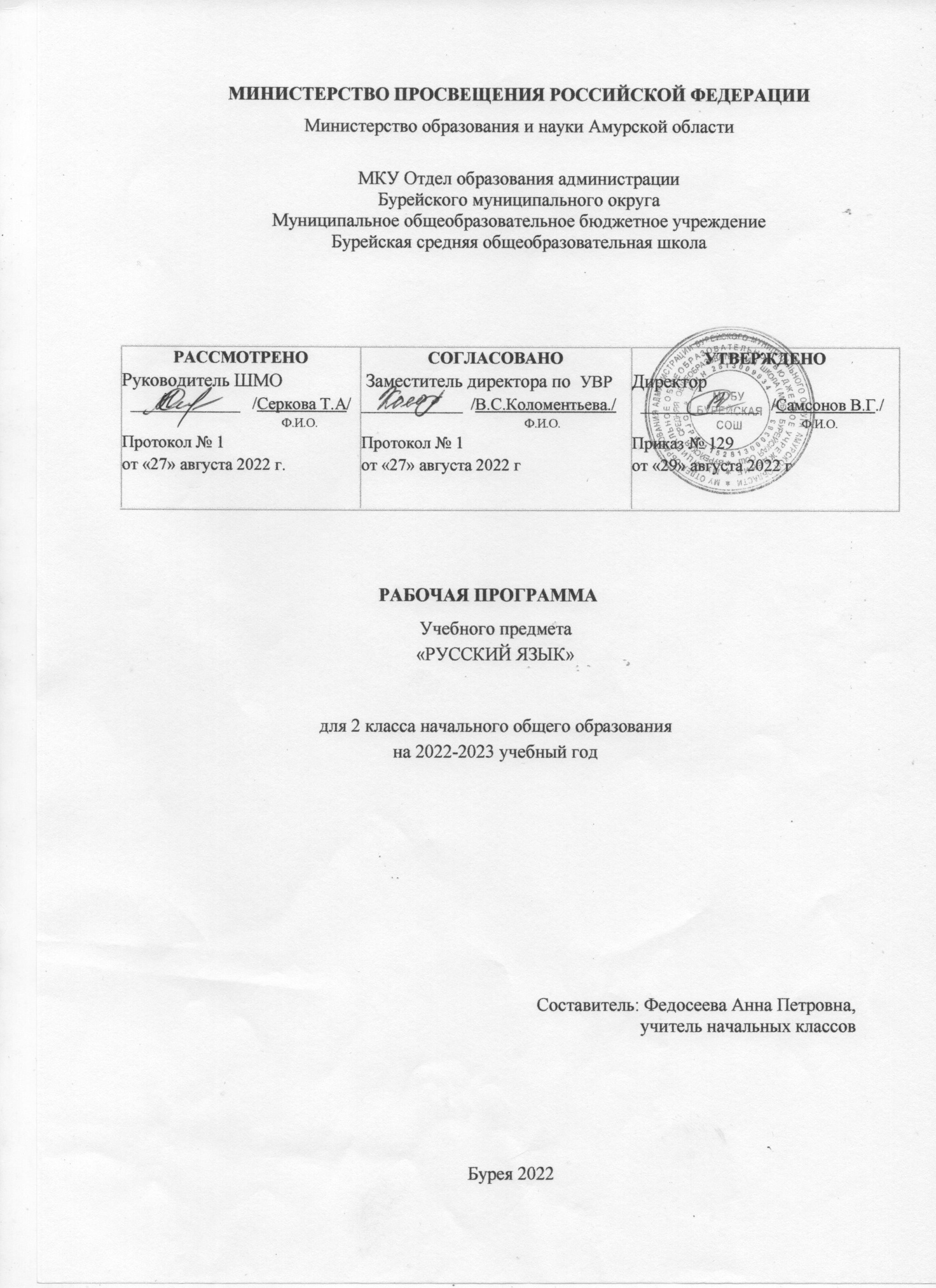 Планируемые предметные  результатыосвоения учебного предмета « Русский язык»В результате изучения курса у выпускников, освоивших основную образовательную программу начального общего образования, будет сформирован учебно-познавательный интерес к новому учебному материалу и способам решения новой языковой задачи, что заложит основы успешной учебной деятельности при продолжении изучения курса русского языка и родного языка на следующем уровне образования.Содержательная линия «Система языка»Раздел «Фонетика и графика»Выпускник научится: различать звуки и буквы; характеризовать звуки русского языка: гласные ударные/безударные; согласные твёрдые/мягкие, парные/непарные твёрдые и мягкие; согласные звонкие/глухие, парные/непарные звонкие и глухие; пользоваться русским алфавитом на основе знания последовательности букв в нем для упорядочивания слов и поиска необходимой информации в различных словарях и справочниках.Выпускник получит возможность научиться пользоваться русским алфавитом на основе знания последовательности букв в нем для упорядочивания слов и поиска необходимой информации в различных словарях и справочниках.Раздел «Орфоэпия»Выпускник получит возможность научиться: соблюдать нормы русского и родного литературного языка в собственной речи и оценивать соблюдение этих норм в речи собеседников (в объёме представленного в учебнике материала); находить при сомнении в правильности постановки ударения или произношения слова ответ самостоятельно (по словарю учебника) либо обращаться за помощью к учителю, родителям и др.Раздел «Состав слова (морфемика)»Выпускник научится: различать изменяемые и неизменяемые слова; различать родственные (однокоренные) слова и формы слова; находить в словах с однозначно выделяемыми морфемами окончание, корень, приставку, суффикс.Выпускник получит возможность научиться выполнять морфемный анализ слова в соответствии с предложенным учебником алгоритмом, оценивать правильность его выполнения; использовать результаты выполненного морфемного анализа для решения орфографических и/или речевых задач.Раздел «Лексика»Выпускник научится: выявлять слова, значение которых требует уточнения; определять значение слова по тексту или уточнять с помощью толкового словаря подбирать синонимы для устранения повторов в тексте.Выпускник получит возможность научиться:  подбирать антонимы для точной характеристики предметов при их сравнении; различать употребление в тексте слов в прямом и переносном значении (простые случаи);оценивать уместность использования слов в тексте;выбирать слова из ряда предложенных для успешного решения коммуникативной задачи.Раздел «Морфология»Выпускник научится: распознавать грамматические признаки слов; с учетом совокупности выявленных признаков (что называет, на какие вопросы отвечает, как изменяется) относить слова к определенной группе основных частей речи (имена существительные, имена прилагательные, глаголы).Выпускник получит возможность научиться: проводить морфологический разбор имён существительных, имён прилагательных, глаголов по предложенному в учебнике алгоритму; оценивать правильность проведения морфологического разбора; находить в тексте такие части речи, как личные местоимения и наречия, предлоги вместе с существительными и личными местоимениями, к которым они относятся, союзы и, а, но, частицу не при глаголах.Раздел «Синтаксис»Выпускник научится: различать предложение, словосочетание, слово; устанавливать при помощи смысловых вопросов связь между словами в словосочетании и предложении; классифицировать предложения по цели высказывания, находить повествовательные, побудительные, вопросительные предложения; определять восклицательную/невосклицательную интонацию предложения; находить главные и второстепенные (без деления на виды) члены предложения; выделять предложения с однородными членами.Выпускник получит возможность научиться: различать второстепенные члены предложения — определения, дополнения, обстоятельства; выполнять в соответствии с предложенным в учебнике алгоритмом разбор простого предложения (по членам предложения, синтаксический), оценивать правильность разбора; различать простые и сложные предложения.Содержательная линия «Орфография и пунктуация»Выпускник научится: применять правила правописания (в объёме содержания курса); определять (уточнять) написание слова по орфографическому словарю учебника; безошибочно списывать текст объёмом 80—90 слов; писать под диктовку тексты объёмом 75—80 слов в соответствии с изученными правилами правописания; проверять собственный и предложенный текст, находить и исправлять орфографические и пунктуационные ошибки.Выпускник получит возможность научиться: осознавать место возможного возникновения орфографической ошибки; подбирать примеры с определённой орфограммой; при составлении собственных текстов перефразировать записываемое, чтобы избежать орфографических и пунктуационных ошибок; при работе над ошибками осознавать причины появления ошибки и определять способы действий, помогающие предотвратить её в последующих письменных работах.Содержательная линия «Развитие речи»Выпускник научится: Оценивать правильность (уместность) выбора языковых и неязыковых средств устного общения на уроке, в школе, в быту, со знакомыми и незнакомыми, с людьми разного возраста; соблюдать в повседневной жизни нормы речевого этикета и правила устного общения (умение слышать, реагировать на реплики, поддерживать разговор); выражать собственное мнение и аргументировать его; самостоятельно озаглавливать текст; составлять план текста; сочинять письма, поздравительные открытки, записки и другие небольшие тексты для конкретных ситуаций общения.Выпускник получит возможность научиться: создавать тексты по предложенному заголовку; подробно или выборочно пересказывать текст; пересказывать текст от другого лица; составлять устный рассказ на определённую тему с использованием разных типов речи: описание, повествование, рассуждение; анализировать и корректировать тексты с нарушенным порядком предложений, находить в тексте смысловые пропуски; корректировать тексты, в которых допущены нарушения культуры речи; анализировать последовательность собственных действий при работе над изложениями и сочинениями и соотносить их с разработанным алгоритмом; оценивать правильность выполнения учебной задачи: соотносить собственный текст с исходным (для изложений) и с назначением, задачами, условиями общения (для самостоятельно создаваемых текстов); соблюдать нормы речевого взаимодействия при интерактивном общении (sms­сообщения, электронная почта, Интернет и другие виды и способы связи). Ученик научится использовать приобретенные знания и умения в практической деятельности и повседневной жизни:  адекватно воспринимать звучащую речь – рассказ учителя, высказывания сверстников, детские радиопередачи, аудиозаписи и др.; создавать несложные монологические тексты на доступные детям темы в форме повествования и описания; соблюдать орфоэпические нормы; передавать в письменной форме несложные тексты по интересующей младшего школьника тематике;владеть нормами русского речевого этикета в ситуациях повседневного и учебного общения (приветствие, прощание, благодарность.). Содержание учебного предмета с указанием форм организации учебных занятий, основных видов деятельностиВиды речевой деятельностиСлушание. Осознание цели и ситуации устного общения. Адекватное восприятие звучащей речи. Понимание на слух информации, содержащейся в предъявляемом тексте, определение основной мысли текста, передача его содержания по  вопросам.Говорение. Выбор языковых средств в соответствии с целями и условиями общения для эффективного решения коммуникативной задачи. Практическое овладение диалогической формой речи. Овладение умениями начать, поддержать, закончить разговор, привлечь внимание и т. п. Практическое овладение устными  монологическими высказываниями в соответствии с учебной задачей (описание, повествование, рассуждение). Овладение нормами речевого этикета в ситуациях учебного и бытового общения (приветствие, прощание, извинение, благодарность, обращение с просьбой). Соблюдение орфоэпических норм и правильной интонации.Чтение. Понимание учебного текста. Выборочное чтение с целью нахождения необходимого материала. Нахождение информации, заданной в тексте в явном виде. Формулирование простых выводов на основе информации, содержащейся в тексте. Интерпретация и обобщение содержащейся в тексте информации. Анализ и оценка содержания, языковых особенностей и структуры текста.Письмо. Письмо букв, буквосочетаний, слогов, слов, предложений в системе обучения грамоте. Овладение разборчивым, аккуратным письмом с учётом гигиенических требований к этому виду учебной работы. Списывание, письмо под диктовку в соответствии с изученными правилами. Письменное изложение содержания прослушанного и прочитанного текста (подробное, выборочное). Создание небольших собственных текстов (сочинений) по интересной детям тематике (на основе впечатлений, литературных произведений, сюжетных картин, серий картин, просмотра фрагмента видеозаписи и т. п.).Обучение грамотеФонетика. Звуки речи. Осознание единства звукового состава слова и его значения. Установление числа и последовательности звуков в слове. Сопоставление слов, различающихся одним или несколькими звуками. Различение гласных и согласных звуков, гласных ударных и безударных, согласных твёрдых и мягких, звонких и глухих. Слог как минимальная произносительная единица. Деление слов на слоги. Определение места ударения.Графика. Различение звука и буквы: буква как знак звука. Овладение позиционным способом обозначения звуков буквами. Буквы гласных как показатель твёрдости—мягкости согласных звуков. Функция букв е, ё, ю, я. Мягкий знак как показатель мягкости предшествующего согласного звука. Знакомство с русским алфавитом как последовательностью букв.Чтение. Формирование навыка слогового чтения (ориентация на букву,  обозначающую гласный звук). Плавное слоговое чтение и чтение целыми словами со скоростью, соответствующей индивидуальному темпу ребёнка. Осознанное чтение слов, словосочетаний, предложений и коротких текстов. Чтение с интонациями и паузами в соответствии со знаками препинания. Развитие осознанности и выразительности чтения на материале небольших текстов и стихотворений.Знакомство с орфоэпическим чтением (при переходе к чтению целыми словами). Орфографическое чтение (проговаривание) как средство самоконтроля при письме под диктовку и при списывании.Письмо. Усвоение гигиенических требований при письме. Развитие мелкой моторики пальцев и свободы движения руки. Развитие умения ориентироваться на пространстве листа в тетради и на пространстве классной доски. Овладение начертанием письменных прописных (заглавных) и строчных букв. Письмо букв, буквосочетаний, слогов, слов, предложений с соблюдением гигиенических норм. Овладение разборчивым, аккуратным письмом. Письмо под диктовку слов и предложений, написание которых не расходится с их произношением. Усвоение приёмов и последовательности правильного списывания текста. Овладение первичными навыками клавиатурного письма. Понимание функции небуквенных графических средств: пробела между словами, знака переноса.Слово и предложение. Восприятие слова как объекта изучения, материала для анализа. Наблюдение над значением слова. Различение слова и предложения. Работа с предложением: выделение слов, изменение их порядка.Орфография. Знакомство с правилами правописания и их применение:• раздельное написание слов;• обозначение гласных после шипящих (ча — ща, чу —щу, жи — ши);• прописная (заглавная) буква в начале предложения, в именах собственных;• перенос слов по слогам без стечения согласных;• знаки препинания в конце предложения.Развитие речи. Понимание прочитанного текста при самостоятельном чтении вслух и при его прослушивании. Составление небольших рассказов повествовательного характера по серии сюжетных картинок, материалам собственных игр, занятий, наблюдений.Систематический курсФонетика и орфоэпия. Различение гласных и согласных звуков. Нахождение в слове ударных и безударных гласных звуков. Различение мягких и твёрдых согласных звуков, определение парных и непарных по твёрдости—мягкости согласных звуков. Различение звонких и глухих звуков, определение парных и непарных по звонкости—глухости согласных звуков. Определение качественной характеристики звука: гласный — согласный; гласный ударный — безударный; согласный твёрдый — мягкий, парный — непарный; согласный звонкий — глухой, парный — непарный. Деление слов на слоги. Ударение, произношение звуков и сочетаний звуков в соответствии с нормами современного русского литературного языка. Фонетический разбор слова.Графика. Различение звуков и букв. Обозначение на письме твёрдости и мягкости согласных звуков. Использование на письме разделительных ъ и ь. Установление соотношения звукового и буквенного состава слова в словах типа стол, конь; в словах с йотированы ми гласными е, ё, ю, я; в словах с непроизносимыми согласными. Использование небуквенных графических средств: пробел между словами, знак  переноса, абзац. Знание алфавита: правильное название букв, знание их последовательности. Использование алфавита при работе со словарями, справочниками, каталогами. Лексика. Понимание слова как единства звучания и значения. Выявление слов, значение которых требует уточнения. Определение значения слова по тексту или уточнение значения с помощью толкового словаря. Представление об однозначных и многозначных словах, о прямом и переносном значении слова. Наблюдение за использованием в речи синонимов и антонимов.Состав слова (морфемика). Овладение понятием «родственные (однокоренные) слова». Различение однокоренных слов и различных форм одного и того же слова. Различение однокоренных слов и синонимов, однокоренных слов и слов с  омонимичными корнями. Выделение в словах с однозначно выделяемыми морфемами окончания, корня, приставки, суффикса. Различение изменяемых и неизменяемых слов. Представление о значении суффиксов и приставок. Образование однокоренных слов с помощью суффиксов и приставок. Разбор слова по составу.Морфология. Части речи; деление частей речи на самостоятельные и служебные. Имя существительное. Значение и употребление в речи. Умение опознавать имена собственные. Различение имён существительных, отвечающих на вопросы «кто?» и «что?». Различение имён существительных мужского, женского и среднего рода. Изменение существительных по числам. Изменение существительных по падежам. Определение падежа, в котором употреблено имя существительное. Различение падежных и смысловых (синтаксических) вопросов. Определение принадлежности имён существительных к 1, 2, 3_му склонению.Морфологический разбор имён существительных.Имя прилагательное. Значение и употребление в речи. Изменение прилагательных по родам, числам и падежам, кроме прилагательных на _ий, _ья, _ов, _ин. Морфологический разбор имён прилагательных.Местоимение. Общее представление о местоимении. Личные местоимения 1, 2, 3го лица единственного и множественного числа. Склонение личных местоимений. Глагол. Значение и употребление в речи. Неопределённая форма глагола. Различение глаголов, отвечающих на вопросы «что сделать?» и «что делать?». Изменение глаголов по временам. Изменение глаголов по лицам и числам в настоящем и будущем времени (спряжение). Способы определения I и II спряжения глаголов (практическое овладение). Изменение глаголов прошедшего времени по родам и числам. Морфологический разбор глаголов.Наречие. Значение и употребление в речи. Предлог. Знакомство с наиболее употребительными предлогами. Функция предлогов: образование падежных форм имён существительных и местоимений. Отличие предлогов от приставок.Союзы и, а, но, их роль в речи. Частица не, её значение.Синтаксис. Различение предложения, словосочетания, слова (осознание их сходства и различий). Различение предложений по цели высказывания: повествовательные, вопросительные и побудительные; по эмоциональной окраске (интонации): восклицательные и невосклицательные.Нахождение главных членов предложения: подлежащего и сказуемого. Различение главных и второстепенных членов предложения. Установление связи (при помощи смысловых вопросов) между словами в словосочетании и предложении.Нахождение и самостоятельное составление предложений с однородными членами без союзов и с союзами и, а, но. Использование интонации перечисления в предложениях с однородными членами. Различение простых и сложных предложений.Орфография и пунктуация. Формирование орфографической зоркости, использование разных способов выбора написания в зависимости от места орфограммы в слове. Использование орфографического словаря.Применение правил правописания:• сочетания жи — ши, ча — ща, чу — щу в положении под ударением;• сочетания чк — чн, чт, щн;• перенос слов;• прописная буква в начале предложения, в именах собственных;• проверяемые безударные гласные в корне слова;• парные звонкие и глухие согласные в корне слова;• непроизносимые согласные;Для предупреждения ошибок при письме целесообразно предусмотреть случаи типа «желток», «железный».• непроверяемые гласные и согласные в корне слова (на ограниченном перечне слов);• гласные и согласные в неизменяемых на письме приставках;• разделительные ъ и ь;• мягкий знак после шипящих на конце имён существительных (ночь, нож, рожь, мышь);• безударные падежные окончания имён существительных (кроме существительных на !мя, _ий, _ья, _ье, _ия, _ов, _ин);• безударные окончания имён прилагательных;• раздельное написание предлогов с личными местоимениями;• не с глаголами;• мягкий знак после шипящих на конце глаголов в форме 2_го лица единственного числа (пишешь, учишь);• мягкий знак в глаголах в сочетании _ться;• безударные личные окончания глаголов;• раздельное написание предлогов с другими словами;• знаки препинания в конце предложения: точка, вопросительный и восклицательный знаки;• знаки препинания (запятая) в предложениях с однородными членами.Развитие речи. Осознание ситуации общения: с какой целью, с кем и где происходит общение. Практическое овладение диалогической формой речи. Выражение собственного мнения, его аргументация. Овладение основными умениями ведения разговора (начать, поддержать, закончить разговор, привлечь внимание и т. п.). Овладение нормами речевого этикета в ситуациях учебного и бытового общения (приветствие, прощание, извинение, благодарность, обращение с просьбой). Особенности речевого этикета в условиях общения с людьми, плохо владеющими русским языком. Практическое овладение устными монологическими высказываниями на определённую тему с использованием разных типов речи (описание, повествование, рассуждение).Текст. Признаки текста. Смысловое единство предложений в тексте. Заглавие текста.Последовательность предложений в тексте. Последовательность частей текста (абзацев).Комплексная работа над структурой текста: озаглавливание, корректирование порядка предложений и частей текста (абзацев).План текста. Составление планов к данным текстам. Создание собственных текстов по предложенным планам.Типы текстов: описание, повествование, рассуждение, их особенности.Знакомство с жанрами письма и поздравления.Создание собственных текстов и корректирование заданных текстов с учётом точности, правильности, богатства и выразительности письменной речи;  использование в текстах синонимов и антонимов.Знакомство с основными видами изложений и сочинений (без заучивания определений): изложения подробные и выборочные, изложения с элементами сочинения; сочинения - повествования, сочинения-описания, сочинения-рассуждения..Календарно-тематическое планирование по русскому языку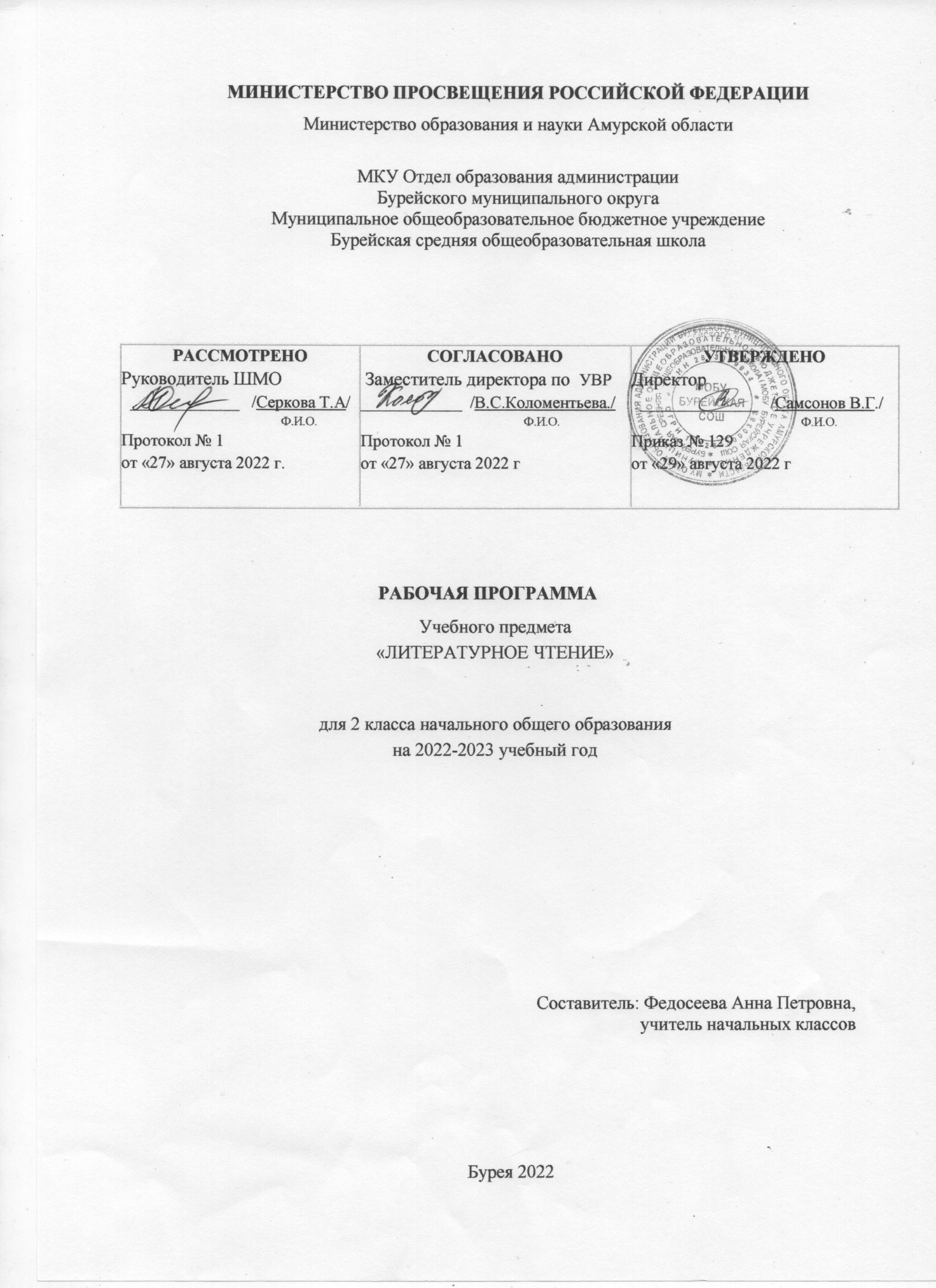 Планируемые предметные  результаты освоенияучебного предмета «Литературное чтение» Выпускники начальной школы осознают значимость чтения для своего дальнейшего развития и успешного обучения по другим предметам на основе осознания и развития дошкольного и внешкольного опыта, связанного с художественной литературой. У обучающихся будет формироваться потребность в систематическом чтении как средстве познания мира и самого себя. Младшие школьники будут с интересом читать художественные, научно-популярные и учебные тексты, которые помогут им сформировать собственную позицию в жизни, расширят кругозор.Учащиеся получат возможность познакомиться с культурно-историческим наследием России и общечеловеческими ценностями для развития этических чувств и эмоционально-нравственной отзывчивости.Младшие школьники будут учиться полноценно воспринимать художественную литературу, воспроизводить в воображении словесные художественные образы, эмоционально отзываться на прочитанное, высказывать свою точку зрения и уважать мнение собеседника. Они получат возможность воспринимать художественное произведение как особый вид искусства, соотносить его с другими видами искусства как источниками формирования эстетических потребностей и чувств, познакомятся с некоторыми коммуникативными и эстетическими возможностями родного языка, используемыми в художественных произведениях, научатся соотносить собственный жизненный опыт с художественными впечатлениями.К концу обучения в начальной школе дети будут готовы к дальнейшему обучению и систематическому изучению литературы в средней школе, будет достигнут необходимый уровень читательской компетентности, речевого развития, сформированы универсальные действия, отражающие учебную самостоятельность и познавательные интересы, основы элементарной оценочной деятельности.Выпускники овладеют техникой чтения (правильным плавным чтением, приближающимся к темпу нормальной речи), приемами понимания прочитанного и прослушанного произведения, элементарными приемами анализа, интерпретации и преобразования художественных, научно-популярных и учебных текстов. Научатся самостоятельно выбирать интересующую литературу, пользоваться словарями и справочниками, осознают себя как грамотного читателя, способного к творческой деятельности.Школьники научатся вести диалог в различных коммуникативных ситуациях, соблюдая правила речевого этикета, участвовать в обсуждении прослушанного (прочитанного) произведения. Они будут составлять несложные монологические высказывания о произведении (героях, событиях); устно передавать содержание текста по плану; составлять небольшие тексты повествовательного характера с элементами рассуждения и описания. Выпускники научатся декламировать (читать наизусть) стихотворные произведения. Они получат возможность научиться выступать перед знакомой аудиторией (сверстников, родителей, педагогов) с небольшими сообщениями, используя иллюстративный ряд (плакаты, презентацию).Выпускники начальной школы приобретут первичные умения работы с учебной и научно-популярной литературой, будут находить, и использовать информацию для практической работы.Выпускники овладеют основами коммуникативной деятельности, на практическом уровне осознают значимость работы в группе и освоят правила групповой работы.Виды речевой и читательской деятельностиВыпускник научится: осознавать значимость чтения для дальнейшего обучения, саморазвития; воспринимать чтение как источник эстетического, нравственного, познавательного опыта; понимать цель чтения: удовлетворение читательского интереса и приобретение опыта чтения, поиск фактов и суждений, аргументации, иной информации; прогнозировать содержание текста художественного произведения по заголовку, автору, жанру и осознавать цель чтения; читать со скоростью, позволяющей понимать смысл прочитанного; различать на практическом уровне виды текстов (художественный, учебный, справочный), опираясь на особенности каждого вида текста; читать (вслух) выразительно доступные для данного возраста прозаические произведения и декламировать стихотворные произведения после предварительной подготовки;использовать различные виды чтения: изучающее, выборочное ознакомительное, выборочное поисковое, выборочное просмотровое в соответствии с целью чтения (для всех видов текстов); ориентироваться в содержании художественного, учебного и научно-популярного текста, понимать его смысл (при чтении вслух и про себя, при прослушивании): для художественных текстов: определять главную мысль и героев произведения; воспроизводить в воображении словесные художественные образы и картины жизни, изображенные автором; этически оценивать поступки персонажей, формировать свое отношение к героям произведения; определять основные события и устанавливать их последовательность; озаглавливать текст, передавая в заголовке главную мысль текста; находить в тексте требуемую информацию (конкретные сведения, факты, описания), заданную в явном виде; задавать вопросы по содержанию произведения и отвечать на них, подтверждая ответ примерами из текста; объяснять значение слова с опорой на контекст, с использованием словарей и другой справочной литературы; для научно-популярных текстов: определять основное содержание текста; озаглавливать текст, в краткой форме отражая в названии основное содержание текста; находить в тексте требуемую информацию (конкретные сведения, факты, описания явлений, процессов), заданную в явном виде; задавать вопросы по содержанию текста и отвечать на них, подтверждая ответ примерами из текста; объяснять значение слова с опорой на контекст, с использованием словарей и другой справочной литературы;  использовать простейшие приемы анализа различных видов текстов: для художественных текстов: устанавливать взаимосвязь между событиями, фактами, поступками (мотивы, последствия), мыслями, чувствами героев, опираясь на содержание текста;  для научно-популярных текстов: устанавливать взаимосвязь между отдельными фактами, событиями, явлениями, описаниями, процессами и между отдельными частями текста, опираясь на его содержание;  использовать различные формы интерпретации содержания текстов: для художественных текстов: формулировать простые выводы, основываясь на содержании текста; составлять характеристику персонажа; интерпретировать текст, опираясь на некоторые его жанровые, структурные, языковые особенности; устанавливать связи, отношения, не высказанные в тексте напрямую, например, соотносить ситуацию и поступки героев, объяснять (пояснять) поступки героев, опираясь на содержание текста;  для научно-популярных текстов: формулировать простые выводы, основываясь на тексте; устанавливать связи, отношения, не высказанные в тексте напрямую, например, объяснять явления природы, пояснять описываемые события, соотнося их с содержанием текста; ориентироваться в нравственном содержании прочитанного, самостоятельно делать выводы, соотносить поступки героев с нравственными нормами (толькодля художественных текстов); различать на практическом уровне виды текстов (художественный и научно-популярный), опираясь на особенности каждого вида текста (для всех видов текстов); передавать содержание прочитанного или прослушанного с учетом специфики текста в виде пересказа (полного или краткого) (для всех видов текстов); участвовать в обсуждении прослушанного/прочитанного текста (задавать вопросы, высказывать и обосновывать собственное мнение, соблюдая правила речевого этикета и правила работы в группе), опираясь на текст или собственный опыт (для всех видов текстов).Выпускник получит возможность научиться: осмысливать эстетические и нравственные ценности художественного текста и высказывать суждение; осмысливать эстетические и нравственные ценности художественного текста и высказывать собственное суждение; высказывать собственное суждение о прочитанном (прослушанном) произведении, доказывать и подтверждать его фактами со ссылками на текст; устанавливать ассоциации с жизненным опытом, с впечатлениями от восприятия других видов искусства; составлять по аналогии устные рассказы (повествование, рассуждение, описание).Круг детского чтения (для всех видов текстов)Выпускник научится: осуществлять выбор книги в библиотеке (или в контролируемом Интернете) по заданной тематике или по собственному желанию; вести список прочитанных книг с целью использования его в учебной и внеучебной деятельности, в том числе для планирования своего круга чтения; составлять аннотацию и краткий отзыв на прочитанное произведение по заданному образцу.Выпускник получит возможность научиться:- работать с тематическим каталогом; работать с детской периодикой; самостоятельно писать отзыв о прочитанной книге (в свободной форме).Литературоведческая пропедевтика (только для художественных текстов)Выпускник научится: распознавать некоторые отличительные особенности художественных произведений (на примерах художественных образов и средств художественной выразительности); Отличать на практическом уровне прозаический текст от стихотворного, приводить примеры прозаических и стихотворных текстов; различать художественные произведения разных жанров (рассказ, басня, сказка, загадка, пословица), приводить примеры этих произведений; находить средства художественной выразительности (метафора, олицетворение, эпитет).Выпускник получит возможность научиться: воспринимать художественную литературу как вид искусства, приводить примеры проявления художественного вымысла в произведениях; сравнивать, сопоставлять, делать элементарный анализ различных текстов, используя ряд литературоведческих понятий (фольклорная и авторская литература, структура текста, герой, автор) и средств художественной выразительности (иносказание, метафора, олицетворение, сравнение, эпитет);определять позиции героев художественного текста, позицию автора художественного текста.Творческая деятельность (только для художественных текстов)Выпускник научится: создавать по аналогии собственный текст в жанре сказки и загадки; восстанавливать текст, дополняя его начало или окончание или пополняя его событиями; составлять устный рассказ по репродукциям картин художников и/или на основе личного опыта; составлять устный рассказ на основе прочитанных произведений с учетом коммуникативной задачи (для разных адресатов).Выпускник получит возможность научиться: вести рассказ (или повествование) на основе сюжета известного литературного произведения, дополняя и/или изменяя его содержание, например, рассказывать известное литературное произведение от имени одного из действующих лиц или неодушевленного предмета; писать сочинения по поводу прочитанного в виде читательских аннотации или отзыва; создавать серии иллюстраций с короткими текстами по содержанию прочитанного (прослушанного) произведения; создавать проекты в виде книжек-самоделок, презентаций с аудиовизуальной поддержкой и пояснениями; работать в группе, создавая сценарии и инсценируя прочитанное (прослушанное, созданное самостоятельно) художественное произведение, в том числе и в виде мультимедийного продукта (мультфильма).Ученик научится использовать приобретенные знания и умения в практической деятельности и повседневной жизни: самостоятельного ориентирования внутри книги: умения работать со страничкой «Содержание» или «Оглавление».  самостоятельного чтения книг;  высказывания оценочных суждений о прочитанном произведении (герое, событии);  самостоятельного выбора и определения содержания книги по ее элементам;  работы с разными источниками информации (словарями, справочниками, в том числе на электронных носителях) • осознает значимость чтения для своего дальнейшего развития и успешного обучения по другим предметам, у него будет сформирована потребность в систематическом чтении как средстве познания мира и самого себя; • научится полноценно воспринимать художественную литературу, эмоционально отзываться на прочитанное, высказывать свою точку зрения и уважать мнение собеседника; •получит возможность познакомиться с культурно-историческим наследием народов России и общечеловеческими ценностями, произведениями классиков российской и советской детской литературы о природе, истории России, о судьбах людей, осмыслить этические представления о понятиях «добро», «зло», «справедливость», «отзывчивость», «честность», «ответственность», «норма», «идеал» и т. д., на основе чего у обучающегося начнётся формирование системы духовно-нравственных ценностей;•начнёт понимать значимость в своей жизни родственных, семейных, добрососедских и дружественных отношений, получит возможность осмыслить понятия «дружба», «взаимопонимание», «уважение», «взаимопомощь», «любовь» и познакомится с правилами и способами общения и выражения своих чувств к взрослым и сверстникам, на основе чего у обучающегося будет формироваться умение соотносить свои поступки и поступки героев литературных произведений с нравственно-этическими нормами; • освоит восприятие художественного произведения как особого вида искусства, научится соотносить его с другими видами искусства; • полюбит чтение художественных произведений, которые помогут ему сформировать собственную позицию в жизни, расширят кругозор; • приобретёт первичные умения работы с учебной и научно-популярной литературой, научится находить и использовать информацию для практической работы.Содержание учебного предмета с указанием форморганизации учебных занятий, основных видов деятельности.Аудирование (слушание)Восприятие на слух звучащей речи (высказывание собеседника, чтение различных текстов). Адекватное понимание содержания звучащей речи, умение отвечать на вопросы по содержанию услышанного произведения, определение последовательности событий, осознание цели речевого высказывания, умение задавать вопрос по услышанному учебному, научно-познавательному и художественному произведению.ЧтениеЧтение вслух. Постепенный переход от слогового к плавному осмысленному правильному чтению целыми словами вслух (скорость чтения в соответствии с индивидуальным темпом чтения), постепенное увеличение скорости чтения.Установка на нормальный для читающего темп беглости, позволяющий ему осознать текст. Соблюдение орфоэпических и интонационных норм чтения. Чтение  предложений с интонационным выделением знаков препинания. Понимание смысловых особенностей разных по виду и типу текстов, передача их с помощью интонирования.Чтение про себя. Осознание смысла произведения при чтении про себя (доступных по объёму и жанру произведений). Определение вида чтения (изучающее, ознакомительное, просмотровое, выборочное). Умение находить в тексте необходимую информацию. Понимание особенностей разных видов чтения: факта, описания, дополнения высказывания и др.Работа с разными видами текста. Общее представление о разных видах текста: художественных, учебных, научно-популярных — и их сравнение. Определение целей создания этих видов текста. Особенности фольклорного текста. Практическое освоение умения отличать текст от набора предложений. Прогнозирование содержания книги по её названию и оформлению.Самостоятельное определение темы, главной мысли, структуры; деление текста на смысловые части, их озаглавливание. Умение работать с разными видами информации.Участие в коллективном обсуждении: умение отвечать на вопросы, выступать по теме, слушать выступления товарищей, дополнять ответы по ходу беседы, используя текст.Привлечение справочных и иллюстративно-изобразительных материалов.Библиографическая культура. Книга как особый вид искусства. Книга как источник необходимых знаний. Первые книги на Руси и начало книгопечатания (общее представление). Книга учебная, художественная, справочная. Элементы книги: содержание или оглавление, титульный лист, аннотация, иллюстрации. Виды информации в книге: научная, художественная (с опорой на внешние показатели книги, её справочно-иллюстративный материал).Типы книг (изданий): книга-произведение, книга-сборник, собрание сочинений, периодическая печать, справочные издания (справочники, словари, энциклопедии, компьютерные издания).Выбор книг на основе рекомендованного списка, картотеки, открытого доступа к детским книгам в библиотеке. Алфавитный каталог. Самостоятельное пользование соответствующими возрасту словарями и справочной литературой.Работа с текстом художественного произведения. Понимание заглавия произведения, его адекватное соотношение с содержанием. Определение особенностей художественного текста: своеобразие выразительных средств языка (с помощью учителя). Осознание того, что фольклор есть выражение общечеловеческих нравственных правил и отношений. Понимание нравственного содержания прочитанного, осознание мотивации поведения героев, анализ поступков героев с точки зрения норм морали. Осознание понятия «Родина», представления о проявлении любви к Родине в литературе разных народов (на примере народов России). Схожесть тем, идей, героев в фольклоре разных народов.Самостоятельное воспроизведение текста с использованием выразительных средств языка: последовательное воспроизведение эпизода с использованием специфической для данного произведения лексики (по вопросам учителя), рассказ по иллюстрациям, пересказ.Характеристика героя произведения с использованием художественно-выразительных средств данного текста. Нахождение в тексте слов и выражений, характеризующих героя и событие. Анализ (с помощью учителя), мотивы поступка персонажа. Сопоставление поступков героев по аналогии или по контрасту. Выявление авторского отношения к герою на основе анализа текста, авторских помет, имён героев.Характеристика героя произведения. Портрет, характер героя, выраженные через поступки и речь.Освоение разных видов пересказа художественного текста: подробный, выборочный и краткий (передача основных мыслей).Подробный пересказ текста: определение главной мысли фрагмента, выделение опорных или ключевых слов, озаглавливание, подробный пересказ эпизода; деление текста на части, определение главной мысли каждой части и всего текста,озаглавливание каждой части и всего текста, составление плана в виде назывных предложений из текста, в виде вопросов, в виде самостоятельно сформулированного высказывания.Самостоятельный выборочный пересказ по заданному фрагменту: характеристика героя произведения (отбор слов, выражений в тексте, позволяющих составить рассказ о герое), описание места действия (выбор слов, выражений в тексте, позволяющих составить данное описание на основе текста).Вычленение и сопоставление эпизодов из разных произведений по общности ситуаций, эмоциональной окраске, характеру поступков героев.Работа с учебными и научно-популярными текстами.Понимание заглавия произведения; адекватное соотношение с его содержанием. Определение особенностей учебного и научно-популярного текста (передача информации). Понимание отдельных, наиболее общих особенностей текстов былин, легенд, библейских рассказов (по отрывкам или небольшим текстам). Знакомство с простейшими приёмами анализа различных видов текста: установление  причинно-следственных связей. Определение главной мысли текста. Деление текста на части. Определение микротем. Ключевые или опорные слова. Построение алгоритма деятельности по воспроизведению текста. Воспроизведение текста с опорой на ключевые слова, модель, схему. Подробный пересказ текста. Краткий пересказтекста (выделение главного в содержании текста).Говорение (культура речевого общения)Осознание диалога как вида речи. Особенности диалогического общения: понимать вопросы, отвечать на них и самостоятельно задавать вопросы по тексту; выслушивать, не перебивая, собеседника и в вежливой форме высказывать свою точку зрения по обсуждаемому произведению (учебному, научно-познавательному, художественному тексту). Доказательство собственной точки зрения с опорой на текст или собственный опыт. Использование норм речевого этикета в условиях внеучебного общения. Знакомство с особенностями национального этикета на основе фольклорных произведений.Работа со словом (распознавать прямое и переносное значения слов, их  многозначность), целенаправленное пополнение активного словарного запаса.Монолог как форма речевого высказывания. Монологическое речевое высказывание небольшого объёма с опорой на авторский текст, по предложенной теме или в виде (форме) ответа на вопрос. Отражение основной мысли текста в высказывании. Передача содержания прочитанного или прослушанного с учётом специфики научно-популярного, учебного и художественного текста. Передача впечатлений (из повседневной жизни, художественного произведения, изобразительного искусства) в рассказе (описание, рассуждение, повествование). Самостоятельное построение плана собственного высказывания. Отбор и использование выразительных средств языка (синонимы, антонимы, сравнение) с учётом особенностей монологического высказывания.Устное сочинение как продолжение прочитанного произведения, отдельных его сюжетных линий, короткий рассказ по рисункам либо на заданную тему.Письмо (культура письменной речи)Нормы письменной речи: соответствие содержания заголовку (отражение темы, места действия, характеров героев), использование в письменной речи выразительных средств языка (синонимы, антонимы, сравнение) в мини-сочинениях (повествование, описание, рассуждение), рассказ на заданную тему, отзыв.Круг детского чтенияПроизведения устного народного творчества разных народов России. Произведения классиков отечественной литературы XIX—ХХ вв., классиков детской литературы, произведения современной отечественной (с учётом многонационального характера России) и зарубежной литературы, доступные для восприятия младших школьников.Представленность разных видов книг: историческая, приключенческая, фантастическая, научно-популярная, справочно-энциклопедическая литература; детские периодические издания (по выбору).Основные темы детского чтения: фольклор разных народов, произведения о Родине, природе, детях, братьях наших меньших, добре и зле, юмористические произведения.Литературоведческая пропедевтика (практическое освоение)Нахождение в тексте, определение значения в художественной речи (с помощью учителя) средств выразительности: синонимов, антонимов, эпитетов, сравнений, метафор, гипербол.Ориентировка в литературных понятиях: художественное произведение, художественный образ, искусство слова, автор (рассказчик), сюжет, тема; герой произведения: его портрет, речь, поступки, мысли; отношение автора к герою.Общее представление о композиционных особенностях построения разных видов рассказывания: повествование (рассказ), описание (пейзаж, портрет, интерьер), рассуждение (монолог героя, диалог героев).Прозаическая и стихотворная речь: узнавание, различение, выделение особенностей стихотворного произведения (ритм, рифма).Фольклор и авторские художественные произведения (различение).Жанровое разнообразие произведений. Малые фольклорные формы (колыбельные песни, потешки, пословицы и поговорки, загадки) — узнавание, различение, определение основного смысла. Сказки (о животных, бытовые, волшебные).Художественные особенности сказок: лексика, построение (композиция). Литературная (авторская) сказка.Рассказ, стихотворение, басня — общее представление о жанре, особенностях построения и выразительных средствах.Творческая деятельность обучающихся (на основе литературных произведений)Интерпретация текста литературного произведения в творческой деятельности учащихся:чтение по ролям, инсценирование, драматизация; устное словесное рисование, знакомство с различными способами работы с деформированным текстом и использование их (установление причинно-следственных связей, последовательности событий: соблюдение этапности в выполнении действий); изложение с элементами сочинения,создание собственного текста на основе художественного произведения (текст по аналогии), репродукций картин художников, по серии иллюстраций к  произведению или на основе личного опыта.Календарно-тематическое планирование по литературному чтению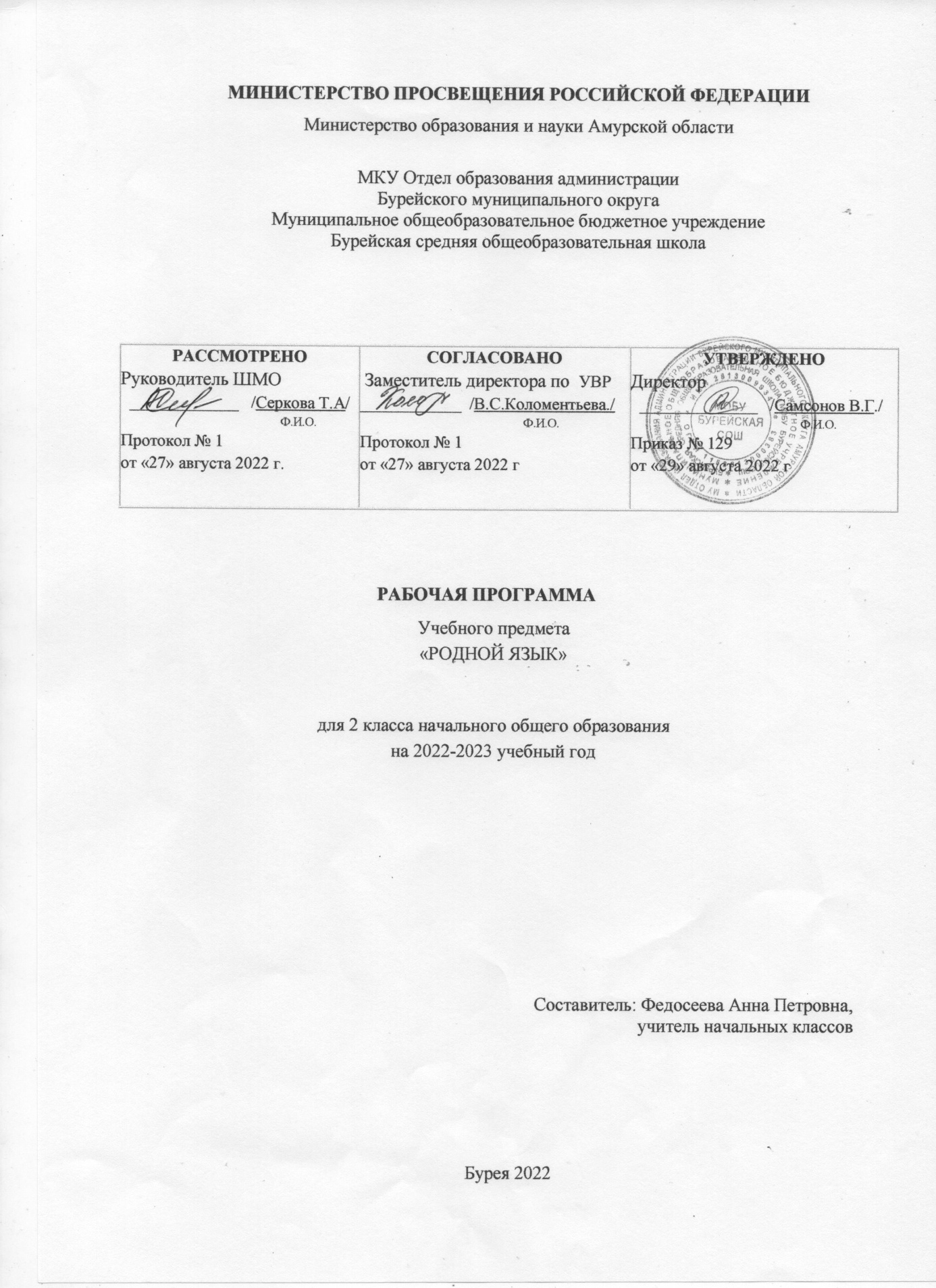 Планируемые предметные результаты освоенияучебного предмета  «Родной  язык»В результате изучения курса родного языка обучающиеся научатся осознавать язык как основное средство человеческого общения и явление национальной культуры, у них начнёт формироваться позитивное эмоционально-ценностное отношение к родному языку, стремление к грамотному использованию, родной язык станет для учеников основой всего процесса обучения, средством развития их мышления, воображения, интеллектуальных и творческих способностей. В процессе изучения обучающиеся получат возможность реализовать в устном и письменном общении (в том числе с использованием средств ИКТ) потребность в творческом самовыражении, научатся использовать язык с целью поиска необходимой информации в различных источниках для выполнения учебных заданий. У выпускников, освоивших основную образовательную программу начального общего образования и программу учебного курса «Родной язык», будет сформировано отношение к правильной устной и письменной речи как показателям общей культуры человека. Они получат начальные представления о нормах родного литературного языка (орфоэпических, лексических, грамматических) и правилах речевого этикета, научатся ориентироваться в целях, задачах, средствах и условиях общения, что станет основой выбора адекватных языковых средств для успешного решения коммуникативной задачи при составлении несложных устных монологических высказываний и письменных текстов. У них будут сформированы коммуникативные учебные действия, необходимые для успешного участия в диалоге: ориентация на позицию партнера, учет различных мнений и координация различных позиций в сотрудничестве, стремление к более точному выражению собственного мнения и позиции, умение задавать вопросы. Планируемые результаты изучения учебного предмета «Родной язык» Личностные результаты изучения учебного предмета «Родной язык» должны быть ориентированы на формирование: уважения и ценностного отношения к своей Родине – России; понимания своей этнокультурной и общенациональной (российской) принадлежности, сопричастности настоящему и будущему своей страны и родного края; уважения к другим народам (патриотическое воспитание); способности к проявлению взаимопомощи, конструктивному общению, к совместной деятельности со взрослыми и сверстниками; о нравственно-этических нормах поведения и межличностных отношений;проявления доброжелательности, толерантности, неприятия любых форм поведения, направленного на причинение физического, и морального вреда другим людям (духовно-нравственное воспитание); позитивного опыта творческой деятельности, интереса обучающихся к произведениям искусства и литературы, построенным на принципах нравственности и гуманизма уважительного отношения и интереса к культурным традициям и народному творчеству своего и других народов (эстетическое воспитание); понимания важности научных знаний для жизни человека и развития общества;познавательных интересов, позитивного опыта познавательной деятельности, умения самостоятельно организовывать самостоятельное познание окружающего мира (формирование первоначальных представлений о научной картине мира);Метапредметные результаты освоения учебного предмета «Родной язык» должны отражать: 1) овладение познавательными универсальными учебными действиями: использовать наблюдения для получения информации об особенностях изучаемого объекта; проводить по предложенному плану опыт (небольшое несложное исследование) по установлению особенностей объекта изучения, причинно-следственных связей и зависимостей объектов между собой; формулировать выводы по результатам проведенного наблюдения, опыта;устанавливать основания для сравнения; формулировать выводы по его результатам; объединять части объекта (объекты) по определенному признаку; определять существенный признак для классификации; классифицировать несложные объекты; использовать знаково-символические средства для представления информации и создания несложных моделей изучаемых объектов; осознанно использовать базовые межпредметные понятия и термины, отражающие связи и отношения между объектами, явлениями, процессами окружающего мира (в рамках изученного). 2) овладение умениями работать с информацией: выбирать источник для получения информации (учебник, цифровые электронные средства, справочник, Интернет); анализировать текстовую, изобразительную, звуковую информацию в соответствии с учебной задачей; использовать схемы, таблицы для представления информации; подбирать иллюстративный материал (рисунки, фото, плакаты) к тексту выступления; соблюдать правила информационной безопасности в ситуациях повседневной жизни и при работе в сети Интернет. 3) овладение регулятивными учебными действиями: понимать учебную задачу, сохранять ее в процессе учебной деятельности;планировать способы решения учебной задачи, намечать операции, с помощью которых можно получить результат; выстраивать последовательность выбранных операций; контролировать и оценивать результаты и процесс деятельности; оценивать различные способы достижения результата, определять наиболее эффективные из них; устанавливать причины успеха/неудач деятельности; корректировать свои учебные действия для преодоления ошибок. 4) овладение коммуникативными универсальными учебными действиями: осуществлять смысловое чтение текстов различного вида, жанра, стиля – определять тему, главную мысль, назначение текста (в пределах изученного);использовать языковые средства, соответствующие учебной познавательной задаче, ситуации повседневного общения; участвовать в диалоге, соблюдать правила ведения диалога (слушать собеседника, признавать возможность существования разных точек зрения, корректно и аргументировано высказывать свое мнение); осознанно строить в соответствии с поставленной задачей речевое высказывание; составлять устные и письменные тексты (описание, рассуждение, повествование) на темы, доступные младшему школьнику; готовить небольшие публичные выступления; соблюдать правила межличностного общения с использованием персональных электронных устройств. 5) овладение умениями участвовать в совместной деятельности: понимать и принимать цель совместной деятельности; обсуждать и согласовывать способы достижения общего результата; распределять роли в совместной деятельности, проявлять готовность руководить и выполнять поручения; осуществлять взаимный контроль в совместной деятельности, оценивать свой вклад в общее дело; проявлять готовность толерантно разрешать конфликты. Предметные результаты изучения учебного предмета «Родной язык» должны быть ориентированы у обучающихся на применение знаний, умений и навыков в элементарных учебных ситуациях и реальных жизненных условиях и отражать сформированность языковой компетенции и обеспечить: 1) осознание роли языка как основного средства человеческого общения и как явления национальной культуры: понимать роль языка как основного средства человеческого общения; осознавать язык как одну из главных духовно-нравственных ценностей народа; понимать значение родного языка для освоения и укрепления культуры и традиций своего народа; понимать необходимость овладения родным языком; проявлять познавательный интерес к родному языку и желание его изучать; 2) формирование первоначальных представлений о единстве и многообразии языкового и культурного пространства Российской Федерации, о месте родного языка среди других языков народов России: понимать, что родной край есть часть России, составлять высказывания о малой Родине, приводить примеры традиций и обычаев, объединяющих народы России; составлять небольшие рассказы о взаимосвязях языков, культур и истории народов России; осознавать роль родного языка как носителя народной культуры, средства её познания, освоения морально-этических норм, принятых в российском обществе; понимать эстетическую ценность родного языка, стремиться к овладению выразительными средствами, свойственными родному языку; 3) освоение первоначальных знаний о родном языке как системе, о его нормах, специфике, закономерностях его функционирования: владеть основными орфоэпическими и лексическими нормами родного языка; применять на практике правила словообразования и словоизменения, построения словосочетаний и предложений (простых и сложных); 4) формирование и развитие видов речевой деятельности на родном языке (слушание (аудирование), говорение, чтение, письмо): слушание (аудирование) и говорение: понимать на слух речь, звучащую из различных источников (учитель, одноклассники, телевизионные и радиопередачи и др.); определять тему и главную мысль прослушанного высказывания (текста); различать на слух интонации звучащей речи (радость, удивление, грусть, сочувствие и др.); участвовать в диалогах на бытовые, учебные темы, обсуждать поставленные вопросы, прослушанные высказывания; формулировать вопросы, отвечать на вопросы в соответствии с темой диалога; применять в диалогической речи формулы речевого этикета, правила речевого поведения в различных учебных и жизненных ситуациях (понимать цель общения, проявлять желание слушать собеседников, учитывать мнение участников); решать учебные задачи с использованием активного и потенциального словарного запаса; рассказывать устно о себе (внешность, интересы, любимые занятия), о своей семье (традиции, совместные занятия); описывать предмет (название, качества, назначение); уместно употреблять в устной речи пословицы, поговорки родного народа, использовать изобразительные и выразительные средства родного языка (эпитеты, сравнения, олицетворения); составлять небольшие высказывания для публичного выступления с использованием небольших презентаций; чтение и письмо: читать вслух небольшие тексты разного вида (фольклорный, художественный, научно-познавательный, справочный) в индивидуальном темпе, позволяющем понять содержание и смысл прочитанного; составлять план текста (с помощью и самостоятельно); пересказывать текст в соответствии с учебной задачей (подробно и кратко); стихи на родном языке; списывать текст и выписывать из него слова, словосочетания, предложения в соответствии с решаемой учебной задачей; строить связные высказывания в письменной форме на различные темы; выполнять небольшие творческие задания (дополнение и распространение предложения текста/изложения)Содержание учебного предмета с указанием форм организации     учебных занятий, основных видов деятельности1 класс Звуки: Звуки речи. Слово звучащее и написанное. Гласные звуки. Особенности гласных звуков. Звонкие и глухие согласные звуки. Особенности произношения согласных звуков. Мягкие и твёрдые согласные звуки. Обозначение мягкости согласных звуков на письме. Сколько звуков и сколько букв в слове. Количество звуков и букв в словах с е, ё, ю, я и мягким знаком (ь). Слова: Устная речь: рассказ о месте, в котором живешь. «Если слово непонятно….»; Речевой этикет: выражение просьбы и вежливого отказа в различных ситуациях общения. Повторение правила переноса слов. Речевая ситуация: выражение лица и жесты при общении. «Помощники устного слова»; Речевая ситуация: уточнение значения незнакомых слов. Как составить толковый словарик; Речевая ситуация: использование интонации при общении. Знакомство со словами, близкими по значению. Говорим тихо – громко. Речь, текст, предложение: Язык как средство общения. Для чего нужна речь; Устная и письменная речь. Говорим и пишем; Речевой этикет: слова приветствия. Учимся вежливости. Приветствуем в зависимости от адресата, ситуации общения; Овладение нормами речевого этикета в ситуациях бытового общения (прощание, извинение). Простое слово «извините». Речевой этикет: слова просьбы и благодарности. Очень важные слова; Правила речевого поведения: речевые ситуации, учитывающие возраст собеседников. Говорим медленно – быстро. Устная речь: Рассказ о месте, в котором живёшь.2 класс Звуки: Звуки речи и буквы. Обозначение звуков речи на письме. Ударные и безударные гласные звуки в слове. Согласные звуки. Звонкие согласные звуки на конце слова. Слово: Слова, называющие предметы. Слова, называющие признаки действия. Слово и предложение. Изменение формы слова с помощью окончания. Неизменяемые слова. Однокоренные слова. Слово и его значение. Предложения, текст, речь: Различение предложений по цели высказывания и интонации. Что такое текст. Тема текста. Деление текста на части. Части текста и план. Типы текстов: описание и повествование. Типы текстов: научный и художественный. 3 класс Звуки: Повторяем фонетику. Фонетический разбор слова. Правила обозначения гласных после шипящих. Правописание безударных гласных в корне слова. Правило написания непроизносимых согласных в корне слова. Повторяем фонетику и состав слова.Слова: Повторяем состав слова. Части речи. Имя существительное. Правописание имён существительных. Имя прилагательное. Правописание имён прилагательных. Местоимение. Предложения, текст, речь: Заголовок и начало текста. Пишем изложение. Пишем письма. Пишем изложение с элементами сочинения. 4 класс Звуки: Фонетика и словообразование. Лексическое значение слова. Слова: Морфологический разбор имени существительного. Признаки имени прилагательного. Глагол как часть речи. Правописание глаголов. Глагол в предложении. Наречие. Речь, текст, предложение: Типы текста. Изложение. Изложение с элементами сочинения. Слово. Словосочетание. Предложение. Связь слов в словосочетании. Сложное предложение. Знаки препинания в сложном предложении. КАЛЕНДАРНО-ТЕМАТИЧЕСКОЕ ПЛАНИРОВАНИЕПО РОДНОМУ ЯЗЫКУ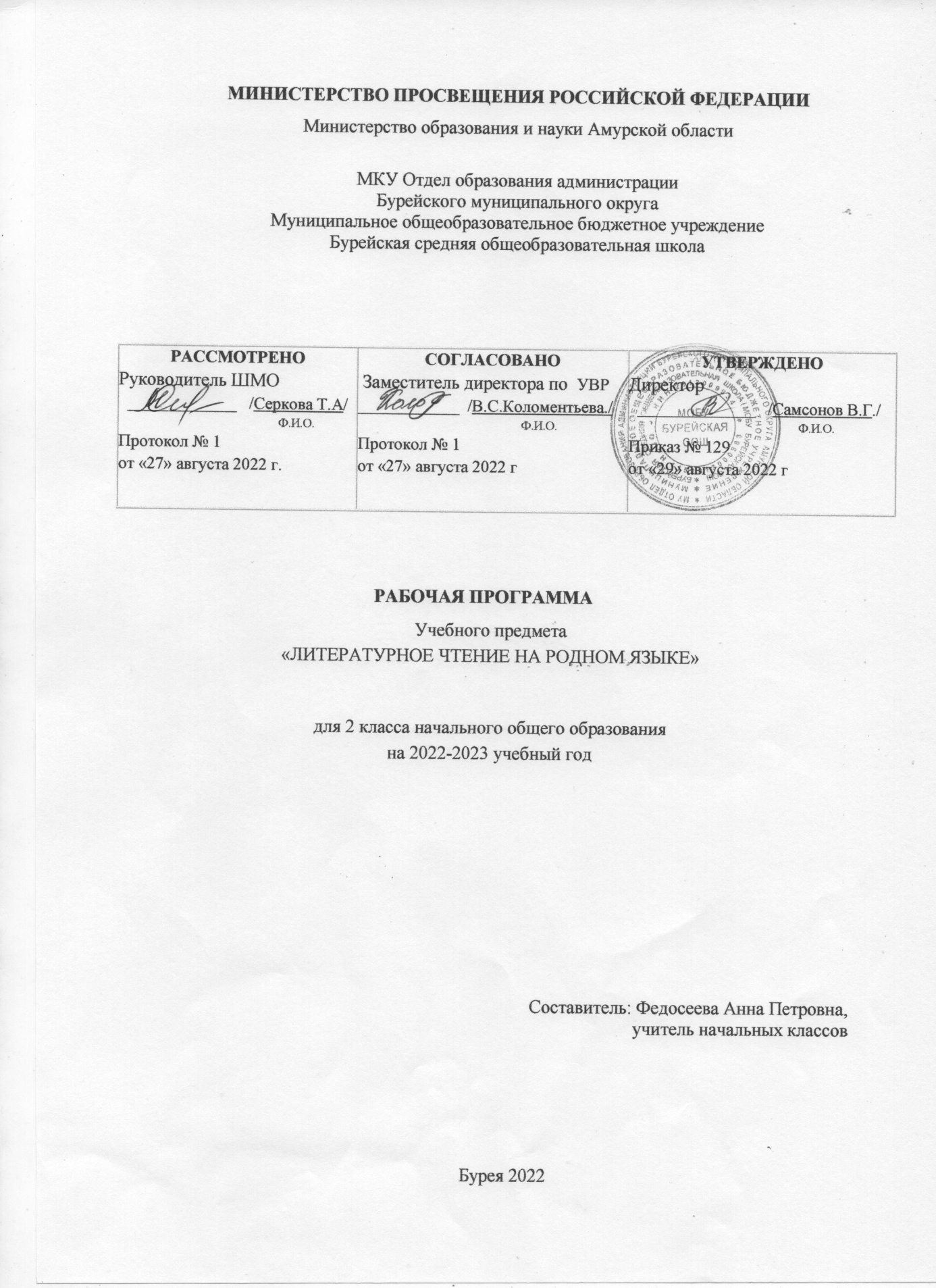 Планируемые предметные результаты освоенияучебного предмета  «Литературное чтение на родном языкеЛичностные результаты:• формирование чувства гордости за свою Родину, российский народ, становление гуманистических и демократических ценностных ориентаций многонационального российского общества; • формирование средствами литературных произведений целостного взгляда на мир в единстве и разнообразии природы, народов, культур; • воспитание художественно-эстетического вкуса, эстетических потребностей, ценностей и чувств на основе опыта слушания и заучивания наизусть произведений художественной литературы; • развитие этических чувств, доброжелательности и эмоционально-нравственной отзывчивости, понимания и сопереживания чувствам других людей; • формирование уважительного отношения к иному мнению, истории и культуре других народов, выработка умения терпимо относиться к людям иной национальной принадлежности; • овладение начальными навыками адаптации к школе, к школьному коллективу; • принятие и освоение социальной роли обучающегося, развитие мотивов учебной деятельности и формирование личностного смысла учения; • развитие самостоятельности и личной ответственности за свои поступки на основе представлений о нравственных нормах общения; • развитие навыков сотрудничества со взрослыми и сверстниками в разных социальных ситуациях, умения избегать конфликтов и находить выходы из спорных ситуаций, умения сравнивать поступки героев литературных произведений со своими собственными поступками, осмысливать поступки героев; • наличие мотивации к творческому труду и бережному отношению к материальным и духовным ценностям, формирование установки на безопасный, здоровый образ жизни. Метапредметные результаты: Регулятивные УУД • осмыслять цели изучения темы, под руководством учителя, толковать их в соответствии с изучаемым материалом урока, сохранять учебную задачу урока (воспроизводить её в ходе урока по просьбе учителя); • планировать свои действия на отдельных этапах урока, восстанавливать содержание произведения по серии сюжетных картин (картинному плану); контролировать выполненные задания с опорой на эталон (образец) или по алгоритму, данному учителем; оценивать результаты собственных учебных действий (по алгоритму, заданному учителем); • определять границы своего знания и незнания по изучаемой теме. Фиксировать по ходу урока и в конце его удовлетворённость/ неудовлетворённость, позитивно относиться к своим успехам, стремиться к улучшению результата; • анализировать причины успеха/неуспеха, формулировать их в устной форме по просьбе учителя; осваивать с помощью учителя позитивные установки. Познавательные УУД • понимать и толковать условные знаки и символы для передачи информации (условные обозначения, выделения цветом, оформление в рамки и пр.); • пользоваться приёмами анализа и синтеза при чтении слов и предложений; понимать устройство слова, различать его содержание и форму (значение и звучание) с помощью моделей слов, стимулирующих развитие воссоздающего и творческого воображения; сравнивать и сопоставлять произведения между собой, называя общее и различное в них (художественные и научно-познавательные тексты) под руководством учителя; сопоставлять эпизод из литературного произведения с иллюстрацией, с пословицей (поговоркой). Анализировать поведение литературного героя, его поступок по вопросу, предложенному учителем. Строить рассуждение (или доказательство своей точки зрения) по теме урока из 2-4 предложений; • осознавать сущность малых фольклорных жанров устного народного творчества и литературных произведений как часть родной национальной культуры; • осознавать смысл понятий: слово, предложение, текст, план текста, вопрос к тексту, пословицы и поговорки, тему, жанр; • проявлять индивидуальные творческие способности при составлении загадок, песенок, потешек, в процессе чтения по ролям и инсценировании, при выполнении проектных заданий; • понимать читаемое, интерпретировать смысл читаемого. Коммуникативные УУД • включаться в диалог с учителем и сверстниками, в коллективное обсуждение проблем, проявлять инициативу и активность в ходе беседы; • формулировать вопросы к собеседнику. Строить рассуждение и доказательство своей точки зрения из 3-4 предложений. • строить связное высказывание из 3-4 предложений по предложенной теме. Слушать партнёра по общению, вникать в смысл того, о чём говорит собеседник. • аргументировать свою точку зрения в процессе размышлений над поступками литературных героев, оценивать поступок героя, используя доступные оценочные средства. Предметные результаты: Обучающиеся научатся: Виды речевой и читательской деятельности • воспринимать на слух различные виды текстов; • различать понятие «добро» и «зло» на основе прочитанных рассказов и сказок; • принимать участие в коллективных беседах по прочитанным, прослушанным произведениям; отвечать на вопросы по содержанию на основе прослушанных и прочитанных самостоятельно вслух текстов; • называть действующих лиц прочитанного или прослушанного произведения, обдумывать содержание их поступков, сопоставлять свои поступки с поступками литературных героев; • читать и понимать жанры устного народного творчества; Обучающиеся получат возможность научиться: • при чтении отражать настроение автора читаемого текста. Обучающиеся научатся: Творческая деятельность • читать, соблюдая орфоэпические и интонационные нормы чтения; • пересказывать текст подробно на основе картинного плана под руководством учителя; • составлять высказывание на тему прочитанного или прослушанного произведения (это произведение о животных, о детях; главными героями являются…).Обучающиеся получат возможность научиться: • пересказывать текст подробно на основе коллективно составленного плана и под руководством учителя; • составлять небольшие высказывания о ценности дружбы и ценности семейных отношений под руководством учителя; • соотносить смысл своего высказывания со смыслом пословиц и поговорок о дружбе и семейных ценностях; употреблять пословицы и поговорки в соответствии с задачами, поставленными учителем; Обучающиеся научатся: Литературоведческая пропедевтика: • различать произведения по жанру малые фольклорные формы, большие фольклорные формы; • отличать прозаический текст от поэтического; • называть героев произведения, давать их простейшую характеристику. Обучающиеся получат возможность научиться: • находить в текстах народных сказок факты, связанные с историей России, её культурой (традиции, костюмы, быт, праздники, верования); • использовать знания о рифме, особенностях жанров (стихотворения, сказки, небылицы, песенки, потешки), особенностях юмористического произведения в своей литературно-творческой деятельности.Содержание учебного предмета с указанием форм организации     учебных занятий, основных видов деятельностиАудирование (слушание). Восприятие на слух звучащей речи. Адекватное понимание содержания звучащей речи, умение отвечать на вопросы по содержанию услышанного произведения, определение последовательности событий, осознание цели речевого высказывания. Умение задавать вопрос по услышанному учебному произведению. Чтение вслух.Постепенный переход от слогового к плавному, осмысленному, правильному чтению целыми словами вслух (скорость чтения в соответствии с индивидуальным темпом чтения), постепенное увеличение скорости чтения. Соблюдение орфоэпических и интонационных норм чтения. Чтение про себя.Осознание смысла произведения при чтении про себя доступных по объему и жанру произведений, осмысление цели чтения. Работа с разными видами текста.Общее представление о разных видах текста: художественного, учебного, научнопопулярного и их сравнение. Определение целей и задач создание этих видов текста. Библиографическая культура.Книга как особый вид искусства. Книга как источник необходимых знаний. Книга учебная, художественная, справочная. Элементы книги: содержание или оглавление, титульный лист, аннотация, сведения о художниках-иллюстраторах, иллюстрации. Виды информации в книге. Типы книг. Выбор книг на основе рекомендованного списка, открытого доступа к детским книгам в библиотеке.Работа с текстом художественного произведения.Пополнение понятиями литературоведческого характера: простейшими сведениями об авторе-писателе, о теме читаемого произведения, его жанре. Получение первоначальных представлений об изобразительных и выразительных возможностях словесного искусства (о «живописании словом», о метафоре, сравнении, олицетворении, ритмичности и музыкальности стихотворной речи). Говорение (культура речевого общения).Осознание диалога как вида речи и монолога как формы речевого высказывания. Особенности диалогического общения: понимание вопроса собеседника, умение отвечать на поставленные вопросы, умение самостоятельно составлять и задавать вопросы по тексту. Круг детского чтения.Круг чтения от класса к классу постепенно расширяет читательские возможности детей и их знания об окружающем мире, о своих сверстниках, об их жизни, играх, приключениях, о природе и ее охране, помогающие накоплению социально-нравственного опыта ребенка, обретению качеств «читательской самостоятельности». Литературоведческая пропедевтика (практическое освоение).Формирование умений узнавать и различать такие жанры литературных произведений, как сказка и рассказ, стихотворение и басня; определение художественных особенностей произведений: лексика, построение (композиция). Работа с текстом художественного произведения.Определение особенностей художественного текста: своеобразие выразительных средств языка (с помощью учителя). Понимание заглавия произведения, его адекватное соотношение с содержанием. Понимание нравственно-эстетического содержания прочитанного произведения, осознание мотивации поведения героев, анализ поступков героев с точки зрения норм морали. Самостоятельное воспроизведение текста с использованием выразительных средств языка (синонимов, антонимов, сравнений, эпитетов), последовательное воспроизведение эпизодов с использованием специфической для данного произведения лексики (по вопросам учителя), рассказ по иллюстрациям, пересказ. Характеристика героя произведения: портрет, характер, выраженные через поступки и речь. Выявление авторского отношения к герою на основе анализа текста, авторских помет, имён героев. Освоение разных видов пересказа художественного текста: подробный, выборочный и краткий (передача основных мыслей). Развитие наблюдательности при чтении поэтических текстов. Развитие умения предвосхищать (предвидеть) ход развития сюжета, последовательности событий.Творческая деятельность обучающихся (на основе литературных произведений).Интерпретация текста литературного произведения в творческой деятельности учащихся: чтение по ролям, инсценирование, драматизация, устное словесное рисование, знакомство с различными способами работы с деформированным текстом и использование их (установление причинно-следственных связей, последовательности событий. Развитие умения различать состояние природы в различные времена года, настроение людей, оформлять свои впечатления в устной или письменной речи. Сравнивать свои тексты с художественными текстами-описаниями, находить литературные произведения, созвучные своему эмоциональному настроюКАЛЕНДАРНО-ТЕМАТИЧЕСКОЕ ПЛАНИРОВАНИЕПО ЛИТЕРАТУРНОМУ ЧТЕНИЮ НА РОДНОМ ЯЗЫКЕ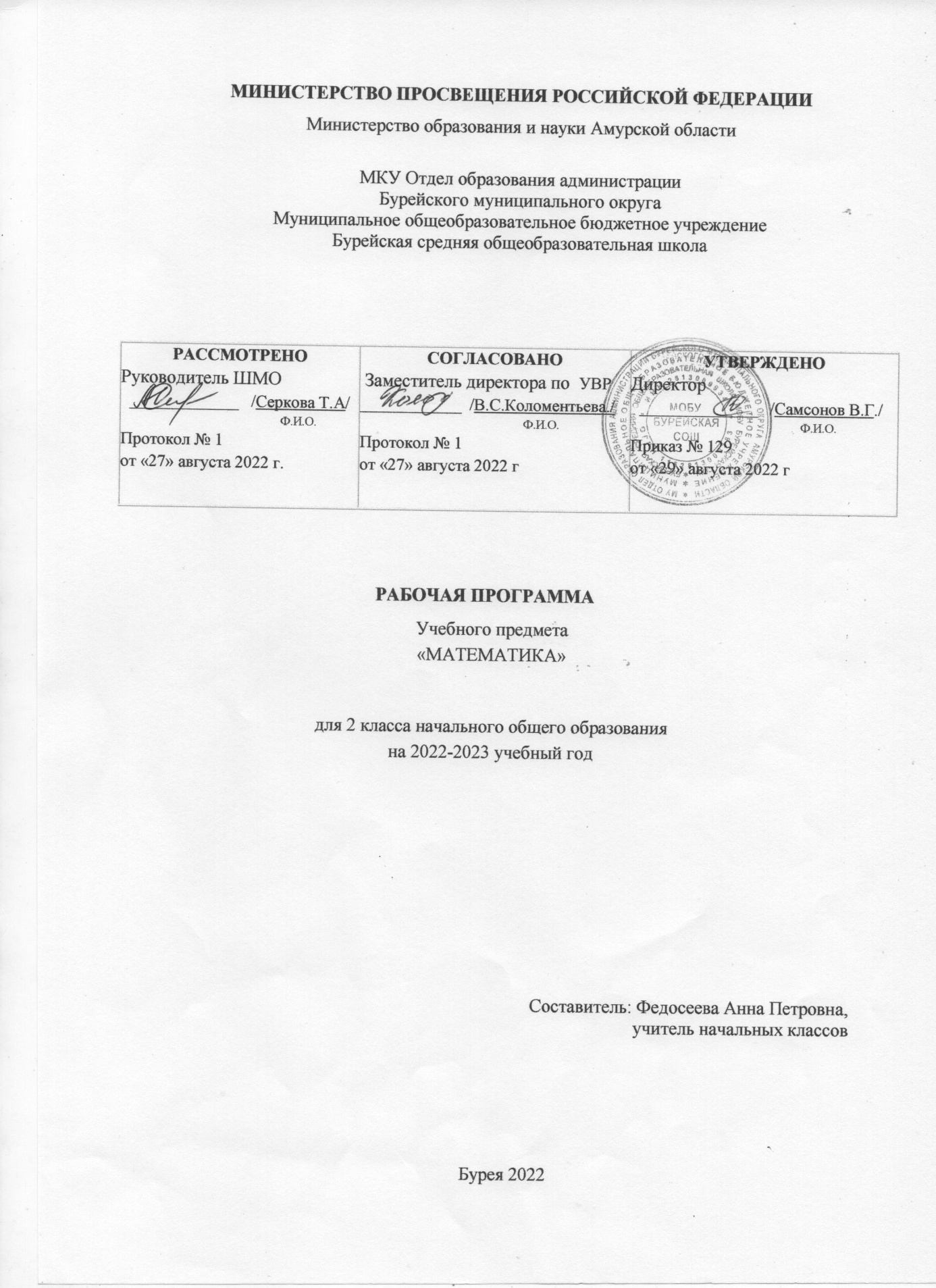 Планируемые предметные результаты освоения учебного предмета  «Математика» В результате изучения курса математике обучающиеся  при получении начального общего образования: научатся использовать начальные математические знания для описания окружающих предметов, процессов, явлений, оценки количественных и пространственных отношений; овладеют основами математической речи, логического и алгоритмического мышления, воображения, обеспечение первоначальных представлений о компьютерной грамотности; научатся применять математические знания и представления для решения учебных задач, приобретут начальный опыт применения математических знаний в повседневных ситуациях; получат представление о числе как результате счета и измерения, о десятичном принципе записи чисел; научатся выполнять устно и письменно арифметические действия с числами; находить неизвестный компонент арифметического действия; составлять числовое выражение и находить его значение; накопят опыт решения текстовых задач; познакомятся с простейшими геометрическими формами, научатся распознавать, называть и изображать геометрические фигуры, овладеют способами измерения длин и площадей; приобретут в ходе работы с таблицами и диаграммами важные для практико-ориентированной математической деятельности умения, связанные с представлением, анализом и интерпретацией данных; смогут научиться извлекать необходимые данные из таблиц и диаграмм, заполнять готовые формы, объяснять, сравнивать и обобщать информацию, делать выводы и прогнозы.Числа и величиныВыпускник научится:  читать, записывать, сравнивать, упорядочивать числа от нуля до миллиона; устанавливать закономерность — правило, по которому составлена числовая последовательность, и составлять последовательность по заданному или самостоятельно выбранному правилу (увеличение/уменьшение числа на несколько единиц, увеличение/уменьшение числа в несколько раз); группировать числа по заданному или самостоятельно установленному признаку; классифицировать числа по одному или нескольким основаниям, объяснять свои действия; читать, записывать и сравнивать величины (массу, время, длину, площадь, скорость), используя основные единицы измерения величин и соотношения между ними (килограмм — грамм; час — минута, минута — секунда; километр — метр, метр — дециметр, дециметр — сантиметр, метр — сантиметр, сантиметр — миллиметр).Выпускник получит возможность научиться: выбирать единицу для измерения данной величины (длины, массы, площади, времени), объяснять свои действия.Арифметические действияВыпускник научится: выполнять письменно действия с многозначными числами (сложение, вычитание, умножение и деление на однозначное, двузначное числа в пределах 10 000) с использованием таблиц сложения и умножения чисел, алгоритмов письменных арифметических действий (в том числе деления с остатком); выполнять устно сложение, вычитание, умножение и деление однозначных, двузначных и трёхзначных чисел в случаях, сводимых к действиям в пределах 100 (в том числе с нулём и числом 1); выделять неизвестный компонент арифметического действия и находить его значение; вычислять значение числового выражения (содержащего 2—3 арифметических действия, со скобками и без скобок).Выпускник получит возможность научиться: выполнять действия с величинами; использовать свойства арифметических действий для удобства вычислений; проводить проверку правильности вычислений (с помощью обратного действия, прикидки и оценки результата действия и др.).Работа с текстовыми задачамиВыпускник научится: устанавливать зависимость между величинами, представленными в задаче, планировать ход решения задачи, выбирать и объяснять выбор действий; решать арифметическим способом (в 1—2 действия) учебные задачи и задачи, связанные с повседневной жизнью; решать задачи на нахождение доли величины и величины по значению её доли (половина, треть, четверть, пятая, десятая часть); оценивать правильность хода решения и реальность ответа на вопрос задачи.Выпускник получит возможность научиться: решать задачи в 3—4 действия; находить разные способы решения задачи.Пространственные отношения. Геометрические фигурыВыпускник научится: описывать взаимное расположение предметов в пространстве и на плоскости; распознавать, называть, изображать геометрические фигуры (точка, отрезок, ломаная, прямой угол, многоугольник, треугольник, прямоугольник, квадрат, окружность, круг); выполнять построение геометрических фигур с заданными измерениями (отрезок, квадрат, прямоугольник) с помощью линейки, угольника; использовать свойства прямоугольника и квадрата для решения задач; распознавать и называть геометрические тела (куб, шар); соотносить реальные объекты с моделями геометрических фигур.Выпускник получит возможность научиться: распознавать, различать и называть геометрические тела: параллелепипед, пирамиду, цилиндр, конус.Геометрические величиныВыпускник научится: измерять длину отрезка; вычислять периметр треугольника, прямоугольника и квадрата, площадь прямоугольника и квадрата; оценивать размеры геометрических объектов, расстояния приближённо (на глаз).Выпускник получит возможность научиться: вычислять периметр многоугольника, площадь фигуры, составленной из прямоугольников.Работа с информациейВыпускник научится: читать несложные готовые таблицы; заполнять несложные готовые таблицы; читать несложные готовые столбчатые диаграммы.Выпускник получит возможность научиться: читать несложные готовые круговые диаграммы; достраивать несложную готовую столбчатую диаграмму; сравнивать и обобщать информацию, представленную в строках и столбцах несложных таблиц и диаграмм; понимать простейшие выражения, содержащие логические связки и слова («…и…», «если… то…», «верно/неверно, что…», «каждый», «все», «некоторые», «не»); составлять, записывать и выполнять инструкцию (простой алгоритм), план поиска информации; распознавать одну и ту же информацию, представленную в разной форме (таблицы и диаграммы); планировать несложные исследования, собирать и представлять полученную информацию с помощью таблиц и диаграмм; интерпретировать информацию, полученную при проведении несложных исследований (объяснять, сравнивать и обобщать данные, делать выводы и прогнозы).Ученик научится использовать приобретенные знания и умения в практической деятельности и повседневной жизни: ориентировки в окружающем пространстве (планирование маршрута, выбор пути передвижения и др.); сравнения и упорядочения объектов по разным признакам: длине, площади, массе, вместимости; определения времени по часам (в часах и минутах); решения задач, связанных с бытовыми жизненными ситуациями (покупка, измерение, взвешивание и др.); оценки размеров предметов «на глаз»;самостоятельной конструкторской деятельности (с учетом возможностей применения разных геометрических фигур).Содержание учебного предмета с указанием форм организации учебных занятий, основных видов деятельности.Счёт предметов. Чтение и запись чисел от нуля до миллиона. Классы и разряды. Представление многозначных чисел в виде суммы разрядных слагаемых. Сравнение и упорядочение чисел, знаки сравнения.Измерение величин; сравнение и упорядочение величин. Единицы массы (грамм, килограмм, центнер, тонна), вместимости (литр), времени (секунда, минута, час). Соотношения между единицами измерения однородных величин. Сравнение и упорядочение однородных величин. Доля величины (половина, треть, четверть, десятая, сотая, тысячная).Арифметические действияСложение, вычитание, умножение и деление. Названия компонентов арифметических действий, знаки действий. Таблица сложения. Таблица умножения. Связь между сложением, вычитанием, умножением и делением. Нахождение неизвестного компонента арифметического действия. Деление с остатком.Числовое выражение. Установление порядка выполнения действий в числовых выражениях со скобками и без скобок. Нахождение значения числового выражения. Использование свойств арифметических действий в вычислениях (перестановка и группировка слагаемых в сумме, множителей в произведении; умножение суммы и разности на число).Алгоритмы письменного сложения, вычитания, умножения и деления многозначных чисел. Способы проверки правильности вычислений (алгоритм, обратное действие, оценка достоверности, прикидки результата, вычисление на калькуляторе).Работа с текстовыми задачамиРешение текстовых задач арифметическим способом. Задачи, содержащие отношения «больше (меньше) на…», «больше (меньше) в…». Зависимости между величинами, характеризующими процессы движения, работы, купли-продажи и др. Скорость, время, путь; объём работы, время, производительность труда; количество товара, его цена и стоимость и др. Планирование хода решения задачи. Представление текста задачи (схема, таблица, диаграмма и другие модели).Задачи на нахождение доли целого и целого по его доле.Пространственные отношения. Геометрические фигурыВзаимное расположение предметов в пространстве и на плоскости (выше—ниже, слева—справа, сверху—снизу, ближе—дальше, между и пр.). Распознавание и изображение геометрических фигур: точка, линия (кривая, прямая), отрезок, ломаная, угол, многоугольник, треугольник, прямоугольник, квадрат, окружность, круг. Использование чертёжных инструментов для выполнения построений. Геометрические формы в окружающем мире. Распознавание и называние: куб, шар, параллелепипед, пирамида, цилиндр, конус.Геометрические величиныГеометрические величины и их измерение. Измерение длины отрезка. Единицы длины (мм, см, дм, м, км). Периметр. Вычисление периметра многоугольника.Площадь геометрической фигуры. Единицы площади (см2, дм2, м2). Точное и приближённое измерение площади геометрической фигуры. Вычисление площади прямоугольника. Работа с информациейСбор и представление информации, связанной со счётом (пересчётом), измерением величин; фиксирование, анализ полученной информации.Построение простейших выражений с помощью логических связок и слов («и»; «не»; «если… то…»; «верно/неверно, что…»; «каждый»; «все»; «некоторые»); истинность утверждений.Составление конечной последовательности (цепочки) предметов, чисел, геометрических фигур и др. по правилу. Составление, запись и выполнение простого алгоритма, плана поиска информации.Чтение и заполнение таблицы. Интерпретация данных таблицы. Чтение столбчатой диаграммы. Создание простейшей информационной модели (схема, таблица, цепочка)Календарно-тематическое планирование по математике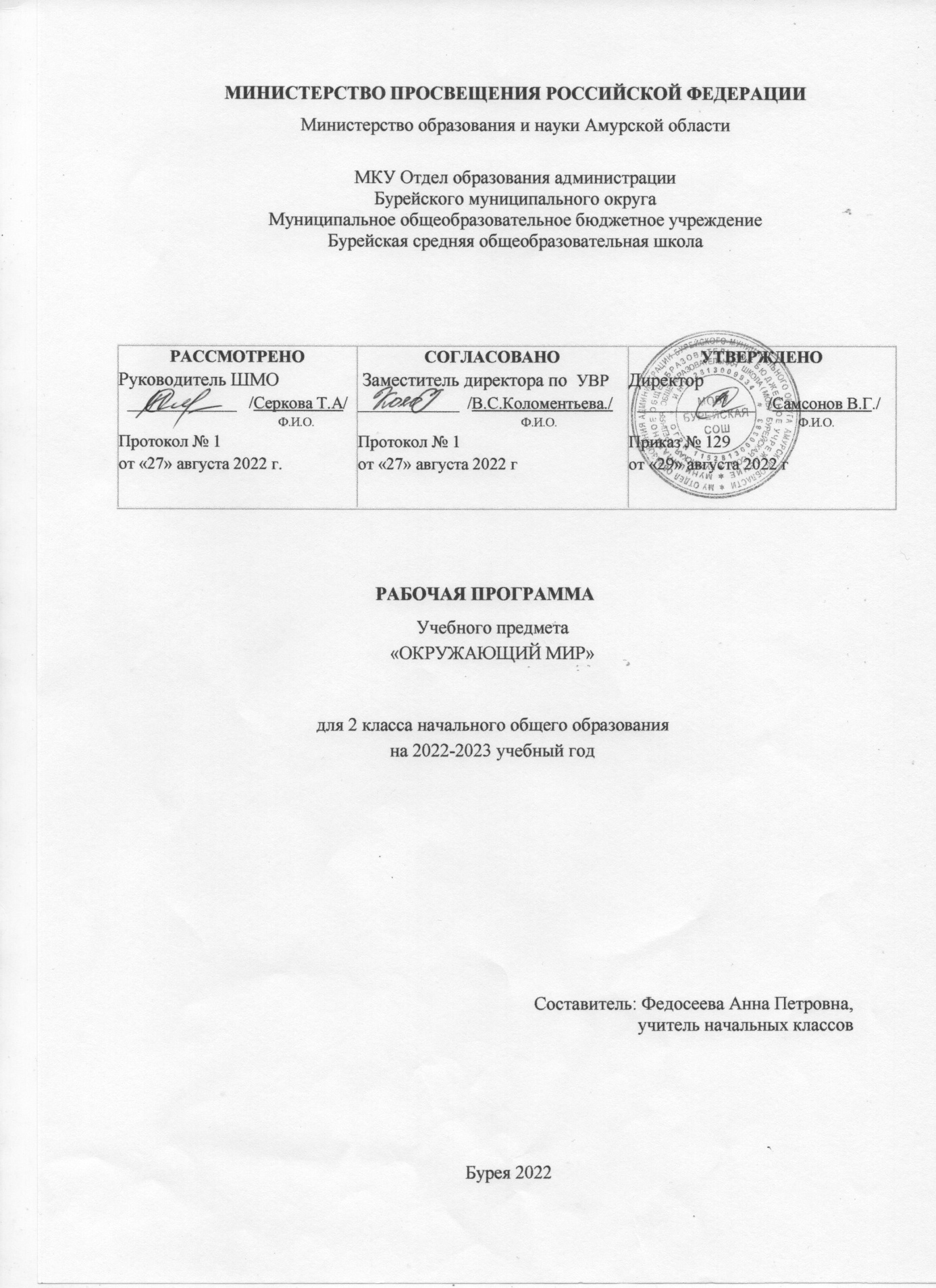 Планируемые предметные результаты освоения учебного предмета  «Окружающий мир» В результате изучения курса «Окружающий мир»  у обучающиеся на уровне начального общего образования:- будет сформировано уважительное отношение к семье, населенному пункту, региону, России, истории, культуре, природе нашей страны, ее современной жизни;  осознание ценности, целостности и многообразия окружающего мира, своего места в нем;  -сформирована модель безопасного поведения в условиях повседневной жизни и в различных опасных и чрезвычайных ситуациях; сформирована психологическая культура и компетенция для обеспечения эффективного и безопасного взаимодействия в социуме; - получат возможность расширить, систематизировать и углубить исходные представления о природных и социальных объектах и явлениях как компонентах единого мира, овладеть основами практико-ориентированных знаний о природе, человеке и обществе, приобрести целостный взгляд на мир в его органичном единстве и разнообразии природы, народов, культур и религий; - обретут чувство гордости за свою Родину, российский народ и его историю, осознают свою этническую и национальную принадлежность в контексте ценностей многонационального российского общества, а также гуманистических и демократических ценностных ориентаций, способствующих формированию российской гражданской идентичности; - приобретут опыт эмоционально окрашенного, личностного отношения к миру природы и культуры; ознакомятся с началами естественных и социально-гуманитарных наук в их единстве и взаимосвязях, что даст учащимся ключ (метод) к осмыслению личного опыта, позволит сделать восприятие явлений окружающего мира более понятными, знакомыми и предсказуемыми, определить свое место в ближайшем окружении; - получат возможность осознать свое место в мире на основе единства рационально-научного познания и эмоционально-ценностного осмысления личного опыта общения с людьми, обществом и природой, что станет основой уважительного отношения к иному мнению, истории и культуре других народов; -познакомятся с некоторыми способами изучения природы и общества, начнут осваивать умения проводить наблюдения в природе, ставить опыты, научатся видеть и понимать некоторые причинно-следственные связи в окружающем мире и неизбежность его изменения под воздействием человека, в том числе на многообразном материале природы и культуры родного края, что поможет им овладеть начальными навыками адаптации в динамично изменяющемся и развивающемся мире; - получат возможность приобрести базовые умения работы с ИКТ-средствами, поиска информации в электронных источниках и контролируемом Интернете, научатся создавать сообщения в виде текстов, аудио- и видеофрагментов, готовить и проводить небольшие презентации в поддержку собственных сообщений; -примут и освоят социальную роль обучающегося, для которой характерно развитие мотивов учебной деятельности и формирование личностного смысла учения, самостоятельности и личной ответственности за свои поступки, в том числе в информационной деятельности, на основе представлений о нравственных нормах, социальной справедливости и свободе.В результате изучения курса выпускники заложат фундамент своей экологической и культурологической грамотности, получат возможность научиться соблюдать правила поведения в мире природы и людей, правила здорового образа жизни, освоят элементарные нормы адекватного природо – и - культуросообразного поведения в окружающей природной и социальной среде.Человек и природаВыпускник научится: узнавать изученные объекты и явления живой и неживой природы; описывать на основе предложенного плана изученные объекты и явления живой и неживой природы, выделять их существенные признаки; сравнивать объекты живой и неживой природы на основе внешних признаков или известных характерных свойств и проводить простейшую классификацию изученных объектов природы; проводить несложные наблюдения в окружающей среде и ставить опыты, используя простейшее лабораторное оборудование и измерительные приборы; следовать инструкциям и правилам техники безопасности при проведении наблюдений и опытов; использовать естественно­научные тексты (на бумажных и электронных носителях, в том числе в контролируемом Интернете) с целью поиска и извлечения информации, ответов на вопросы, объяснений, создания собственных устных или письменных высказываний; использовать различные справочные издания (словарь по естествознанию, определитель растений и животных на основе иллюстраций, атлас карт, в том числе и компьютерные издания) для поиска необходимой информации; использовать готовые модели (глобус, карту, план) для объяснения явлений или описания свойств объектов; обнаруживать простейшие взаимосвязи между живой и неживой природой, взаимосвязи в живой природе; использовать их для объяснения необходимости бережного отношения к природе; определять характер взаимоотношений человека и природы, находить примеры влияния этих отношений на природные объекты, здоровье и безопасность человека; понимать необходимость здорового образа жизни, соблюдения правил безопасного поведения; использовать знания о строении и функционировании организма человека для сохранения и укрепления своего здоровья.Выпускник получит возможность научиться: использовать при проведении практических работ инструменты ИКТ (фото- и видеокамеру, микрофон и др.) для записи и обработки информации, готовить небольшие презентации по результатам наблюдений и опытов; моделировать объекты и отдельные процессы реального мира с использованием виртуальных лабораторий и механизмов, собранных из конструктора; осознавать ценность природы и необходимость нести ответственность за её сохранение, соблюдать правила экологичного поведения в школе и в быту (раздельный сбор мусора, экономия воды и электроэнергии) и природной среде; пользоваться простыми навыками самоконтроля самочувствия для сохранения здоровья; осознанно соблюдать режим дня, правила рационального питания и личной гигиены; выполнять правила безопасного поведения в доме, на улице, природной среде, оказывать первую помощь при несложных несчастных случаях; планировать, контролировать и оценивать учебные действия в процессе познания окружающего мира в соответствии с поставленной задачей и условиями её реализации.Человек и обществоВыпускник научится: узнавать государственную символику Российской Федерации и своего региона; описывать достопримечательности столицы и родного края; находить на карте мира Российскую Федерацию, на карте России Москву, свой регион и его главный город; различать прошлое, настоящее, будущее; соотносить изученные исторические события с датами, конкретную дату с веком; находить место изученных событий на «ленте времени»; используя дополнительные источники информации (на бумажных и электронных носителях, в том числе в контролируемом Интернете), находить факты, относящиеся к образу жизни, обычаям и верованиям своих предков; на основе имеющихся знаний отличать реальные исторические факты от вымыслов; оценивать характер взаимоотношений людей в различных социальных группах (семья, группа сверстников, этнос), в том числе с позиции развития этических чувств, доброжелательности и эмоционально­ нравственной отзывчивости, понимания чувств других людей и сопереживания им; использовать различные справочные издания (словари, энциклопедии) и детскую литературу о человеке и обществе с целью поиска информации, ответов на вопросы, объяснений, для создания собственных устных или письменных высказываний.Выпускник получит возможность научиться: осознавать свою неразрывную связь с разнообразными окружающими социальными группами; ориентироваться в важнейших для страны и личности событиях и фактах прошлого и настоящего; оценивать их возможное влияние на будущее, приобретая тем самым чувство исторической перспективы; наблюдать и описывать проявления богатства внутреннего мира человека в его созидательной деятельности на благо семьи, в интересах  образовательной организации, социума, этноса, страны; проявлять уважение и готовность выполнять совместно установленные договорённости и правила, в том числе правила общения со взрослыми и сверстниками в официальной обстановке; участвовать в коллективной коммуникативной деятельности в информационной образовательной среде; определять общую цель в совместной деятельности и пути её достижения; договариваться о распределении функций и ролей; осуществлять взаимный контроль в совместной деятельности; адекватно оценивать собственное поведение и поведение окружающих.Ученик научится использовать приобретенные знания и умения в практической деятельности и повседневной жизни:обогащения жизненного опыта, решения практических задач с помощью наблюдения, измерения, сравнения; ориентирования на местности с помощью компаса; определения температуры воздуха, воды, тела человека с помощью термометра; установления связи между сезонными изменениями в неживой и живой природе; ухода за растениями (животными); выполнения изученных правил охраны и укрепления здоровья, безопасного поведения; оценки воздействия человека на природу, выполнения правил поведения в природе и участия в ее охране;удовлетворения познавательных интересов, поиска дополнительной информации о родном крае, родной стране, нашей планете.Содержание учебного предмета с указанием форм организации учебных занятий, основных видов деятельностиЧеловек и природаПрирода. Природные объекты и предметы, созданные человеком. Неживая и живая природа. Признаки предметов (цвет, форма, сравнительные размеры и др.). Примеры явлений природы: смена времен года, снегопад, листопад, перелеты птиц, смена времени суток, рассвет, закат, ветер, дождь, гроза.Вещество. Разнообразие веществ в окружающем мире. Примеры веществ: соль, сахар, вода, природный газ. Твердые тела, жидкости, газы. Простейшие практические работы с веществами, жидкостями, газами.Звезды и планеты. Солнце – ближайшая к нам звезда, источник света и тепла для всего живого на Земле. Земля – планета, общее представление о форме и размерах Земли. Глобус как модель Земли. Географическая карта и план. Материки и океаны, их названия, расположение на глобусе и карте. Важнейшие природные объекты своей страны, района. Ориентирование на местности. Компас.Смена дня и ночи на Земле. Вращение Земли как причина смены дня и ночи. Времена года, их особенности (на основе наблюдений). Обращение Земли вокруг Солнца как причина смены времен года. Смена времен года в родном крае на основе наблюдений.Погода, ее составляющие (температура воздуха, облачность, осадки, ветер). Наблюдение за погодой своего края. Предсказание погоды и его значение в жизни людей.Формы земной поверхности: равнины, горы, холмы, овраги (общее представление, условное обозначение равнин и гор на карте). Особенности поверхности родного края (краткая характеристика на основе наблюдений).Водоемы, их разнообразие (океан, море, река, озеро, пруд); использование человеком. Водоемы родного края (названия, краткая характеристика на основе наблюдений).Воздух – смесь газов. Свойства воздуха. Значение воздуха для растений, животных, человека.Вода. Свойства воды. Состояния воды, ее распространение в природе, значение для живых организмов и хозяйственной жизни человека. Круговорот воды в природе.Полезные ископаемые, их значение в хозяйстве человека, бережное отношение людей к полезным ископаемым. Полезные ископаемые родного края (2–3 примера).Почва, ее состав, значение для живой природы и для хозяйственной жизни человека.Растения, их разнообразие. части растения (корень, стебель, лист, цветок, плод, семя). Условия, необходимые для жизни растения (свет, тепло, воздух, вода). Наблюдение роста растений, фиксация изменений. Деревья, кустарники, травы. Дикорастущие и культурные растения. Роль растений в природе и жизни людей, бережное отношение человека к растениям. Растения родного края, названия и краткая характеристика на основе наблюдений.Грибы: съедобные и ядовитые. Правила сбора грибов.Животные, их разнообразие. Условия, необходимые для жизни животных (воздух, вода, тепло, пища). Насекомые, рыбы, птицы, звери, их отличия. Особенности питания разных животных (хищные, растительноядные, всеядные). Размножение животных (насекомые, рыбы, птицы, звери). Дикие и домашние животные. Роль животных в природе и жизни людей, бережное отношение человека к животным. Животные родного края, их названия, краткая характеристика на основе наблюдений.Лес, луг, водоем – единство живой и неживой природы (солнечный свет, воздух, вода, почва, растения, животные). Круговорот веществ. Взаимосвязи в природном сообществе: растения – пища и укрытие для животных; животные – распространители плодов и семян растений. Влияние человека на природные сообщества. Природные сообщества родного края (2–3 примера на основе наблюдений).Природные зоны России: общее представление, основные природные зоны (климат, растительный и животный мир, особенности труда и быта людей, влияние человека на природу изучаемых зон, охрана природы).Человек – часть природы. Зависимость жизни человека от природы. Этическое и эстетическое значение природы в жизни человека. Освоение человеком законов жизни природы посредством практической деятельности. Народный календарь (приметы, поговорки, пословицы), определяющий сезонный труд людей.Положительное и отрицательное влияние деятельности человека на природу (в том числе на примере окружающей местности). Правила поведения в природе. Охрана природных богатств: воды, воздуха, полезных ископаемых, растительного и животного мира. Заповедники, национальные парки, их роль в охране природы. Красная книга России, ее значение, отдельные представители растений и животных Красной книги. Посильное участие в охране природы. Личная ответственность каждого человека за сохранность природы.Общее представление о строении тела человека. Системы органов (опорно-двигательная, пищеварительная, дыхательная, кровеносная, нервная, органы чувств), их роль в жизнедеятельности организма. Гигиена систем органов. Измерение температуры тела человека, частоты пульса. Личная ответственность каждого человека за состояние своего здоровья и здоровья окружающих его людей. Внимание, уважительное отношение к людям с ограниченными возможностями здоровья, забота о них.Человек и обществоОбщество – совокупность людей, которые объединены общей культурой и связаны друг с другом совместной деятельностью во имя общей цели. Духовно-нравственные и культурные ценности – основа жизнеспособности общества.Человек – член общества, носитель и создатель культуры. Понимание того, как складывается и развивается культура общества и каждого его члена. Общее представление о вкладе в культуру человечества традиций и религиозных воззрений разных народов. Взаимоотношения человека с другими людьми. Культура общения с представителями разных национальностей, социальных групп: проявление уважения, взаимопомощи, умения прислушиваться к чужому мнению. Внутренний мир человека: общее представление о человеческих свойствах и качествах.Семья – самое близкое окружение человека. Семейные традиции. Взаимоотношения в семье и взаимопомощь членов семьи. Оказание посильной помощи взрослым. Забота о детях, престарелых, больных – долг каждого человека. Хозяйство семьи. Родословная. Имена и фамилии членов семьи. Составление схемы родословного древа, истории семьи. Духовно-нравственные ценности в семейной культуре народов России и мира.Младший школьник. Правила поведения в школе, на уроке. Обращение к учителю. Оценка великой миссии учителя в культуре народов России и мира. Классный, школьный коллектив, совместная учеба, игры, отдых. Составление режима дня школьника.Друзья, взаимоотношения между ними; ценность дружбы, согласия, взаимной помощи. Правила взаимоотношений со взрослыми, сверстниками, культура поведения в школе и других общественных местах. Внимание к сверстникам, одноклассникам, плохо владеющим русским языком, помощь им в ориентации в учебной среде и окружающей обстановке.Значение труда в жизни человека и общества. Трудолюбие как общественно значимая ценность в культуре народов России и мира. Профессии людей. Личная ответственность человека за результаты своего труда и профессиональное мастерство.Общественный транспорт. Транспорт города или села. Наземный, воздушный и водный транспорт. Правила пользования транспортом. Средства связи: почта, телеграф, телефон, электронная почта, аудио- и видеочаты, форум.Средства массовой информации: радио, телевидение, пресса, Интернет. Избирательность при пользовании средствами массовой информации в целях сохранения духовно-нравственного здоровья.Наша Родина – Россия, Российская Федерация. Ценностно-смысловое содержание понятий «Родина», «Отечество», «Отчизна». Государственная символика России: Государственный герб России, Государственный флаг России, Государственный гимн России; правила поведения при прослушивании гимна. Конституция – Основной закон Российской Федерации. Права ребенка.Президент Российской Федерации – глава государства. Ответственность главы государства за социальное и духовно-нравственное благополучие граждан.Праздник в жизни общества как средство укрепления общественной солидарности и упрочения духовно-нравственных связей между соотечественниками. Новый год, Рождество, День защитника Отечества, 8 Mарта, День весны и труда, День Победы, День России, День защиты детей, День народного единства, День Конституции. Праздники и памятные даты своего региона. Оформление плаката или стенной газеты к общественному празднику.Россия на карте, государственная граница России.Москва – столица России. Святыни Москвы – святыни России. Достопримечательности Москвы: Кремль, Красная площадь, Большой театр и др. Характеристика отдельных исторических событий, связанных с Москвой (основание Москвы, строительство Кремля и др.). Герб Москвы. Расположение Москвы на карте.Города России. Санкт-Петербург: достопримечательности (Зимний дворец, памятник Петру I – Медный всадник, разводные мосты через Неву и др.), города Золотого кольца России (по выбору). Святыни городов России. Главный город родного края: достопримечательности, история и характеристика отдельных исторических событий, связанных с ним.Россия – многонациональная страна. Народы, населяющие Россию, их обычаи, характерные особенности быта (по выбору). Основные религии народов России: православие, ислам, иудаизм, буддизм. Уважительное отношение к своему и другим народам, их религии, культуре, истории. Проведение спортивного праздника на основе традиционных детских игр народов своего края.Родной край – частица России. Родной город (населенный пункт), регион (область, край, республика): название, основные достопримечательности; музеи, театры, спортивные комплексы и пр. Особенности труда людей родного края, их профессии. Названия разных народов, проживающих в данной местности, их обычаи, характерные особенности быта. Важные сведения из истории родного края. Святыни родного края. Проведение дня памяти выдающегося земляка.История Отечества. Счет лет в истории. Наиболее важные и яркие события общественной и культурной жизни страны в разные исторические периоды: Древняя Русь, Московское государство, Российская империя, СССР, Российская Федерация. Картины быта, труда, духовно-нравственные и культурные традиции людей в разные исторические времена. Выдающиеся люди разных эпох как носители базовых национальных ценностей. Охрана памятников истории и культуры. Посильное участие в охране памятников истории и культуры своего края. Личная ответственность каждого человека за сохранность историко-культурного наследия своего края.Страны и народы мира. Общее представление о многообразии стран, народов, религий на Земле. Знакомство с 3–4 (несколькими) странами (с контрастными особенностями): название, расположение на политической карте, столица, главные достопримечательности.Правила безопасной жизниЦенность здоровья и здорового образа жизни.Режим дня школьника, чередование труда и отдыха врежиме дня; личная гигиена. Физическая культура, закаливание, игры на воздухе как условие сохранения и укрепления здоровья. Личная ответственность каждого человека за сохранение и укрепление своего физического и нравственного здоровья. Номера телефонов экстренной помощи. Первая помощь при лёгких травмах (ушиб, порез, ожог), обмораживании, перегреве.Дорога от дома до школы, правила безопасного поведения на дорогах, в лесу, на водоёме в разное время года. Правила пожарной безопасности, основные правила обращения с газом, электричеством, водой.Правила безопасного поведения в природе. Забота о здоровье и безопасности окружающих людей.Календарно-тематическое планирование  по окружающему миру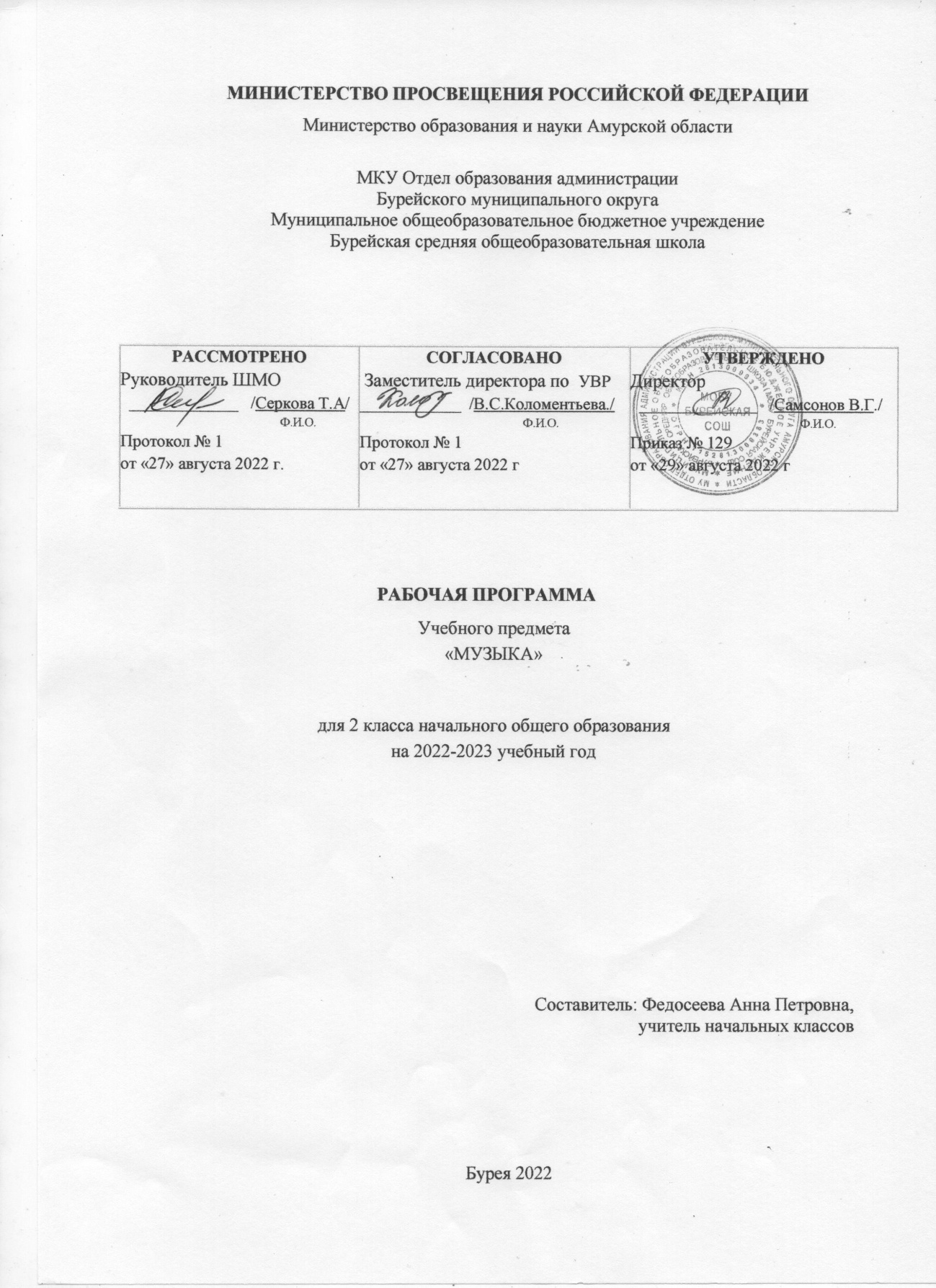 Планируемые предметные результаты освоенияучебного предмета «Музыка»Достижение личностных, метапредметных и предметных результатов освоения программы обучающимися происходит в процессе активного восприятия и обсуждения музыки, освоения основ музыкальной грамоты, собственного опыта музыкально-творческой деятельности обучающихся: хорового пения и игры на элементарных музыкальных инструментах, пластическом интонировании, подготовке музыкально-театрализованных представлений.В результате освоения программы у обучающихся будут сформированы готовность к саморазвитию, мотивация к обучению и познанию; понимание ценности отечественных национально-культурных традиций, осознание своей этнической и национальной принадлежности, уважение к истории и духовным традициям России, музыкальной культуре ее народов, понимание роли музыки в жизни человека и общества, духовно-нравственном развитии человека. В процессе приобретения собственного опыта музыкально-творческой деятельности обучающиеся научатся понимать музыку как составную и неотъемлемую часть окружающего мира, постигать и осмысливать явления музыкальной культуры, выражать свои мысли и чувства, обусловленные восприятием музыкальных произведений, использовать музыкальные образы при создании театрализованных и музыкально-пластических композиций, исполнении вокально-хоровых и инструментальных произведений, в импровизации. Школьники научатся размышлять о музыке, эмоционально выражать свое отношение к искусству; проявлять эстетические и художественные предпочтения, интерес к музыкальному искусству и музыкальной деятельности; формировать позитивную самооценку, самоуважение, основанные на реализованном творческом потенциале, развитии художественного вкуса, осуществлении собственных музыкально-исполнительских замыслов. У обучающихся проявится способность вставать на позицию другого человека, вести диалог, участвовать в обсуждении значимых для человека явлений жизни и искусства, продуктивно сотрудничать со сверстниками и взрослыми в процессе музыкально-творческой деятельности. Реализация программы обеспечивает овладение социальными компетенциями, развитие коммуникативных способностей через музыкально-игровую деятельность, способности к дальнейшему самопознанию и саморазвитию. Обучающиеся научатся организовывать культурный досуг, самостоятельную музыкально-творческую деятельность, в том числе на основе домашнего музицирования, совместной музыкальной деятельности с друзьями, родителями. Предметные результаты освоения программы должны отражать:сформированность первоначальных представлений о роли музыки в жизни человека, ее роли в духовно-нравственном развитии человека;сформированность основ музыкальной культуры, в том числе на материале музыкальной культуры родного края, развитие художественного вкуса и интереса к музыкальному искусству и музыкальной деятельности;умение воспринимать музыку и выражать свое отношение к музыкальному произведению;умение воплощать музыкальные образы при создании театрализованных и музыкально-пластических композиций, исполнении вокально-хоровых произведений, в импровизации, создании ритмического аккомпанемента и игре на музыкальных инструментах.Предметные результаты по видам деятельности обучающихся.В результате освоения программы обучающиеся должны научиться в дальнейшем применять знания, умения и навыки, приобретенные в различных видах познавательной, музыкально-исполнительской и творческой деятельности. Основные виды музыкальной деятельности обучающихся основаны на принципе взаимного дополнения и направлены на гармоничное становление личности школьника, включающее формирование его духовно-нравственных качеств, музыкальной культуры, развитие музыкально-исполнительских и творческих способностей, возможностей самооценки и самореализации. Освоение программы позволит обучающимся принимать активное участие в общественной, концертной и музыкально-театральной жизни школы, города, региона.Слушание музыкиОбучающийся:1. Узнает изученные музыкальные произведения и называет имена их авторов.2. Умеет определять характер музыкального произведения, его образ, отдельные элементы музыкального языка: лад, темп, тембр, динамику, регистр. 3. Имеет представление об интонации в музыке, знает о различных типах интонаций, средствах музыкальной выразительности, используемых при создании образа.4. Имеет представление об инструментах симфонического, камерного, духового, эстрадного, джазового оркестров, оркестра русских народных инструментов. Знает особенности звучания оркестров и отдельных инструментов.5. Знает особенности тембрового звучания различных певческих голосов (детских, женских, мужских), хоров (детских, женских, мужских, смешанных, а также народного, академического, церковного) и их исполнительских возможностей и особенностей репертуара.6. Имеет представления о народной и профессиональной (композиторской) музыке; балете, опере, мюзикле, произведениях для симфонического оркестра и оркестра русских народных инструментов. 7. Имеет представления о выразительных возможностях и особенностях музыкальных форм: типах развития (повтор, контраст), простых двухчастной и трехчастной формы, вариаций, рондо.8. Определяет жанровую основу в пройденных музыкальных произведениях.9. Имеет слуховой багаж из прослушанных произведений народной музыки, отечественной и зарубежной классики. 10. Умеет импровизировать под музыку с использованием танцевальных, маршеобразных движений, пластического интонирования.Хоровое пениеОбучающийся:1. Знает слова и мелодию Гимна Российской Федерации.2. Грамотно и выразительно исполняет песни с сопровождением и без сопровождения в соответствии с их образным строем и содержанием.3. Знает о способах и приемах выразительного музыкального интонирования.4. Соблюдает при пении певческую установку. Использует в процессе пения правильное певческое дыхание.5. Поет преимущественно с мягкой атакой звука, осознанно употребляет твердую атаку в зависимости от образного строя исполняемой песни. Поет доступным по силе, не форсированным звуком.6. Ясно выговаривает слова песни, поет гласные округленным звуком, отчетливо произносит согласные; использует средства артикуляции для достижения выразительности исполнения.7. Исполняет одноголосные произведения, а также произведения с элементами двухголосия.Игра в детском инструментальном оркестре (ансамбле)Обучающийся:1. Имеет представления о приемах игры на элементарных инструментах детского оркестра, блокфлейте, синтезаторе, народных инструментах и др. 2. Умеет исполнять различные ритмические группы в оркестровых партиях.3. Имеет первоначальные навыки игры в ансамбле – дуэте, трио (простейшее двух-трехголосие). Владеет основами игры в детском оркестре, инструментальном ансамбле.4. Использует возможности различных инструментов в ансамбле и оркестре, в том числе тембровые возможности синтезатора.Основы музыкальной грамотыОбъем музыкальной грамоты и теоретических понятий: 1. Звук. Свойства музыкального звука: высота, длительность, тембр, громкость.2. Мелодия. Типы мелодического движения. Интонация. Начальное представление о клавиатуре фортепиано (синтезатора). Подбор по слуху попевок и простых песен. 3. Метроритм. Длительности: восьмые, четверти, половинные. Пауза. Акцент в музыке: сильная и слабая доли. Такт. Размеры: 2/4; 3/4; 4/4. Сочетание восьмых, четвертных и половинных длительностей, пауз в ритмических упражнениях, ритмических рисунках исполняемых песен, в оркестровых партиях и аккомпанементах. Двух- и трехдольность – восприятие и передача в движении.4. Лад: мажор, минор; тональность, тоника. 5. Нотная грамота. Скрипичный ключ, нотный стан, расположение нот в объеме первой-второй октав, диез, бемоль. Чтение нот первой-второй октав, пение по нотам выученных по слуху простейших попевок (двухступенных, трехступенных, пятиступенных), песен, разучивание по нотам хоровых и оркестровых партий.6. Интервалы в пределах октавы. Трезвучия: мажорное и минорное. Интервалы и трезвучия в игровых упражнениях, песнях и аккомпанементах, произведениях для слушания музыки.7. Музыкальные жанры. Песня, танец, марш. Инструментальный концерт. Музыкально-сценические жанры: балет, опера, мюзикл.8. Музыкальные формы. Виды развития: повтор, контраст. Вступление, заключение. Простые двухчастная и трехчастная формы, куплетная форма, вариации, рондо.В результате изучения музыки на уровне начального общего образования обучающийся   получит возможность научиться:реализовывать творческий потенциал, собственные творческие замыслы в различных видах музыкальной деятельности (в пении и интерпретации музыки, игре на детских и других музыкальных инструментах, музыкально-пластическом движении и импровизации);организовывать культурный досуг, самостоятельную музыкально-творческую деятельность; музицировать;использовать систему графических знаков для ориентации в нотном письме при пении простейших мелодий;владеть певческим голосом как инструментом духовного самовыражения и участвовать в коллективной творческой деятельности при воплощении заинтересовавших его музыкальных образов;адекватно оценивать явления музыкальной культуры и проявлять инициативу в выборе образцов профессионального и музыкально-поэтического творчества народов мира;оказывать помощь в организации и проведении школьных культурно-массовых мероприятий; представлять широкой публике результаты собственной музыкально-творческой деятельности (пение, музицирование, драматизация и др.); собирать музыкальные коллекции (фонотека, видеотека).Содержание учебного предмета с указанием форм организации учебных занятий, основных видов деятельностиПесни народов мираПесня как отражение истории культуры и быта различных народов мира. Образное и жанровое содержание, структурные, мелодические и ритмические особенности песен народов мира.Содержание обучения по видам деятельности: Слушание песен народов мира с элементами анализа жанрового разнообразия, ритмических особенностей песен разных регионов, приемов развития (повтор, вариантность, контраст). Исполнение песен народов мира с более сложными ритмическими рисунками (синкопа, пунктирный ритм) и различными типами движения (поступенное, по звукам аккорда, скачками).Игра на элементарных музыкальных инструментах в ансамбле. Исполнение оркестровых партитур с относительно самостоятельными по ритмическому рисунку партиями (например, ритмическое остинато / партия, дублирующая ритм мелодии; пульсация равными длительностями / две партии – ритмическое эхо и др.). Исполнение простых ансамблевых дуэтов, трио; соревнование малых исполнительских групп. Музыкальная грамотаОсновы музыкальной грамоты. Ключевые знаки и тональности (до двух знаков). Чтение нот. Пение по нотам с тактированием. Исполнение канонов. Интервалы и трезвучия. Средства музыкальной выразительности. Содержание обучения по видам деятельности: Чтение нот хоровых и оркестровых партий в тональностях (до двух знаков). Разучивание хоровых и оркестровых партий по нотам с тактированием, с применением ручных знаков. Исполнение простейших мелодических канонов по нотам.Подбор по слуху с помощью учителя пройденных песен.Игра на элементарных музыкальных инструментах в ансамбле. Сочинение ритмических рисунков в форме рондо, в простой двухчастной и простой трехчастной формах, исполнение их на музыкальных инструментах. Ритмические каноны на основе освоенных ритмоформул. Применение простых интервалов и мажорного и минорного трезвучий в аккомпанементе к пройденным хоровым произведениям (в партиях металлофона, ксилофона, синтезатора). Инструментальная и вокальная импровизация с использованием простых интервалов, мажорного и минорного трезвучий.Оркестровая музыкаВиды оркестров: симфонический, камерный, духовой, народный, джазовый, эстрадный. Формирование знаний об основных группах, особенностях устройства и тембров инструментов. Оркестровая партитура. Электромузыкальные инструменты. Синтезатор как инструмент-оркестр. Осознание тембровых возможностей синтезатора в практической исполнительской деятельности.Содержание обучения по видам деятельности: Слушание произведений для симфонического, камерного, духового, народного оркестров. Примеры: оркестровые произведения А. Вивальди, В. Блажевича, В. Агапкина, В. Андреева; песни военных лет в исполнении духовых оркестров, лирические песни в исполнении народных оркестров; произведения для баяна, домры, балалайки-соло, народных инструментов региона и др. Игра на элементарных музыкальных инструментах в ансамбле. Игра оркестровых партитур с самостоятельными по ритмическому рисунку партиями. Игра в ансамблях различного состава; разучивание простых ансамблевых дуэтов, трио, соревнование малых исполнительских групп. Подбор тембров на синтезаторе, игра в подражание различным инструментам.Музыкально-сценические жанрыБалет, опера, мюзикл. Ознакомление с жанровыми и структурными особенностями и разнообразием музыкально-театральных произведений. Содержание обучения по видам деятельности: Слушание и просмотр фрагментов из классических опер, балетов и мюзиклов. Сравнение особенностей жанра и структуры музыкально-сценических произведений, функций балета и хора в опере. Синтез искусств в музыкально-сценических жанрах: роль декораций в музыкальном спектакле; мастерство художника-декоратора и т.д. Примеры: П.И. Чайковский «Щелкунчик», К. Хачатурян «Чиполлино», Н.А. Римский-Корсаков «Снегурочка». Драматизация отдельных фрагментов музыкально-сценических произведений. Драматизация песен. Примеры: р.н.п. «Здравствуй, гостья зима», Р. Роджерс «Уроки музыки» из мюзикла «Звуки музыки», английская народная песня «Пусть делают все так, как я» (обр. А. Долуханяна).Музыка киноФормирование знаний об особенностях киномузыки и музыки к мультфильмам. Информация о композиторах, сочиняющих музыку к детским фильмам и мультфильмам. Содержание обучения по видам деятельности: Просмотр фрагментов детских кинофильмов и мультфильмов. Анализ функций и эмоционально-образного содержания музыкального сопровождения: характеристика действующих лиц (лейтмотивы), времени и среды действия; создание эмоционального фона;выражение общего смыслового контекста фильма. Примеры: фильмы-сказки «Морозко» (режиссер А. Роу, композитор 
Н. Будашкина), «После дождичка в четверг» (режиссер М. Юзовский, композитор Г. Гладков), «Приключения Буратино» (режиссер Л. Нечаев, композитор А.Рыбников). Мультфильмы: У. Дисней «Наивные симфонии»; музыкальные характеристики героев в мультфильмах российских режиссеров-аниматоров В. Котеночкина, А. Татарского, А. Хржановского, Ю. Норштейна, Г. Бардина, А. Петрова и др. Музыка к мультфильмам: «Винни Пух» (М. Вайнберг), «Ну, погоди» (А. Державин, А. Зацепин), «Приключения Кота Леопольда» (Б. Савельев, Н. Кудрина), «Крокодил Гена и Чебурашка» (В.Шаинский).Исполнение песен из кинофильмов и мультфильмов. Работа над выразительным исполнением вокальных (ансамблевых и хоровых) произведений с аккомпанированием. Создание музыкальных композиций на основе сюжетов различных кинофильмов и мультфильмов. Учимся, играяМузыкальные викторины, игры, тестирование, импровизации, подбор по слуху, соревнования по группам, конкурсы,  направленные на выявление результатов освоения программы.Содержание обучения по видам деятельности: Музыкально-игровая деятельность. Ритмические игры, игры-соревнования на правильное определение на слух и в нотах элементов музыкальной речи. Импровизация-соревнование на основе заданных моделей, подбор по слуху простых музыкальных построений. Исполнение изученных песен в форме командного соревнования.Я – артистСольное и ансамблевое музицирование (вокальное и инструментальное). Творческое соревнование. Разучивание песен к праздникам (Новый год, День Защитника Отечества, Международный день 8 марта, годовой круг календарных праздников, праздники церковного календаря  и другие), подготовка концертных программ.Содержание обучения по видам деятельности: Исполнение пройденных хоровых и инструментальных произведений в школьных мероприятиях, посвященных праздникам, торжественным событиям. Исполнение песен в сопровождении двигательно-пластической, инструментально-ритмической импровизации.Подготовка концертных программ, включающих произведения для хорового и инструментального (либо совместного) музицирования и отражающих полноту тематики освоенного учебного предмета. Участие в школьных, региональных и всероссийских музыкально-исполнительских фестивалях, конкурсах и т.д.Командные состязания: викторины на основе изученного музыкального материала; ритмические эстафеты; ритмическое эхо, ритмические «диалоги» с применением всего разнообразия пройденных ритмоформул.Игра на элементарных музыкальных инструментах в ансамбле, оркестре. Импровизация на элементарных музыкальных инструментах, инструментах народного оркестра, синтезаторе с использованием всех пройденных мелодических и ритмических формул. Соревнование: «солист –солист», «солист –оркестр».Соревнование классов: лучшее исполнение произведений хорового, инструментального, музыкально-театрального репертуара, пройденных за весь период обучения.Музыкально-театрализованное представлениеМузыкально-театрализованное представление как итоговый результат освоения программы.Содержание обучения по видам деятельности: Совместное участие обучающихся, педагогов, родителей в подготовке и проведении музыкально-театрализованного представления. Разработка сценариев музыкально-театральных, музыкально-драматических, концертных композиций с использованием пройденного хорового и  инструментального материала. Подготовка и разыгрывание музыкально-театральных постановок, музыкально-драматических композиций по мотивам известных мультфильмов, фильмов-сказок, опер и балетов на сказочные сюжеты. Участие родителей в музыкально-театрализованных представлениях (участие в разработке сценариев, подготовке музыкально-инструментальных номеров, реквизита и декораций, костюмов и т.д.). Создание музыкально-театрального коллектива: распределение ролей: «режиссеры», «артисты», «музыканты», «художники» и т.д. КАЛЕНДАРНО-ТЕМАТИЧЕСКОЕ ПЛАНИРОВАНИЕ ПО МУЗЫКЕ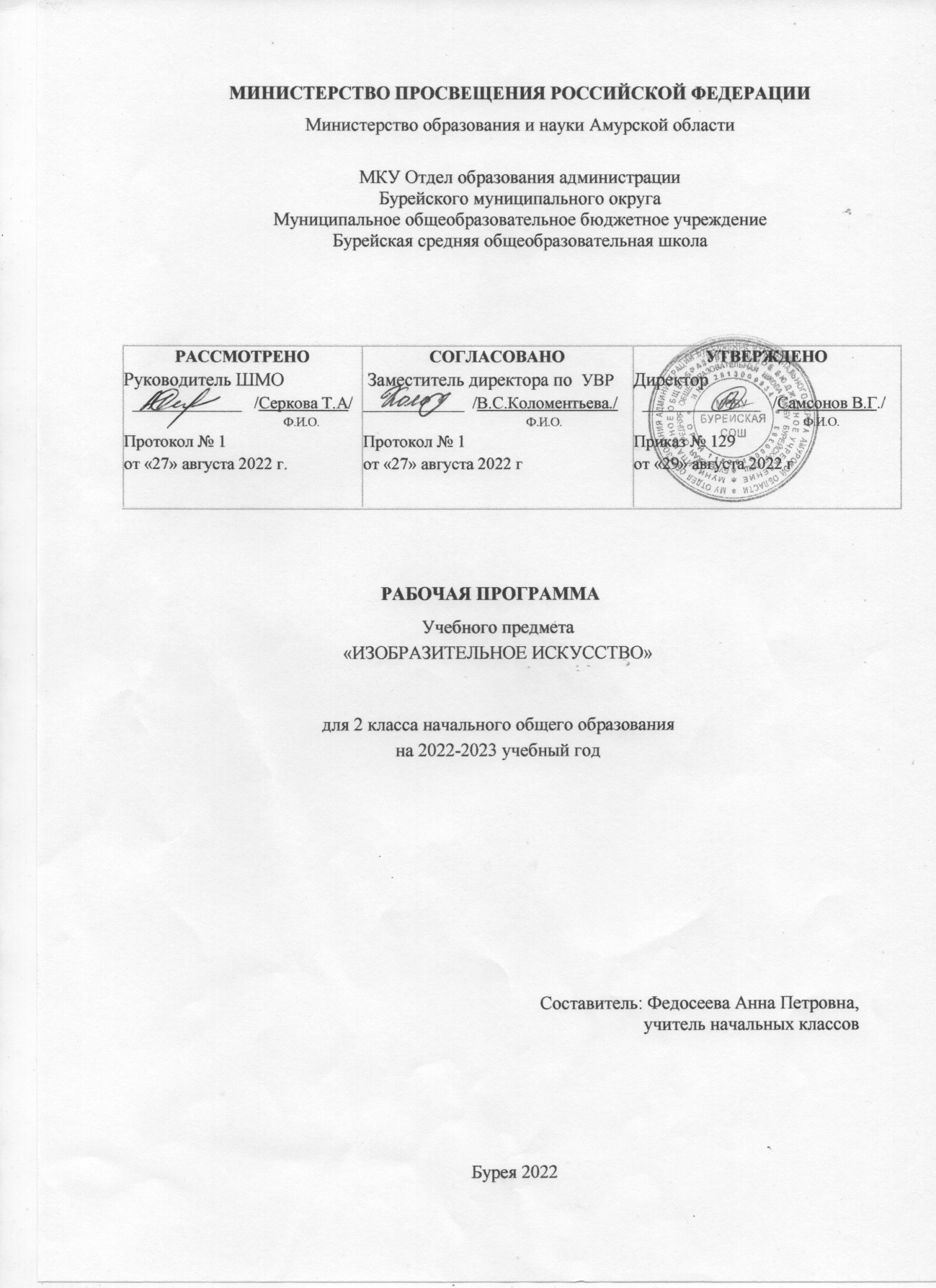 Планируемые предметные результаты освоения учебного предмета  «Изобразительное искусство»В результате изучения изобразительного искусства на уровне начального общего образования у обучающихся: -будут сформированы способности к художественно-образному, эмоционально-ценностному восприятию произведений изобразительного и музыкального искусства, выражению в творческих работах своего отношения к окружающему миру; -начнут развиваться образное мышление, наблюдательность и воображение, учебно-творческие способности, эстетические чувства, формироваться основы анализа произведения искусства; будут проявляться эмоционально-ценностное отношение к миру, явлениям действительности и художественный вкус; -сформируются основы духовно-нравственных ценностей личности – способности оценивать и выстраивать на основе традиционных моральных норм и нравственных идеалов, воплощенных в искусстве, отношение к себе, другим людям, обществу, государству, Отечеству, миру в целом; устойчивое представление о добре и зле, должном и недопустимом, которые станут базой самостоятельных поступков и действий на основе морального выбора, понимания и поддержания нравственных устоев, нашедших отражение и оценку в искусстве, любви, взаимопомощи, уважении к родителям, заботе о младших и старших, ответственности за другого человека; -появится готовность и способность к реализации своего творческого потенциала в духовной и художественно-продуктивной деятельности, разовьется трудолюбие, оптимизм, способность к преодолению трудностей, открытость миру, диалогичность; -установится осознанное уважение и принятие традиций, самобытных культурных ценностей, форм культурно-исторической, социальной и духовной жизни родного края, наполнятся конкретным содержанием понятия «Отечество», «родная земля», «моя семья и род», «мой дом», разовьется принятие культуры и духовных традиций многонационального народа Российской Федерации, зародится целостный, социально ориентированный взгляд на мир в его органическом единстве и разнообразии природы, народов, культур и религий; -будут заложены основы российской гражданской идентичности, чувства сопричастности и гордости за свою Родину, российский народ и историю России, появится осознание своей этнической и национальной принадлежности, ответственности за общее благополучие.Обучающиеся: -овладеют практическими умениями и навыками в восприятии произведений пластических искусств и в различных видах художественной деятельности: графике (рисунке), живописи, скульптуре, архитектуре, художественном конструировании, декоративно-прикладном искусстве; -смогут понимать образную природу искусства; давать эстетическую оценку и выражать свое отношение к событиям и явлениям окружающего мира, к природе, человеку и обществу; воплощать художественные образы в различных формах художественно-творческой деятельности; -научатся применять художественные умения, знания и представления о пластических искусствах для выполнения учебных и художественно-практических задач, познакомятся с возможностями использования в творчестве различных ИКТ -средств; -получат навыки сотрудничества со взрослыми и сверстниками, научатся вести диалог, участвовать в обсуждении значимых для человека явлений жизни и искусства, будут способны вставать на позицию другого человека; -смогут реализовать собственный творческий потенциал, применяя полученные знания и представления об изобразительном искусстве для выполнения учебных и художественно-практических задач, действовать самостоятельно при разрешении проблемно-творческих ситуаций в повседневной жизни.Восприятие искусства и виды художественной деятельностиВыпускник научится:различать основные виды художественной деятельности (рисунок, живопись, скульптура, художественное конструирование и дизайн, декоративно ­прикладное искусство) и участвовать в художественно­творческой деятельности, используя различные художественные материалы и приёмы работы с ними для передачи собственного замысла;различать основные виды и жанры пластических искусств, понимать их специфику;Эмоционально ­ ценностно относиться к природе, человеку, обществу; различать и передавать в художественно­творческой деятельности характер, эмоциональные состояния и своё отношение к ним средствами художественного образного языка;узнавать, воспринимать, описывать и эмоционально оценивать шедевры своего национального, российского и мирового искусства, изображающие природу, человека, различные стороны (разнообразие, красоту, трагизм и т. д.) окружающего мира и жизненных явлений;приводить примеры ведущих художественных музеев России и художественных музеев своего региона, показывать на примерах их роль и назначение.Выпускник получит возможность научиться:воспринимать произведения изобразительного искусства; участвовать в обсуждении их содержания и выразительных средств; различать сюжет и содержание в знакомых произведениях;видеть проявления прекрасного в произведениях искусства (картины, архитектура, скульптура и т. д.), в природе, на улице, в быту;высказывать аргументированное суждение о художественных произведениях, изображающих природу и человека в различных эмоциональных состояниях.Азбука искусства. Как говорит искусство?Выпускник научится:создавать простые композиции на заданную тему на плоскости и в пространстве;использовать выразительные средства изобразительного искусства: композицию, форму, ритм, линию, цвет, объём, фактуру; различные художественные материалы для воплощения собственного художественно ­творческого замысла;различать основные и составные, тёплые и холодные цвета; изменять их эмоциональную напряжённость с помощью смешивания с белой и чёрной красками; использовать их для передачи художественного замысла в собственной учебно ­творческой деятельности;создавать средствами живописи, графики, скульптуры, декоративно ­прикладного искусства образ человека: передавать на плоскости и в объёме пропорции лица, фигуры; передавать характерные черты внешнего облика, одежды, украшений человека;наблюдать, сравнивать, сопоставлять и анализировать пространственную форму предмета; изображать предметы различной формы; использовать простые формы для создания выразительных образов в живописи, скульптуре, графике, художественном конструировании;использовать декоративные элементы, геометрические, растительные узоры для украшения своих изделий и предметов быта; использовать ритм и стилизацию форм для создания орнамента; передавать в собственной художественно­творческой деятельности специфику стилистики произведений народных художественных промыслов в России (с учётом местных условий).Выпускник получит возможность научиться:	пользоваться средствами выразительности языка живописи, графики, скульптуры, декоративно ­ прикладного искусства, художественного конструирования в собственной художественно­творческой деятельности; передавать разнообразные эмоциональные состояния, используя различные оттенки цвета, при создании живописных композиций на заданные темы;моделировать новые формы, различные ситуации путём трансформации известного, создавать новые образы природы, человека, фантастического существа и построек средствами изобразительного искусства и компьютерной графики;выполнять простые рисунки и орнаментальные композиции, используя язык компьютерной графики в программе Paint.Значимые темы искусства. О чём говорит искусство?Выпускник научится:осознавать значимые темы искусства и отражать их в собственной художественно­творческой деятельности;выбирать художественные материалы, средства художественной выразительности для создания образов природы, человека, явлений и передачи своего отношения к ним; решать художественные задачи (передавать характер и намерения объекта — природы, человека, сказочного героя, предмета, явления и т. д. — в живописи, графике и скульптуре, выражая своё отношение к качествам данного объекта) с опорой на правила перспективы, цветоведения, усвоенные способы действия.Выпускник получит возможность научиться:видеть, чувствовать и изображать красоту и разнообразие природы, человека, зданий, предметов;понимать и передавать в художественной работе разницу представлений о красоте человека в разных культурах мира; проявлять терпимость к другим вкусам и мнениям;изображать пейзажи, натюрморты, портреты, выражая своё отношение к ним;изображать многофигурные композиции на значимые жизненные темы и участвовать в коллективных работах на эти темы.Использовать приобретенные знания и умения в практической деятельности:выражать свое эмоционально-эстетическое отношение к произведениям изобразительного и народного декоративно-прикладного искусства, к окружающему миру; чувствовать гармонию в сочетании цветов, в очертаниях, пропорциях и форме предметов;высказывать собственные оценочные суждения о рассматриваемых произведениях искусства при посещении художественных музеев, музеев народного декоративно-прикладного искусства;проявлять нравственно-эстетическое отношение к родной природе, Родине, защитникам Отечества, национальным обычаям и культурным традициям народа своего края, своей страны и других народов мира.Содержание учебного предмета с указанием форморганизации учебных занятий, основных видов деятельностиВиды художественной деятельностиВосприятие произведений искусства. Особенности художественного творчества: художник и зритель. Образная сущность искусства: художественный образ, его условность, передача общего через единичное. Отражение в произведенияхпластических искусств общечеловеческих идей о нравственности и эстетике: отношение к природе, человеку и обществу. Фотография и произведение изобразительного искусства: сходство и различия. Человек, мир природы в реальной жизни: образ человека, природы в искусстве. Представления о богатстве и разнообразии художественной культуры (на примере культуры народов России). Выдающиеся представители изобразительного искусства народов России (по выбору). Ведущие художественные музеи России (ГТГ, Русский музей, Эрмитаж) и региональные музеи. Восприятие и эмоциональная оценка шедевров русского и мирового искусства. Представление о роли изобразительных (пластических) искусств в повседневной жизни человека, в организации его материального окружения.Рисунок. Материалы для рисунка: карандаш, ручка, фломастер, уголь, пастель, мелки и т. д. Приёмы работы с различными графическими материалами. Роль рисунка в искусстве: основная и вспомогательная. Красота и разнообразие природы, человека, зданий, предметов, выраженные средствами рисунка. Изображение деревьев, птиц, животных: общие и характерные черты.Живопись. Живописные материалы. Красота и разнообразие природы, человека, зданий, предметов, выраженные средствами живописи. Цвет — основа языка живописи. Выбор средств художественной выразительности для созданияживописного образа в соответствии с поставленными задачами. Образы природы и человека в живописи.Скульптура. Материалы скульптуры и их роль в создании выразительного образа. Элементарные приёмы работы с пластическими скульптурными материалами для создания выразительного образа (пластилин, глина — раскатывание, набор объёма, вытягивание формы). Объём — основа языка скульптуры. Основные темы скульптуры. Красота человека и животных, выраженная средствами скульптуры.Художественное конструирование и дизайн. Разнообразие материалов для художественного конструирования и моделирования (пластилин, бумага, картон и др.). Элементарные приёмы работы с различными материалами для создания выразительного образа (пластилин — раскатывание, набор объёма, вытягивание формы; бумага и картон — сгибание, вырезание). Представление о возможностях использования навыков художественного конструирования и моделирования вжизни человека.Декоративно-прикладное искусство. Истоки декоративно-прикладного искусства и его роль в жизни человека. Понятие о синтетичном характере народной культуры (украшение жилища, предметов быта, орудий труда, костюма; музыка, песни,  хороводы; былины, сказания, сказки). Образ человека в традиционной культуре. Представления народа о мужской и женской красоте, отражённые в изобразительном искусстве, сказках, песнях. Сказочные образы в народной культуре и  декоративно-прикладном искусстве. Разнообразие форм в природе как основа декоративных форм в прикладном искусстве (цветы, раскраска бабочек, переплетение ветвей деревьев, морозные узоры на стекле и т. д.). Ознакомление с произведениями народных художественных промыслов в России (с учётом местных условий).Азбука искусства(обучение основам художественной грамоты).Как говорит искусство?Композиция. Элементарные приёмы композиции на плоскости и в пространстве. Понятия: горизонталь, вертикаль и диагональ в построении композиции. Пропорции и перспектива. Понятия: линия горизонта, ближе — больше, дальше — меньше, загораживания. Роль контраста в композиции: низкое и высокое, большое и маленькое, тонкое и толстое, тёмное и светлое, спокойное и динамичное и т. д. Композиционный центр (зрительный центр композиции). Главное и второстепенное в композиции. Симметрия и асимметрия.Цвет. Основные и составные цвета. Тёплые и холодные цвета. Смешение цветов. Роль белой и чёрной красок в эмоциональном звучании и выразительности образа. Эмоциональные возможности цвета. Практическое овладение основами цветоведения. Передача с помощью цвета характера персонажа, его эмоционального состояния.Линия. Многообразие линий (тонкие, толстые, прямые, волнистые, плавные, острые, закруглённые спиралью, летящие) и их знаковый характер. Линия, штрих, пятно и художественный образ. Передача с помощью линии эмоционального состояния природы, человека, животного.Форма. Разнообразие форм предметного мира и передача их на плоскости и в  пространстве. Сходство и контраст форм. Простые геометрические формы. Природные формы. Трансформация форм. Влияние формы предмета на представление о его характере. Силуэт.Объём. Объём в пространстве и объём на плоскости. Способы передачи объёма. Выразительность объёмных композиций.Ритм. Виды ритма (спокойный, замедленный, порывистый, беспокойный и т. д.). Ритм линий, пятен, цвета. Роль ритма в эмоциональном звучании композиции в живописи ирисунке. Передача движения в композиции с помощью ритма элементов. Особая роль ритма в декоративно-прикладном искусстве.Значимые темы искусства.О чём говорит искусство?Земля — наш общий дом. Наблюдение природы и природных явлений, различение их характера и эмоциональных состояний. Разница в изображении природы в разное время года, суток, в различную погоду. Жанр пейзажа. Пейзажи разных  географических широт. Использование различных художественных материалов и средств для создания выразительных образов природы. Постройки в природе: птичьи гнёзда, норы, ульи, панцирь черепахи, домик улитки и т. д.Восприятие и эмоциональная оценка шедевров русского и зарубежного искусства, изображающих природу. Общность тематики, передаваемых чувств, отношения к природе в произведениях авторов — представителей разных культур, народов,стран (например, А. К. Саврасов, И. И. Левитан, И. И. Шишкин, Н. К. Рерих, К. Моне, П. Сезанн, В. Ван Гог и др.).Знакомство с несколькими наиболее яркими культурами мира, представляющими разные народы и эпохи (например, Древняя Греция, средневековая Европа, Япония или Индия).Роль природных условий в характере культурных традиций разных народов мира. Образ человека в искусстве разных народов. Образы архитектуры и  декоративно-прикладного искусства.Родина моя — Россия. Роль природных условий в характере традиционной культуры народов России. Пейзажи родной природы. Единство декоративного строя в украшении жилища, предметов быта, орудий труда, костюма. Связь изобразительного искусства с музыкой, песней, танцами, былинами, сказаниями, сказками. Образ человека в традиционной культуре. Представления народа о красоте человека (внешней и духовной), отражённые в искусстве. Образ защитника Отечества.Человек и человеческие взаимоотношения. Образ человека в разных культурах мира. Образ современника. Жанр портрета. Темы любви, дружбы, семьи в искусстве. Эмоциональная и художественная выразительность образов персонажей,  пробуждающих лучшие человеческие чувства и качества: доброту, сострадание, поддержку, заботу, героизм, бескорыстие и т. д. Образы персонажей, вызывающие гнев, раздражение, презрение.Искусство дарит людям красоту. Искусство вокруг нас егодня. Использование различных художественных материалов и средств для создания проектов красивых, удобных и выразительных предметов быта, видов транспорта. Представление о роли изобразительных (пластических) искусств в повседневной жизни человека, в организации его материального окружения. Отражение в пластических искусствах природных, географических условий, традиций, религиозных верований разных народов (на примере изобразительного и декоративно-прикладного искусства народов России). Жанр натюрморта. Художественное конструирование и оформлениепомещений и парков, транспорта и посуды, мебели и одежды, книг и игрушек.Опыт художественно-творческой деятельностиУчастие в различных видах изобразительной, декоративно-прикладной и художественно-конструкторской деятельности.Освоение основ рисунка, живописи, скульптуры, декоративно-прикладного искусства. Изображение с натуры, по памяти и воображению (натюрморт, пейзаж, человек, животные, растения).Овладение основами художественной грамоты: композицией, формой, ритмом, линией, цветом, объёмом, фактурой.Представление о работе в графическом и растровом редакторе на компьютере.Создание моделей предметов бытового окружения человека.Овладение элементарными навыками лепки и бумагопластики.Выбор и применение выразительных средств для реализации собственного замысла в рисунке, живописи, аппликации,скульптуре, художественном конструировании.Передача настроения в творческой работе с помощью цвета, тона, композиции, пространства, линии, штриха, пятна, объёма, фактуры материала.Использование в индивидуальной и коллективной деятельности различных художественных техник и материалов: коллажа, граттажа, аппликации, бумажной пластики, гуаши, акварели, пастели, восковых мелков, туши, карандаша,фломастеров, пластилина, глины, подручных и природных материалов.Участие в обсуждении содержания и выразительных средств произведений изобразительного искусства, выражение своего отношения к произведению.КАЛЕНДАРНО-ТЕМАТИЧЕСКОЕ ПЛАНИРОВАНИЕПО ИЗОБРАЗИТЕЛЬНОМУ ИСКУССТВУ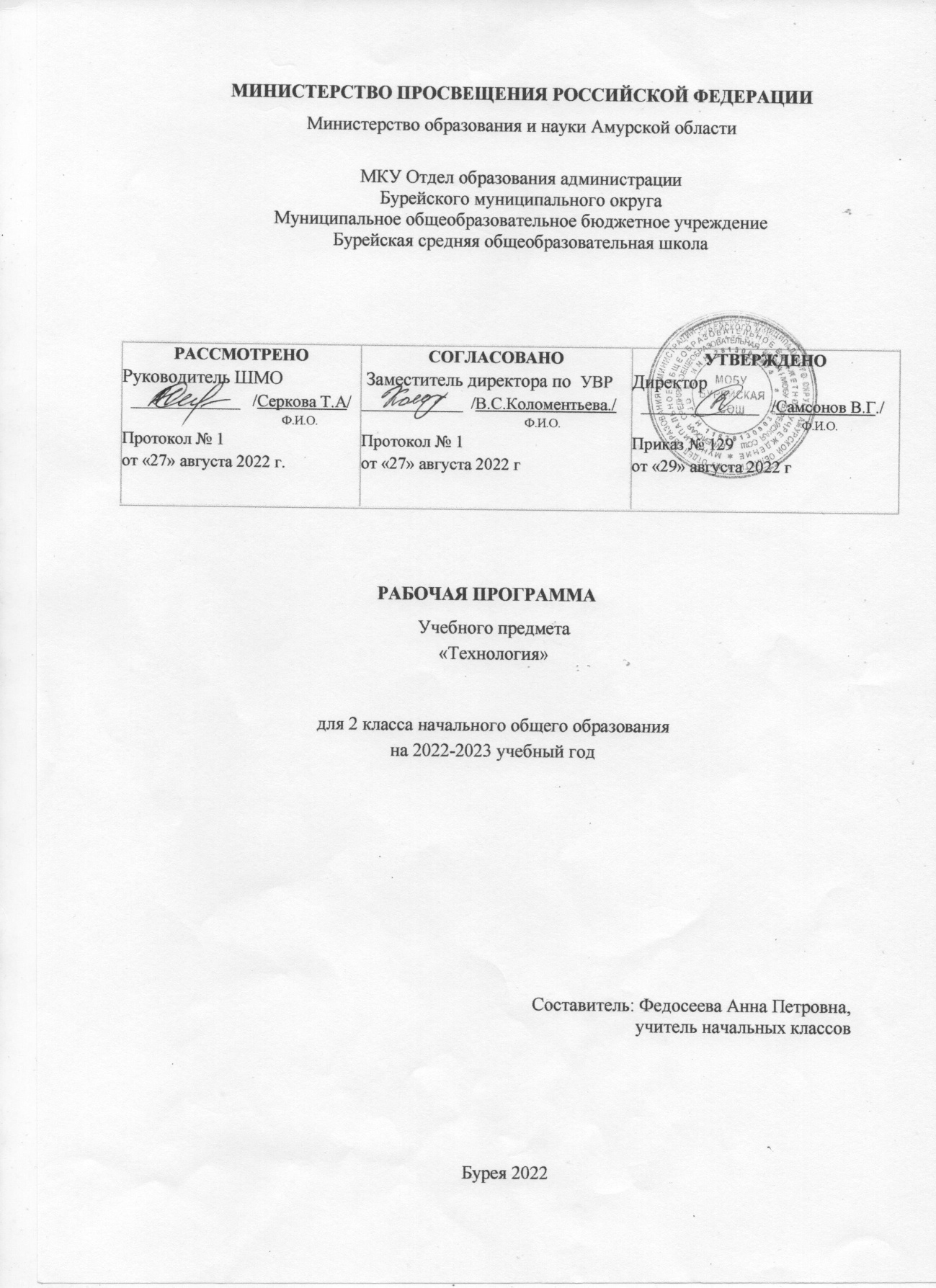 Планируемые предметные результаты освоенияучебного предмета «Технология»В результате изучения курса «Технологии» обучающиеся на уровне начального общего образования: приобретут опыт как основу обучения и познания, осуществление поисково-аналитической деятельности для практического решения прикладных задач с использованием знаний, полученных при изучении других учебных предметов, формирование первоначального опыта практической преобразовательной деятельности получат начальные представления о материальной культуре как продукте творческой предметно-преобразующей деятельности человека, о предметном мире как основной среде обитания современного человека, о гармонической взаимосвязи предметного мира с миром природы, об отражении в предметах материальной среды нравственно-эстетического и социально-исторического опыта человечества; о ценности предшествующих культур и необходимости бережного отношения к ним в целях сохранения и развития культурных традиций; получат начальные знания и представления о наиболее важных правилах дизайна, которые необходимо учитывать при создании предметов материальной культуры;  получат общее представление о мире профессий, их социальном значении, истории возникновения и развития; научатся использовать приобретенные знания и умения для творческой самореализации при оформлении своего дома и классной комнаты, при изготовлении подарков близким и друзьям, игрушечных моделей, художественно-декоративных и других изделий. Решение конструкторских, художественно-конструкторских и технологических задач заложит развитие основ творческой деятельности, конструкторско-технологического мышления, пространственного воображения, эстетических представлений, формирования внутреннего плана действий, мелкой моторики рук.Обучающиеся: в результате выполнения под руководством учителя коллективных и групповых творческих работ, а также элементарных доступных проектов, получат первоначальный опыт использования сформированных в рамках учебного предмета коммуникативных универсальных учебных действий в целях осуществления совместной продуктивной деятельности: распределение ролей руководителя и подчиненных, распределение общего объема работы, приобретение навыков сотрудничества и взаимопомощи, доброжелательного и уважительного общения со сверстниками и взрослыми; овладеют начальными формами познавательных универсальных учебных действий – исследовательскими и логическими: наблюдения, сравнения, анализа, классификации, обобщения; получат первоначальный опыт организации собственной творческой практической деятельности на основе сформированных регулятивных универсальных учебных действий: целеполагания и планирования предстоящего практического действия, прогнозирования, отбора оптимальных способов деятельности, осуществления контроля и коррекции результатов действий; научатся искать, отбирать, преобразовывать необходимую печатную и электронную информацию; познакомятся с персональным компьютером как техническим средством, с его основными устройствами, их назначением; приобретут первоначальный опыт работы с простыми информационными объектами: текстом, рисунком, аудио- и видеофрагментами; овладеют приемами поиска и использования информации, научатся работать с доступными электронными ресурсами; получат первоначальный опыт трудового самовоспитания: научатся самостоятельно обслуживать себя в школе, дома, элементарно ухаживать за одеждой и обувью, помогать младшим и старшим, оказывать доступную помощь по хозяйству.В ходе преобразовательной творческой деятельности будут заложены основы таких социально ценных личностных и нравственных качеств, как трудолюбие, организованность, добросовестное и ответственное отношение к делу, инициативность, любознательность, потребность помогать другим, уважение к чужому труду и результатам труда, культурному наследию.Общекультурные и общетрудовые компетенции. Основы культуры труда, самообслуживаниеВыпускник научится: иметь представление о наиболее распространённых в своём регионе традиционных народных промыслах и ремёслах, современных профессиях (в том числе профессиях своих родителей) и описывать их особенности; понимать общие правила создания предметов рукотворного мира: соответствие изделия обстановке, удобство (функциональность), прочность, эстетическую выразительность — и руководствоваться ими в практической деятельности; планировать и выполнять практическое задание (практическую работу) с опорой на инструкционную карту; при необходимости вносить коррективы в выполняемые действия; выполнять доступные действия по самообслуживанию и доступные виды домашнего труда.Выпускник получит возможность научиться: уважительно относиться к труду людей; понимать культурно­историческую ценность традиций, отражённых в предметном мире, в том числе традиций трудовых династий как своего региона, так и страны, и уважать их; понимать особенности проектной деятельности, осуществлять под руководством учителя элементарную проектную деятельность в малых группах: разрабатывать замысел, искать пути его реализации, воплощать его в продукте, демонстрировать готовый продукт (изделия, комплексные работы, социальные услуги).Технология ручной обработки материалов. Элементы графической грамотыВыпускник научится:на основе полученных представлений о многообразии материалов, их видах, свойствах, происхождении, практическом применении в жизни осознанно подбирать доступные в обработке материалы для изделий по декоративно ­ художественным и конструктивным свойствам в соответствии с поставленной задачей; отбирать и выполнять в зависимости от свойств освоенных материалов оптимальные и доступные технологические приёмы их ручной обработки (при разметке деталей, их выделении из заготовки, формообразовании, сборке и отделке изделия); применять приёмы рациональной безопасной работы ручными инструментами: чертёжными (линейка, угольник, циркуль), режущими (ножницы) и колющими (швейная игла); выполнять символические действия моделирования и преобразования модели и работать с простейшей технической документацией: распознавать простейшие чертежи и эскизы, читать их и выполнять разметку с опорой на них; изготавливать плоскостные и объёмные изделия по простейшим чертежам, эскизам, схемам, рисункам.Выпускник получит возможность научиться:отбирать и выстраивать оптимальную технологическую последовательность реализации собственного или предложенного учителем замысла; прогнозировать конечный практический результат и самостоятельно комбинировать художественные технологии в соответствии с конструктивной или декоративно ­ художественной задачей.Конструирование и моделированиеВыпускник научится: анализировать устройство изделия: выделять детали, их форму, определять взаимное расположение, виды соединения деталей; решать простейшие задачи конструктивного характера по изменению вида и способа соединения деталей: на достраивание, придание новых свойств конструкции; изготавливать несложные конструкции изделий по рисунку, простейшему чертежу или эскизу, образцу и доступным заданным условиям.Выпускник получит возможность научиться: соотносить объёмную конструкцию, основанную на правильных геометрических формах, с изображениями их развёрток; создавать мысленный образ конструкции с целью решения определённой конструкторской задачи или передачи определённой художественно­эстетической информации; воплощать этот образ в материале.Практика работы на компьютереВыпускник научится: выполнять на основе знакомства с персональным компьютером как техническим средством, его основными устройствами и их назначением базовые действия с компьютером другими средствами ИКТ, используя безопасные для органов зрения, нервной системы, опорно­двигательного аппарата эргономичные приёмы работы; выполнять компенсирующие физические упражнения (мини­зарядку); пользоваться компьютером для поиска и воспроизведения необходимой информации; пользоваться компьютером для решения доступных учебных задач с простыми информационными объектами (текстом, рисунками, доступными электронными ресурсами).Выпускник получит возможность научиться:  пользоваться доступными приёмами работы с готовой текстовой, визуальной, звуковой информацией в сети Интернет, а также познакомится с доступными способами её получения, хранения, переработки.Ученик научится использовать приобретенные знания и умения в практической деятельности и повседневной жизни:  выполнения домашнего труда (самообслуживание, мелкий ремонт одежды и предметов быта и др.); соблюдения правил личной гигиены и безопасных приемов работы с материалами, инструментами, бытовой техникой; средствами информационных и коммуникационных технологий; создания различных изделий из доступных материалов по собственному замыслу; осуществления сотрудничества в процессе совместной работы; решения учебных и практических задач с применением возможностей компьютера;Содержание учебного предмета с указанием форм организации учебных занятий, основных видов деятельностиОбщекультурные и общетрудовые компетенции. Основы культуры труда, самообслуживанияТрудовая деятельность и ее значение в жизни человека. Рукотворный мир как результат труда человека; разнообразие предметов рукотворного мира (архитектура, техника, предметы быта и декоративно-прикладного искусства и т. д.) разных народов России (на примере 2–3 народов). Особенности тематики, материалов, внешнего вида изделий декоративного искусства разных народов, отражающие природные, географические и социальные условия конкретного народа.Элементарные общие правила создания предметов рукотворного мира (удобство, эстетическая выразительность, прочность; гармония предметов и окружающей среды). Бережное отношение к природе как источнику сырьевых ресурсов. Мастера и их профессии; традиции и творчество мастера в создании предметной среды (общее представление).Анализ задания, организация рабочего места в зависимости от вида работы, планирование трудового процесса. Рациональное размещение на рабочем месте материалов и инструментов, распределение рабочего времени. Отбор и анализ информации (из учебника и других дидактических материалов), ее использование в организации работы. Контроль и корректировка хода работы. Работа в малых группах, осуществление сотрудничества, выполнение социальных ролей (руководитель и подчиненный).Элементарная творческая и проектная деятельность (создание замысла, его детализация и воплощение). Несложные коллективные, групповые и индивидуальные проекты. Культура межличностных отношений в совместной деятельности. Результат проектной деятельности – изделия, услуги (например, помощь ветеранам, пенсионерам, инвалидам), праздники и т. п.Выполнение доступных видов работ по самообслуживанию, домашнему труду, оказание доступных видов помощи малышам, взрослым и сверстникам.Технология ручной обработки материалов. Элементы графической грамотыОбщее понятие о материалах, их происхождении. Исследование элементарных физических, механических и технологических свойств доступных материалов. Многообразие материалов и их практическое применение в жизни.Подготовка материалов к работе. Экономное расходование материалов. Выбор материалов по их декоративно-художественным и конструктивным свойствам, использование соответствующих способов обработки материалов в зависимости от назначения изделия.Инструменты и приспособления для обработки материалов (знание названий используемых инструментов), выполнение приемов их рационального и безопасного использования.Общее представление о технологическом процессе: анализ устройства и назначения изделия; выстраивание последовательности практических действий и технологических операций; подбор материалов и инструментов; экономная разметка; обработка с целью получения деталей, сборка, отделка изделия; проверка изделия в действии, внесение необходимых дополнений и изменений. Называние и выполнение основных технологических операций ручной обработки материалов: разметка деталей (на глаз, по шаблону, трафарету, лекалу, копированием, с помощью линейки, угольника, циркуля), выделение деталей (отрывание, резание ножницами, канцелярским ножом), формообразование деталей (сгибание, складывание и др.), сборка изделия (клеевое, ниточное, проволочное, винтовое и другие виды соединения), отделка изделия или его деталей (окрашивание, вышивка, аппликация и др.). Выполнение отделки в соответствии с особенностями декоративных орнаментов разных народов России (растительный, геометрический и другие орнаменты).Использование измерений и построений для решения практических задач. Виды условных графических изображений: рисунок, простейший чертеж, эскиз, развертка, схема (их узнавание). Назначение линий чертежа (контур, линия надреза, сгиба, размерная, осевая, центровая, разрыва). Чтение условных графических изображений. Разметка деталей с опорой на простейший чертеж, эскиз. Изготовление изделий по рисунку, простейшему чертежу или эскизу, схеме.Конструирование и моделированиеОбщее представление о конструировании как создании конструкции каких-либо изделий (технических, бытовых, учебных и пр.). Изделие, деталь изделия (общее представление). Понятие о конструкции изделия; различные виды конструкций и способы их сборки. Виды и способы соединения деталей. Основные требования к изделию (соответствие материала, конструкции и внешнего оформления назначению изделия).Конструирование и моделирование изделий из различных материалов по образцу, рисунку, простейшему чертежу или эскизу и по заданным условиям (технико-технологическим, функциональным, декоративно-художественным и пр.). Конструирование и моделирование на компьютере и в интерактивном конструкторе.Практика работы на компьютереИнформация, ее отбор, анализ и систематизация. Способы получения, хранения, переработки информации.Назначение основных устройств компьютера для ввода, вывода, обработки информации. Включение и выключение компьютера и подключаемых к нему устройств. Клавиатура, общее представление о правилах клавиатурного письма, пользование мышью, использование простейших средств текстового редактора. Простейшие приемы поиска информации: по ключевым словам, каталогам. Соблюдение безопасных приемов труда при работе на компьютере; бережное отношение к техническим устройствам. Работа с ЦОР (цифровыми образовательными ресурсами), готовыми материалами на электронных носителях.Работа с простыми информационными объектами (текст, таблица, схема, рисунок): преобразование, создание, сохранение, удаление. Создание небольшого текста по интересной детям тематике. Вывод текста на принтер. Использование рисунков из ресурса компьютера, программ Word и Power Point.КАЛЕНДАРНО-ТЕМАТИЧЕСКОЕ ПЛАНИРОВАНИЕ ПО ТЕХНОЛОГИИПеречень и названиераздела и темФормы организации учебных занятийОсновные виды деятельностиРаздел 1: Наша речь – 4ч.Раздел 2: Текст – 5 ч.Раздел 3: Предложение -12ч.Раздел 4: Слова,  слова, слова- 21ч.Раздел 5: Звуки и буквы -32чРаздел 6: Правописание буквосочетаний с шипящими звуками- 28 ч.Раздел 7: Части речи – 46 чРаздел 8: Повторение – 5 ч- фронтальная работа- групповая работа- парная работа- индивидуальная работа-практикум-мини – проекты-вводные занятия-практические занятия-комбинированные формы - интеллектуальная игра- устный опрос; - письменная самостоятельная работа; - диктант; - контрольное списывание; - тесты; - изложение; - сочинение; - доклад; - творческая работа; - диагностическая работаI – виды деятельности со словесной (знаковой) основой:1. Слушание объяснений учителя.2. Слушание и анализ выступлений своих товарищей.3. Самостоятельная работа с учебником.4. Работа с научно-популярной литературой.5. Отбор и сравнение материала по нескольким источникам.6. Систематизация учебного материала.II – виды деятельности на основе восприятия элементов действительности:.1. Просмотр учебных фильмов.2. Анализ таблиц, схем.3. Анализ проблемных ситуаций.III – виды деятельности с практической (опытной) основой:1. Работа с раздаточным материалом.2. Моделирование и конструирование.№ п/пТема урокаТема урокаКол-во часовКол-во часовДатаДата№ п/пТема урокаТема урокаКол-во часовКол-во часовПланФактНаша речь (4 часа)Наша речь (4 часа)Наша речь (4 часа)Наша речь (4 часа)Наша речь (4 часа)Наша речь (4 часа)Наша речь (4 часа)1Знакомство с учебником. Какая бывает речь?Знакомство с учебником. Какая бывает речь?1102.092Что можно узнать о человеке по его речи?Что можно узнать о человеке по его речи?1103.093Как отличить диалог от монолога? Как отличить диалог от монолога? 1104.094Повторение и закрепление  изученного.                               Повторение и закрепление  изученного.                               1107.09Текст (5часов)Текст (5часов)Текст (5часов)Текст (5часов)Текст (5часов)Текст (5часов)Текст (5часов)5Что такое текст?Что такое текст?1108.096Что такое тема и главная мысль текста? Что такое тема и главная мысль текста? 1109.097Части текста.Части текста.1110.098Контрольное списывание №1 «Собака и кот»              Контрольное списывание №1 «Собака и кот»              1111.099Работа над ошибками. Работа над ошибками. 1114.09Предложение (12 часов)Предложение (12 часов)Предложение (12 часов)Предложение (12 часов)Предложение (12 часов)Предложение (12 часов)Предложение (12 часов)10Что такое предложение?Что такое предложение?1115.0911 Как из слов составить предложение?  Как из слов составить предложение? 1116.0912Что такое главные члены предложения?   Что такое главные члены предложения?   1117.0913Стартовая диагностика. Диктант №1« На даче»Стартовая диагностика. Диктант №1« На даче»1118.0914Работа над ошибками. Что такое второстепенные члены предложения?Работа над ошибками. Что такое второстепенные члены предложения?1121.0915Подлежащее и сказуемое — главные члены предложения.  Подлежащее и сказуемое — главные члены предложения.  1122.0916Подлежащее и сказуемое — главные члены предложения.  Подлежащее и сказуемое — главные члены предложения.  1123.0917Что такое распространённые и нераспространённые предложения?   Что такое распространённые и нераспространённые предложения?   1124.0918Как установить связь слов в предложении?Словарный диктантКак установить связь слов в предложении?Словарный диктант1125.0919Работа над ошибками.Работа над ошибками.1128.0920Р. р. Обучающее сочинение №1 по  картине  И. С. Остроухова  «Золотая осень».  Р. р. Обучающее сочинение №1 по  картине  И. С. Остроухова  «Золотая осень».  1129.0921Анализ сочинений. Анализ сочинений. 1130.09Слова, слова, слова…(21 час)Слова, слова, слова…(21 час)Слова, слова, слова…(21 час)Слова, слова, слова…(21 час)Слова, слова, слова…(21 час)Слова, слова, слова…(21 час)Слова, слова, слова…(21 час)22Что такое лексическое значение слова? Что такое лексическое значение слова? 1101.1023Что такое лексическое значение слова? Что такое лексическое значение слова? 1102.1024Многозначные и однозначные слова.Многозначные и однозначные слова.1105.0925Прямое и переносное значение многозначных слов.      Прямое и переносное значение многозначных слов.      1106.0926Синонимы. Синонимы. 1107.0927Антонимы. Антонимы. 1108.1028Антонимы. Подготовка к контрольной работе.   Антонимы. Подготовка к контрольной работе.   1109.1029Контрольный диктант  №2«Пушок»Контрольный диктант  №2«Пушок»1112.1030Работа над ошибками.Работа над ошибками.1113.1031Родственные слова Родственные слова 1114.1032Родственные слова Родственные слова 1115.1033Корень слова. Однокоренные слова. Подготовка к контрольной работе.   Корень слова. Однокоренные слова. Подготовка к контрольной работе.   1116.1034Контрольный  диктант №3 с грамматическим заданием за 1-ю четверть «Осенний лес» Контрольный  диктант №3 с грамматическим заданием за 1-ю четверть «Осенний лес» 1119.1035Работа над ошибками. Корень слова. Однокоренные слова. Работа над ошибками. Корень слова. Однокоренные слова. 1120.1036Какие бывают слоги? Словарный диктант.Какие бывают слоги? Словарный диктант.1121.1037Как определить ударный слог? Как определить ударный слог? 1122.1038Как определить ударный слог? Как определить ударный слог? 1123.1039Правила переноса слов. Правила переноса слов. 1126.1040Проверка знаний по теме   «Слово»Проверка знаний по теме   «Слово»1127.1041Правила переноса слов. Правила переноса слов. 1128.1042Р. р. Обучающее сочинение № 2  «Помощь зайцу»   Р. р. Обучающее сочинение № 2  «Помощь зайцу»   1129.10Звуки и буквы ( 32 часа)Звуки и буквы ( 32 часа)Звуки и буквы ( 32 часа)Звуки и буквы ( 32 часа)Звуки и буквы ( 32 часа)Звуки и буквы ( 32 часа)Звуки и буквы ( 32 часа)43Как различать звуки и буквы?Как различать звуки и буквы?1130.1044Как мы используем алфавит?Как мы используем алфавит?1109.1145Какие слова пишутся с заглавной буквы?Какие слова пишутся с заглавной буквы?1110.1146Как определить гласные звуки?Как определить гласные звуки?1111.1147Контрольное списывание №2  «Родина»Контрольное списывание №2  «Родина»1112.1148Работа над ошибками. Правописание слов с безударным гласным в корне.Работа над ошибками. Правописание слов с безударным гласным в корне.1113.1149Правописание слов с безударным гласным в корне. Правописание слов с безударным гласным в корне. 1116.1150Правописание слов с безударным гласным в корне. Правописание слов с безударным гласным в корне. 1117.1151Правописание слов с безударным гласным в корне. Правописание слов с безударным гласным в корне. 1118.1152Правописание слов с безударным гласным в корне. Правописание слов с безударным гласным в корне. 1119.1153Правописание слов с непроверяемой безударной гласной в корне.Словарный диктантПравописание слов с непроверяемой безударной гласной в корне.Словарный диктант1120.1154Правописание слов с непроверяемой безударной гласной в корне. Правописание слов с непроверяемой безударной гласной в корне. 1123.1155Правописание слов с непроверяемой безударной гласной в корне. Правописание слов с непроверяемой безударной гласной в корне. 1124.1156Проверочная работа  по теме «Правописание слов с безударным гласным звуком в корне»Проверочная работа  по теме «Правописание слов с безударным гласным звуком в корне»1125.1157Анализ ошибок и работа над ними.Анализ ошибок и работа над ними.1126.1158Р. р. Обучающее сочинение № 3 по картине  С.А.Тутунова « Зима пришла. Детство.»Р. р. Обучающее сочинение № 3 по картине  С.А.Тутунова « Зима пришла. Детство.»11	27.1159Как определить согласные звуки. Как определить согласные звуки. 1130.1160Согласный звук Й, и буква «и краткое». Согласный звук Й, и буква «и краткое». 1101.1261Согласный звук Й, и буква «и краткое». Согласный звук Й, и буква «и краткое». 1102.1262Слова с удвоенными согласнымиСлова с удвоенными согласными1103.1263Р. р. Обучающее сочинение №4 по  картине   А.С. Степанова «Лоси».  Р. р. Обучающее сочинение №4 по  картине   А.С. Степанова «Лоси».  1104.1264Наши проекты.  « И в шутку и всерьёз». Наши проекты.  « И в шутку и всерьёз». 1107.1265Твердые и мягкие согласные звуки и буквы для их обозначенияТвердые и мягкие согласные звуки и буквы для их обозначения1108.1266Твердые и мягкие согласные звуки и буквы для их обозначения     Твердые и мягкие согласные звуки и буквы для их обозначения     1109.1267Как обозначить мягкость согласного звука на письме.Как обозначить мягкость согласного звука на письме.1110.1268Мягкий знак на конце и в середине слова перед согласными. Мягкий знак на конце и в середине слова перед согласными. 1111.1269Мягкий знак на конце и в середине слова перед согласными.Мягкий знак на конце и в середине слова перед согласными.1114.1270Проверочная работа по теме  «Согласные звуки и буквыПроверочная работа по теме  «Согласные звуки и буквы1115.1271Работа над ошибками. Словарный диктант.Работа над ошибками. Словарный диктант.1116.1272Наши проекты. «Пишем письмо.Наши проекты. «Пишем письмо.1117.1273Обобщающий урок.Обобщающий урок.1118.1274Контрольный  диктант №4 с грамматическим заданием за 2-ю четверть « Зимой в лесу»Контрольный  диктант №4 с грамматическим заданием за 2-ю четверть « Зимой в лесу»1121.12Правописание буквосочетаний с шипящими звуками (28 ч)Правописание буквосочетаний с шипящими звуками (28 ч)Правописание буквосочетаний с шипящими звуками (28 ч)Правописание буквосочетаний с шипящими звуками (28 ч)Правописание буквосочетаний с шипящими звуками (28 ч)Правописание буквосочетаний с шипящими звуками (28 ч)Правописание буквосочетаний с шипящими звуками (28 ч)752 частьАнализ ошибок и работа над ними.Буквосочетания чк, чн, чт, щн, нч.  2 частьАнализ ошибок и работа над ними.Буквосочетания чк, чн, чт, щн, нч.  1122.1276Развитие речи. Обучающее изложение. №1.Развитие речи. Обучающее изложение. №1.1123.1277Повторение темы "Твёрдые и мягкие согласные". Повторение темы "Твёрдые и мягкие согласные". 1124.1278Повторение темы "Твёрдые и мягкие согласные". Закрепление знаний.Повторение темы "Твёрдые и мягкие согласные". Закрепление знаний.1125.1279Наши проекты. «Рифма».Наши проекты. «Рифма».1112.0180Буквосочетания жи—ши, ча—ща, чу—щу.Буквосочетания жи—ши, ча—ща, чу—щу.1113.0181Буквосочетания жи—ши, ча—ща, чу—щу. Буквосочетания жи—ши, ча—ща, чу—щу. 1114.0182Буквосочетания жи—ши, ча—ща, чу—щу. Проверь себя.    Буквосочетания жи—ши, ча—ща, чу—щу. Проверь себя.    1115.0183Как отличить звонкие согласные звуки от глухих?Как отличить звонкие согласные звуки от глухих?1119.0184Как отличить звонкие согласные звуки от глухих?Как отличить звонкие согласные звуки от глухих?1120.0185Проверка парных согласных в корне слова.Проверка парных согласных в корне слова.1121.0186Распознавание  проверяемых и проверочных слов. Проверка парных согласных.Распознавание  проверяемых и проверочных слов. Проверка парных согласных.1122.0187Проверка парных согласных. Обучающее изложение №2.Проверка парных согласных. Обучающее изложение №2.1126.0188Правописание парных согласных на конце слова. Словарный диктантПравописание парных согласных на конце слова. Словарный диктант1127.0189Проверка написания парных согласных  на конце слова. Проверка написания парных согласных  на конце слова. 1128.0190Проверка написания парных согласных  на конце слова.Проверка написания парных согласных  на конце слова.1129.0191Правописание парных согласных на конце слова. Р. р. Обучающее изложение №3.Правописание парных согласных на конце слова. Р. р. Обучающее изложение №3.1102.0292Проверка знаний.Проверка знаний.1103.0293Правописание слов с разделительным мягким знаком.Правописание слов с разделительным мягким знаком.1104.0294Контрольный диктант №5. «Зяблик»Контрольный диктант №5. «Зяблик»1105.0295Анализ ошибок и работа над ними. Обобщение.Анализ ошибок и работа над ними. Обобщение.1109.0296Правописание слов с разделительным мягким знаком. Правописание слов с разделительным мягким знаком. 1110.0297Правописание слов с разделительным мягким знаком. Правописание слов с разделительным мягким знаком. 1111.0298Разделительный мягкий знак. Обобщение.Разделительный мягкий знак. Обобщение.1112.0299Правописание слов с разделительным мягким знаком. Правописание слов с разделительным мягким знаком. 1116.02100Обучающее сочинение № 5 «Зимние забавы»Обучающее сочинение № 5 «Зимние забавы»1117.02101Проверка знаний. Контрольное списывание №3. « Кораблик»Проверка знаний. Контрольное списывание №3. « Кораблик»1118.02102Обобщение изученного материала. Обобщение изученного материала. 1119.02Части речи (46 часов)Части речи (46 часов)Части речи (46 часов)Части речи (46 часов)Части речи (46 часов)Части речи (46 часов)Части речи (46 часов)103103Что такое части речи?Что такое части речи?123.02104104Что такое части речиЧто такое части речи124.02105105Имя существительное. Имя существительное. 125.02106106Одушевленные и неодушевленные сущОдушевленные и неодушевленные сущ126.02107107Собственные имена сущ. Написание имен собственных.Собственные имена сущ. Написание имен собственных.102.03108108Собственные имена существительные. Написание имен собственных. Собственные имена существительные. Написание имен собственных. 103.03109109Собственные имена сущ. Написание имен собственных.Собственные имена сущ. Написание имен собственных.104.03110110Заглавная буква в написании кличек животных.Заглавная буква в написании кличек животных.105.03111111Заглавная буква в географических названиях. Заглавная буква в географических названиях. 109.03112112Р. р. Обучающее  изложение №4.Р. р. Обучающее  изложение №4.110.03113113Обобщение знаний о написании слов с заглавной  буквыОбобщение знаний о написании слов с заглавной  буквы111.03114114Проверочная работа  по теме «Звуки и буквы. Правописание изученных орфограмм»Проверочная работа  по теме «Звуки и буквы. Правописание изученных орфограмм»112.03115115Анализ ошибок и работа над ними.Анализ ошибок и работа над ними.116.03116116Изменение имен существительных по числам. Изменение имен существительных по числам. 117.03117117Изменение имен существительных по числам. Закрепление знаний. Изменение имен существительных по числам. Закрепление знаний. 118.03118118Изменение имен существительных по числам. Изменение имен существительных по числам. 119.03119119Р. р. Обучающее  изложение №5.Р. р. Обучающее  изложение №5.101.04120120Проверка знаний.Тест№4   «Имя существительное»Проверка знаний.Тест№4   «Имя существительное»102.04121121 Глагол Глагол106.04122122ГлаголГлагол107.04123123Контрольный  диктант №6 с грамматическим заданием за 3-ю четверть « Друзья»Контрольный  диктант №6 с грамматическим заданием за 3-ю четверть « Друзья»108.04124124Закрепление знаний. Анализ ошибок и работа над ними.  Словарный диктант.Закрепление знаний. Анализ ошибок и работа над ними.  Словарный диктант.109.04125125Глагол.    Глагол.    113.04126126Единственное и множественное число глаголов.Единственное и множественное число глаголов.114.04127127Единственное и множественное число глаголов.Единственное и множественное число глаголов.115.04128128Частица не с глаголами. Частица не с глаголами. 116.04129129Обобщение по теме « глагол»Обобщение по теме « глагол»120.04130130Что такое текст-повествование.Что такое текст-повествование.121.04131131Проверка знаний Проверка знаний 122.04132132Имя прилагательное.Имя прилагательное.123.04133133Связь имени прилагательного с именем существительным.  Связь имени прилагательного с именем существительным.  127.04134134Синонимы и антонимы. Синонимы и антонимы. 128.04135135Число имён прилагательных Число имён прилагательных 129.04136136Что такое текст-описание? Что такое текст-описание? 130.04137137Проверка знаний.Тест№5  «Имя прилагательное»Проверка знаний.Тест№5  «Имя прилагательное»103.05138138Предлог. Раздельное написание предлогов.Предлог. Раздельное написание предлогов.104.05139139Предлог. Раздельное написание предлогов. Предлог. Раздельное написание предлогов. 105.05140140Восстановление предложений.Восстановление предложений.106.05141141Проверка знаний Проверка знаний 107.05142142Местоимение. Местоимение. 110.05143143Контрольный  диктант №7 с грамматическим заданием за 4-ю четверть « Гроза»Контрольный  диктант №7 с грамматическим заданием за 4-ю четверть « Гроза»111.05144144Анализ ошибок и работа над ними.Анализ ошибок и работа над ними.112.05145145Восстановление предложенийВосстановление предложений113.05146146Что такое местоимениеЧто такое местоимение114.05147147МестоимениеМестоимение117.05148148Что такое текст-рассуждение.Что такое текст-рассуждение.118.05Повторение (5 часов)Повторение (5 часов)Повторение (5 часов)Повторение (5 часов)Повторение (5 часов)Повторение (5 часов)Повторение (5 часов)149149Повторение по теме «Текст»Повторение по теме «Текст»119.05150150Повторение. Предложение. Повторение. Предложение. 120.05151151Повторение. Слово и его значение. Повторение. Слово и его значение. 121.05152152Повторение. Части речи.Повторение. Части речи.124.05153153Наши проекты. Словари.Наши проекты. Словари.125.05Перечень и названиераздела и темФормы организации учебных занятийОсновные виды деятельностиВведение (1 ч.)Знакомство с учебником, системой условных обозначений, содержание учебника, словарем. Внеклассное чтение. «Книги, прочитанные летом». -вводное занятие Прогнозировать содержание раздела. Ориентироваться в учебнике по литературному чтению. Знать и уметь систему условных обозначений при выполнении задания. Предполагать на основе названия содержания главы. Пользоваться словарём в конце учебника.Самое великое чудо на свете (4 ч.)Самое великое чудо на свете. Библиотеки. Старинные и современные книги. Р.Сев. «читателю». Проект «О чем может рассказать школьная библиотека»».- фронтальная работа- групповая работа- парная работа- индивидуальная работа-практикум-мини – проекты-вводные занятия-практические занятия-комбинированные формы - интеллектуальная игра- устный опрос; - письменная самостоятельная работа;- доклад; - творческая работа; - диагностическая работаПрогнозировать содержание раздела. Высказывать оценочные суждения о прочитанном произведении. Рассматривать иллюстрации, соотносить их сюжет с соответствующим фрагментом текста: озаглавливать иллюстрации.Ориентироваться в литературоведческих понятиях и терминах (в рамках изученного).Анализировать нравственно-эстетические стороны и особенности фольклорных и художественных произведений. Осознавать прочитанный текст, выделять в тексте основные логические части; отвечать на вопросы, используя текст. Различать виды устного народного творчества. Анализировать нравственно-эстетические стороны и особенности фольклорных произведений, язык произведения, оценивать мотивы поведения героев, пересказывать доступный по объему текст, делить текст на смысловые части, составлять простой план. Находить в тексте олицетворения, метафоры, гиперболы.Пересказывать текст художественного произведения: кратко (сжато, с выделением основных сюжетных линий). Сравнивать произведения разных жанров.Составлять план текста: делить его на смысловые части, озаглавливать каждую; пересказывать по плану. Участвовать в учебном диалоге и строить монологические высказывания. Договариваться друг с другом; принимать позицию собеседника. Проверять себя и самостоятельно оценивать свои достижения при работе с текстом.	Устное народное творчество (15 ч.)Произведения устного народного творчества : пословицы, поговорки, народные песни, потешки, прибаутки, считалки, небылицы, загадки, сказки. Русские народные сказки «Петушок и бобовое зернышко», « У страха глаза велики», « Лиса и тетерев», «Лиса и журавль», «Каша из топора», «Гуси-лебеди». В.Ч. «Русские народные сказки». Проверим себя и оценим свои достижения по разделу «Устное народное творчество».- фронтальная работа- групповая работа- парная работа- индивидуальная работа-практикум-мини – проекты-вводные занятия-практические занятия-комбинированные формы - интеллектуальная игра- устный опрос; - письменная самостоятельная работа;- доклад; - творческая работа; - диагностическая работаПрогнозировать содержание раздела. Планировать работу на уроке. Воспринимать на слух художественное произведение; читать текст в темпе разговорной речи, осмысливая его содержание. Наблюдать за развитием событий в сказке. Составлять самостоятельно план. Пересказывать большие по объёму произведения. Понимать позицию писателя, его отношение к окружающему миру, своим героям. Характеризовать героев разных жанров. Сравнивать произведения разных жанров; словесного и изобразительного искусства. Наблюдать за выразительностью литературного языка в произведениях лучших русских писателей. Выражать своё отношение к мыслям автора, его советам и героям произведений. Высказывать суждение о значении произведений русских классиков для России и  русской культуры.Проверять себя и самостоятельно оценивать свои достижения на основе диагностической работы, представленной в учебнике.Люблю природу русскую. Осень (8 ч.).Лирические стихотворения Ф.Тютчева,  К.Бальмонта, А. Плещеева, А. Фета, А. Толстого, С. Есенина, В. Брюсова, В. Берестова. В.Ч. «Стихи русских поэтов об осени». Проверим себя и оценим свои достижения по разделу «Люблю природу русскую. Осень».- фронтальная работа- групповая работа- парная работа- индивидуальная работа-практикум-мини – проекты-вводные занятия-практические занятия-комбинированные формы - интеллектуальная игра- устный опрос; - письменная самостоятельная работа;- доклад; - творческая работа; - диагностическая работаПрогнозировать содержание раздела. Готовиться к уроку, подбирая стихи русских поэтов. Воспринимать на слух художественное произведение; читать выразительно стихи русских поэтов, воспроизводить их наизусть. Определять средства художественной выразительности в лирическом тексте.Наслаждаться поэзией, понимать и любить её. Определять самостоятельно интонацию, которая больше всего соответствует содержанию произведения. Определять по тексту, как отражаются переживания автора в его стихах. Размышлять, всегда ли совпадают они с собственными, личными переживаниями и отношениями к жизни, природе, людям. Высказывать своё мнение о герое стихотворных произведений; определять, принадлежат ли мысли, чувства, настроение только автору или они выражают личные чувства других людей. Читать стихи выразительно, передавая изменения в настроении, выраженных автором. Самостоятельно оценивать своё чтение.Русский писатель (14 ч.)А.С. Пушкин. Лирические стихотворения, «Сказка о рыбаке и рыбки». И.А. Крылов. Басни Л.Н. Толстой. Басни. Рассказы. Веселые стихи. И. Токмаковой и  Ю. Могутина.В.Ч.»Рассказы Л.Н. Толстого».Проверим себя и оценим свои достижения по разделу «Русские писатели».- фронтальная работа- групповая работа- парная работа- индивидуальная работа-практикум-мини – проекты-вводные занятия-практические занятия-комбинированные формы - интеллектуальная игра- устный опрос; - письменная самостоятельная работа;- доклад; - творческая работа; - диагностическая работаПрогнозировать содержание раздела. Планировать работу на уроке. Читать и воспринимать на слух прочитанное. Сравнивать народную и литературную сказки. Определять виды текстов. Знать отличительные особенности литературной сказки. Рассказывать о герое с опорой на текст сказки. Определять главную мысль произведения и смысл заглавия. Делить текст на части. Составлять план сказки с опорой на главные события. Пересказывать сказку по плану подробно и выборочно. Придумывать свой вариант сказки, используя литературные приёмы. Составлять рекомендованный список литературы. Проверять себя и самостоятельно оценивать свои достижения.О братьях наших меньших (12 ч.)Веселые стихи о животных А. Шибаева, Б.Заходера, И. Пивоваровой, В. Берестова. Научно- популярный текст Н. Сладкова. Рассказы о животных М. Пришвина, Е. Чарушина, Б. Жидкова, В. Бианки. В.Ч. «Книги о животных» .   Проверим себя и оценим свои достижения по разделу «О братьях наших меньших».- фронтальная работа- групповая работа- парная работа- индивидуальная работа-практикум-мини – проекты-вводные занятия-практические занятия-комбинированные формы - интеллектуальная игра- устный опрос; - письменная самостоятельная работа;- доклад; - творческая работа; - диагностическая работаПрогнозировать содержание раздела. Объяснять смысл пословицы, определяющей тему раздела. Воспринимать на слух художественное произведение. Читать без ошибок, в темпе разговорной речи. Определять нравственный смысл и жанр произведения. Анализировать заголовок произведения,соотносить его с темой и главной мыслью произведения. Определять прямое и переносное значение слов. Понимать, как поступки характеризуют героев произведения; определять их нравственный смысл. Инсценировать произведения, распределяя роли, выбирать режиссёра. Пересказывать текст от лица автора или одного из героев. Узнавать, что произведения могут рассказать о своём авторе. Находить необходимую информацию в справочной литературе для подготовки сообщения о творчестве изучаемого писателя. Готовить сообщение о писателе.  Проверять себя и самостоятельно оценивать свои достижения. Подбирать книги по теме. ориентируясь на авторские произведения.Из детских журналов (9 ч.)Произведения из детских журналов. Д. Хармс, Ю. Владимиров,А. Введенский.В.Ч. «Мои любимые журналы»Проверим себя и оценим свои достижения по разделу « Из детских журналов»Проект « Мой любимый детский журнал».- фронтальная работа- групповая работа- парная работа- индивидуальная работа-практикум-мини – проекты-вводные занятия-практические занятия-комбинированные формы - интеллектуальная игра- устный опрос; - письменная самостоятельная работа;- доклад; - творческая работа; - диагностическая работаПрогнозировать содержание раздела. Планировать работу на уроке. Подбирать книги по теме, рассказывать об их содержании. Воспринимать на слух художественное произведение, читать выразительно диалоги. Находить смешные эпизоды из юмористических рассказов; определять отношение автора к героям. Определять, что важное и серьёзное скрывается за усмешкой автора. Анализировать возможные заголовки произведений. Использовать в своей речи средства художественной выразительности (сравнения, эпитеты). Придумывать музыкальное сопровождение к прозаическому тексту. Составлять план текста. Пересказывать текст на основе плана. Придумывать смешные рассказы о школьной жизни, не обижая своих друзей. Проверять себя и самостоятельно оценивать свои достижения. Люблю природу русскую. Зима (9 ч.).Лирические стихотворения И. Бунина, К. Бальмонта, Я. Акима, Ф. Тютчева, С. Есенина, С. Дрожжина. Русская народная сказка «Два Мороза». С. Михалков «Новогодняя быль», веселые стихи о зиме А. Барто. А. Пркофьева. В.Ч. «Стихи русских поэтов о зиме».Проверим себя и оценим свои достижения по разделу «Люблю природу русскую. Зима».- фронтальная работа- групповая работа- парная работа- индивидуальная работа-практикум-мини – проекты-вводные занятия-практические занятия-комбинированные формы - интеллектуальная игра- устный опрос; - письменная самостоятельная работа;- доклад; - творческая работа; - диагностическая работаПрогнозировать содержание раздела.Подбирать любимые стихи к теме. Воспринимать на слух художественное произведение; размышлять над его содержанием. Сравнивать стихотворения разных поэтов. Определять тему, объединяющую разные произведения поэтического творчества. Определять особенности поэтического творчества разных поэтов, выражать своё отношение.Рассказывать об эпизодах из своего детства. Участвовать в конкурсе чтецов со своим любимым стихотворением.Писатели-детям (17 ч.)К.Чуковский. Сказки «Путаница», «Радость», «Федорино горе»,С Маршак « Кот и лодыри». Стихотворения С. Михалкова, А. Барто. Юмористические рассказы Н. Носова. В.Ч. «Рассказы Н. Носова»Проверим себя и оценим свои достижения по разделу «Писатели-детям».- фронтальная работа- групповая работа- парная работа- индивидуальная работа-практикум-мини – проекты-вводные занятия-практические занятия-комбинированные формы - интеллектуальная игра- устный опрос; - письменная самостоятельная работа;- доклад; - творческая работа; - диагностическая работаПрогнозировать содержание раздела. Планировать работу на уроке. Воспринимать на слух художественное произведение; высказывать своё мнение. Читать текст вслух и по себя, понимать смысл прочитанного. Анализировать заголовок произведения. Характеризовать героя произведения на основе поступка. Определять отношение автора к героям на основе текста. Наблюдать, как авторы передают красоту природы с помощью слова. Объяснять нравственный смысл рассказа. Определять тему, которая объединяет рассказы в разделе, формулировать основную мысль темы. Делить текст на части. Пересказывать тест подробно и выборочно. Находить необходимую информацию в разных источниках для подготовки выступления по теме. Составлять самостоятельно текст для энциклопедического словаря. Читать выразительно диалоги из текста. Проверять себя и самостоятельно оценивать свои достижения.Я и мои друзья (10 ч.)Стихи о дружбе и друзьях В. Берестова, Э. Мошковской, В. Лунина. Рассказы Н. Булгакова, Ю. Ермолаева, В. Осеевой. В.Ч. «Что такое хорошо и что такое плохо» . Проверим себя и  оценим  свои достижения по разделу « Я и мои друья».- фронтальная работа- групповая работа- парная работа- индивидуальная работа-практикум-мини – проекты-вводные занятия-практические занятия-комбинированные формы - интеллектуальная игра- устный опрос; - письменная самостоятельная работа;- доклад; - творческая работа; - диагностическая работаПрогнозировать содержание раздела. Подобрать сборники стихов к выставке книг. Заучивать стихи наизусть. Воспринимать на слух художественное произведение, читать стихи выразительно. Определять настроение поэта и лирического героя. Наблюдать за особенностями оформления стихотворной речи. Находить средства художественной выразительности; сравнивать их, самостоятельно дополнять. Сравнивать произведения живописи, музыки и литературы, определять общее настроение.  Проверять себя и самостоятельно оценивать свои достижения на основе диагностической работы, представленной в учебнике. Люблю природу русскую. Весна.(10 ч.)Весенние загадки. Лирические стихлтворения Ф.Тютчева, А.Плешеева, А. Блока, И. Бунина, А. Маршака, Е. Благининой, Э.Мошковской В.Ч. «Стихи русских поэтов о весне».  Проверим себя и оценим свои достижения по разделу «Люблю природу русскую. Весна». Проект « Газета «День Победы-9 Мая» (или «Экскурсия к памятнику Славы в нашем поселке» ).- фронтальная работа- групповая работа- парная работа- индивидуальная работа-практикум-мини – проекты-вводные занятия-практические занятия-комбинированные формы - интеллектуальная игра- устный опрос; - письменная самостоятельная работа;- доклад; - творческая работа; - диагностическая работаПрогнозировать содержание раздела. Планировать работу на уроке, подбирать книги по теме. Воспринимать на слух художественное произведение. Читать стихи выразительно, передавая чувство гордости за своих предков. Понимать особенности поэтического текста. Рассказывать  о своей Родине, используя прочитанные произведения. Предполагать содержание произведения по его названию.Участвовать в работе группы, читать стихи друг другу. Писать сценарий поэтического вечера. Составлять рассказы о Родине, передавая свои чувства, своё отношение к Родине. Участвовать в работе проекта; распределять роли; находить нужную информацию; представлять её в соответствии с заданной тематикой. Проверять себя и самостоятельно оценивать свои достижения.И в шутку и всерьез (15 ч.)Веселые стихи Б. Заходера, Э. Успенского, В. Берестова, И. Токмаковой. Герой авторских стихотворений . Ритм стихотворения. Рассказы  Г. Остера, В. Драгунского.В.Ч. «Стихи и сказки Б. Заходера»Проверим себя и оценим свои достижения по разделу « И в шутку и всерьез».- фронтальная работа- групповая работа- парная работа- индивидуальная работа-практикум-мини – проекты-вводные занятия-практические занятия-комбинированные формы - интеллектуальная игра- устный опрос; - письменная самостоятельная работа;- доклад; - творческая работа; - диагностическая работаПрогнозировать содержание раздела. Читать и воспринимать на слух прочитанное произведение. Определять особенности фантастического жанра. Сравнивать и характеризовать героев произведения. Придумывать фантастические истории (с помощью учителя и самостоятельно).Проверять себя и самостоятельно оценивать свои достижения.Литература зарубежных стран (12 ч.)Американские, английские, французские, немецкие народные песенки в переводе С. Маршака, В. Викторова, Л. Яхнина, Ш. Перро. Сказки « Кот в сапогах», «Красная Шапочка». Г. Х. Андерсен. Сказка «Принцесса на горошине». Эни. Хогарт. Сказка «Мафин и паук». В.Ч. « Сказки Г. Х. Андерсена».Проверим себя и оценим свои достижения по разделу «Литература зарубежных стран».Проект «Подготовка к выставке книг «Мой любимый писатель- сказочник» (или «Создание справочника» Зарубежные писатели-детям»).- фронтальная работа- групповая работа- парная работа- индивидуальная работа-практикум-мини – проекты-вводные занятия-практические занятия-комбинированные формы - интеллектуальная игра- устный опрос; - письменная самостоятельная работа;- доклад; - творческая работа; - диагностическая работаПрогнозировать содержание раздела. Планировать работу на уроке. Подготовить к выставке книги зарубежных писателей. Читать и воспринимать на слух прочитанное произведение, читать диалоги выразительно. Пересказывать самые интересные эпизоды из произведений от лица героев произведений. Составлять рассказ о герое, используя авторский текст. Высказывать своё мнение о прочитанном произведении. Характеризовать поступки героев произведения. Пользоваться списком рекомендованной литературы для выбора книги. Проверять себя и самостоятельно оценивать свои достижения.№ п/пТема урока Тема урока Кол-во часовДатаДата№ п/пТема урока Тема урока Кол-во часовПланФактВводный урок по курсу литературного чтения (1 час)Вводный урок по курсу литературного чтения (1 час)Вводный урок по курсу литературного чтения (1 час)Вводный урок по курсу литературного чтения (1 час)Вводный урок по курсу литературного чтения (1 час)Вводный урок по курсу литературного чтения (1 час)1Знакомство с учебником по литературному чтению1102.09Самое великое чудо на свете (4 часа)Самое великое чудо на свете (4 часа)Самое великое чудо на свете (4 часа)Самое великое чудо на свете (4 часа)Самое великое чудо на свете (4 часа)Самое великое чудо на свете (4 часа)2Самое великое чудо на свете.Самое великое чудо на свете.103.093Старинные и современные книги. Старинные и современные книги. 108.094Библиотека.Библиотека.109.095Проект  «О чем может рассказать школьная библиотека».Проект  «О чем может рассказать школьная библиотека».110.09Устное народное творчество (15часов)Устное народное творчество (15часов)Устное народное творчество (15часов)Устное народное творчество (15часов)Устное народное творчество (15часов)Устное народное творчество (15часов)6А. Шибаев  «Вспомни сказку»А. Шибаев  «Вспомни сказку»115.097Устное народное творчество. Пословицы и поговоркиУстное народное творчество. Пословицы и поговорки116.098Русские народные  песниРусские народные  песни117.099Потешки и прибаутки-малые жанры устного русского народного творчества.Потешки и прибаутки-малые жанры устного русского народного творчества.122.0910Считалки и небылицы-малые жанры русского народного творчестваСчиталки и небылицы-малые жанры русского народного творчества123.0911Загадки - малые жанры устного народного творчества. Загадки - малые жанры устного народного творчества. 124.0912Народные сказки. Ю. Коваль «Все люди любят сказки»Народные сказки. Ю. Коваль «Все люди любят сказки»129.0913Русская народная сказка «Петушок и бобовое зернышко».Русская народная сказка «Петушок и бобовое зернышко».130.0914Русская народная сказка «У страха глаза велики».Русская народная сказка «У страха глаза велики».101.1015Русская народная сказка « Лиса и тетерев».Русская народная сказка « Лиса и тетерев».106.1016Русская народная сказка «каша из топора».Русская народная сказка «каша из топора».107.1017Русская народная сказка «Лиса и журавль».Русская народная сказка «Лиса и журавль».108.1018Русская народная сказка «Гуси-лебеди».Русская народная сказка «Гуси-лебеди».113.1019Викторина по сказкам русского народа.Викторина по сказкам русского народа.114.1020Проверим себя и оценим свои достижения по разделу «Устное народное творчество»Проверим себя и оценим свои достижения по разделу «Устное народное творчество»115.10Люблю природу русскую. Осень. (9 часов)Люблю природу русскую. Осень. (9 часов)Люблю природу русскую. Осень. (9 часов)Люблю природу русскую. Осень. (9 часов)Люблю природу русскую. Осень. (9 часов)Люблю природу русскую. Осень. (9 часов)21В. Волина « Шла лисица», Г Сапгир « Считалочка»В. Волина « Шла лисица», Г Сапгир « Считалочка»120.1022Лирическое стихотворение Ф. Тютчева «Есть осени первоначальной».Лирическое стихотворение Ф. Тютчева «Есть осени первоначальной».121.1023Лирические стихотворения К. Бальмонта, А. Плещеева.Лирические стихотворения К. Бальмонта, А. Плещеева.122.1024А.Фет. «Ласточки пропали»А.Фет. «Ласточки пропали»127.1025«Осенние листья»- тема для поэтов«Осенние листья»- тема для поэтов128.1026В. Берестов «Хитрые грибы» «Грибы»- статья из энциклопедииВ. Берестов «Хитрые грибы» «Грибы»- статья из энциклопедии129.1027Поговорим о самом главномПоговорим о самом главном110.1128М.Пришвин.  «Осеннее утро»М.Пришвин.  «Осеннее утро»111.1129Проверим себя и оценим свои достижения по разделу « Люблю природу русскую. Осень»Проверим себя и оценим свои достижения по разделу « Люблю природу русскую. Осень»112.11Русские писатели (14 часов)Русские писатели (14 часов)Русские писатели (14 часов)Русские писатели (14 часов)Русские писатели (14 часов)Русские писатели (14 часов)30Веселые стихи И. Токмаковой и Ю. Могутина.Веселые стихи И. Токмаковой и Ю. Могутина.117.1131Лирические стихотворения А.С. Пушкина.Лирические стихотворения А.С. Пушкина.118.11323334А.С. Пушкин «Сказка о рыбаке и рыбке».А.С. Пушкин «Сказка о рыбаке и рыбке».319.1124.1125.1135И.А. Крылов. Басня «Лебедь, рак и щука»И.А. Крылов. Басня «Лебедь, рак и щука»126.1136И.А. Крылов. Басня «Стрекоза и муравей».И.А. Крылов. Басня «Стрекоза и муравей».101.1237Л.Н. Толстой. Рассказ «Котёнок», «Правда всего дороже».Л.Н. Толстой. Рассказ «Котёнок», «Правда всего дороже».102.1238Л. Н. Толстой. Рассказ «Филипок»Л. Н. Толстой. Рассказ «Филипок»103.1239Проверим себя и оценим свои достижения по разделу «Русские писатели».Проверим себя и оценим свои достижения по разделу «Русские писатели».108.12О братьях наших меньших (12 часов)О братьях наших меньших (12 часов)О братьях наших меньших (12 часов)О братьях наших меньших (12 часов)О братьях наших меньших (12 часов)О братьях наших меньших (12 часов)40С. Брезкун. М. Бородицкая С. Брезкун. М. Бородицкая 109.1241И. Пивоварова«Жила -была собака»И. Пивоварова«Жила -была собака»110.1242В. Берестов. Стих «Кошкин щенок».В. Берестов. Стих «Кошкин щенок».115.124344М. Пришвин. Рассказ «Ребята и утята»».М. Пришвин. Рассказ «Ребята и утята»».216.1217.124546Е. Чарушин. «Страшный рассказ»Е. Чарушин. «Страшный рассказ»222.1223.1247Б.Житков.»Храбрый утенок»Б.Житков.»Храбрый утенок»124.1248В.Бианки. «Музыкант».В.Бианки. «Музыкант».112.0149В.Бианки. «Сова»В.Бианки. «Сова»113.0150Е Благинина  « Мороз»Е Благинина  « Мороз»114.0151Проверим себя и оценим свои достижения по разделу «О братьях наших меньших».Проверим себя и оценим свои достижения по разделу «О братьях наших меньших».119.01Люблю природу русскую. Зима (10 часов)Люблю природу русскую. Зима (10 часов)Люблю природу русскую. Зима (10 часов)Люблю природу русскую. Зима (10 часов)Люблю природу русскую. Зима (10 часов)Люблю природу русскую. Зима (10 часов)52С. Погореловский « В гору…» А. Прокофьев  « Как на горке»С. Погореловский « В гору…» А. Прокофьев  « Как на горке»120.0153И.Бунин « Зимним холодом пахнуло «И.Бунин « Зимним холодом пахнуло «121.0154К. Бальмонт « Снежинка». К. Бальмонт « Снежинка». 126.0155Я. Аким. «О первом снеге»Я. Аким. «О первом снеге»127.0156Ю.Тютчев «Чародейкою зимою…»Ю.Тютчев «Чародейкою зимою…»128.0157С. Есенин «Поет зима- аукает…», «Береза»С. Есенин «Поет зима- аукает…», «Береза»129.0158А.С. Пушкин « О зиме»А.С. Пушкин « О зиме»102.0259Русская народная сказка «Два мороза»Русская народная сказка «Два мороза»103.0260С. Михалков « Новогодняя быль»С. Михалков « Новогодняя быль»104.0261Проверим себя и оценим свои достиженияПроверим себя и оценим свои достижения105.02Писатели детям (15 часов)Писатели детям (15 часов)Писатели детям (15 часов)Писатели детям (15 часов)Писатели детям (15 часов)Писатели детям (15 часов)62К. Чуковский «Путаница»К. Чуковский «Путаница»109.0263К. Чуковский «Радость»К. Чуковский «Радость»110.026465К. Чуковский «Федорино горе»К. Чуковский «Федорино горе»211.0212.0266С. Михалков «Сила воли»,С. Михалков «Сила воли»,116.0267С. Михалков «Мой щенок».С. Михалков «Мой щенок».117.0268А. Барто «Веровочка».А. Барто «Веровочка».118.0269А. Барто  « Мы не заметили жука».«Вовка – добрая душа».А. Барто  « Мы не заметили жука».«Вовка – добрая душа».119.0270Н. Носов «Затейники»Н. Носов «Затейники»123.027172Н. Носов «Живая шляпа»Н. Носов «Живая шляпа»224.0225.0273В. Осеева « Синие листья»В. Осеева « Синие листья»126.0274Н. Носов «На горке»Н. Носов «На горке»202.0303.0375Проверим себя и оценим свои достижения по разделу «Писатели -детям».Проверим себя и оценим свои достижения по разделу «Писатели -детям».104.03Я и мои друзья (10 часов)      Я и мои друзья (10 часов)      Я и мои друзья (10 часов)      Я и мои друзья (10 часов)      Я и мои друзья (10 часов)      Я и мои друзья (10 часов)      76Е.Благинина «Простокваша»В. Орлов « На печи»Е.Благинина «Простокваша»В. Орлов « На печи»105.0377Ю.Ермолаев «Два пирожных».Ю.Ермолаев «Два пирожных».109.037879В. Осеева «Волшебнее слово».В. Осеева «Волшебнее слово».210.0380В. Осеева «Хорошее»В. Осеева «Хорошее»111.0381В. Лунин « Я и Вовка»В. Лунин « Я и Вовка»112.0382Э.Мошковская « Я ушел в свою обиду»В Берестов « За игрой»Э.Мошковская « Я ушел в свою обиду»В Берестов « За игрой»116.038384В. Осеева «Почему»В. Осеева «Почему»217.0318.0385Проверим себя и оценим свои достижения.Проверим себя и оценим свои достижения.1Люблю природу русскую. Весна (10 часов) Люблю природу русскую. Весна (10 часов) Люблю природу русскую. Весна (10 часов) Люблю природу русскую. Весна (10 часов) Люблю природу русскую. Весна (10 часов) Люблю природу русскую. Весна (10 часов) 86Весна. Весенние стихи.Весна. Весенние стихи.119.0387Лирические стихотворения Ф. Тютчева  о весне.Лирические стихотворения Ф. Тютчева  о весне.101.0488Лирические стихотворения  А. Плещеева о весне.Лирические стихотворения  А. Плещеева о весне.102.0489А. Блок «На лугу».А. Блок «На лугу».106.0490А. Плещеев « В бурю»А. Плещеев « В бурю»107.0491И. Бунин «Матери»И. Бунин «Матери»108.0492Е. Благинина «Посидим в тишине».Е. Благинина «Посидим в тишине».109.0493Э. Мошковская «Я маму мою обидел…»Э. Мошковская «Я маму мою обидел…»113.0494С. Васильев «Белая береза». Проект «День победы-9 мая».С. Васильев «Белая береза». Проект «День победы-9 мая».114.0495Проверим себя и оценим свои достижения.Проверим себя и оценим свои достижения.115.04И в шутку и всерьез (14 часов)И в шутку и всерьез (14 часов)И в шутку и всерьез (14 часов)И в шутку и всерьез (14 часов)И в шутку и всерьез (14 часов)И в шутку и всерьез (14 часов)96Ю Тувим « Про пана Трулялинского»Ю Тувим « Про пана Трулялинского»116.0497А. Введенский « Учёный Петя»А. Введенский « Учёный Петя»120.0498Д. Хармс « Вы знаете?»Д. Хармс « Вы знаете?»121.0499И. Токмакова «Плим», «В чудной стране».И. Токмакова «Плим», «В чудной стране».122.04100101Б. Заходер . Песенки Винни –Пуха.Б. Заходер . Песенки Винни –Пуха.223.0427.04102Э. Успенский «Если был бы я девчонкой».Э. Успенский «Если был бы я девчонкой».128.04103Э. Успенский « Над нашей квартирой»Э. Успенский « Над нашей квартирой»129.04104Э. Успенский  «Память».Э. Успенский  «Память».130.04105Э. Успенский  «Чебурашка»Э. Успенский  «Чебурашка»103.05106107В. Драгунский  «Тайное становится явным»В. Драгунский  «Тайное становится явным»204.0505.05108Г. Остер «Будем знакомы»Г. Остер «Будем знакомы»106.05109Проверим себя и оценим свои достижения.Проверим себя и оценим свои достижения.107.05Литература зарубежных стран (9часов)Литература зарубежных стран (9часов)Литература зарубежных стран (9часов)Литература зарубежных стран (9часов)Литература зарубежных стран (9часов)Литература зарубежных стран (9часов)110Американские, английские народные песенки.Американские, английские народные песенки.110.05111112113Ш. Перро. «Кот в сапогах»Ш. Перро. «Кот в сапогах»311.0512.0513.05114Ш. Перро «Красная Шапочка»Ш. Перро «Красная Шапочка»114.05115 Г. Х. Андерсен «Огниво». Г. Х. Андерсен «Огниво».118.05116Французская, народная песенка« Сюзон и мотылек»Французская, народная песенка« Сюзон и мотылек»119.05117Немецкая народная песенка « Знают мамы, знают дети»Немецкая народная песенка « Знают мамы, знают дети»120.05118Проверим себя и оценим свои достиженияПроверим себя и оценим свои достижения121.05119Что мы изучили за год.Что мы изучили за год.125.05Перечень и названиераздела и темФормы организации учебных занятийОсновные виды деятельности Раздел 1: Русский язык: прошлое и настоящее  -7 ч.По одёжке встречают. Ржаной  хлебушко  калачу  дедушка.Если  хорошие  щи, так другой пищи  не  ищи.Каша – кормилица  наша.Любишь  кататься, люби  и  саночки  возить.Делу  время,  потехе  час.В  решете  воду  не  удержишь.Самовар кипит, уходить не велит. Проектное задание: «Почему это так называется?»фронтальная, групповая, индивидуальная работа, работа в парах, группах, практические занятия, защита ученических проектовПознакомить с пословицами:Сравнивать русские пословиц и поговорки с пословицами и поговорками других народов. Сравнивать фразеологизмы,имеющие в разных языках общий смысл, но различную образную форму. Выполнять проектные задания: «Секреты семейной кухни», «Интересная игра», «Музеи самоваров в России», «Почему это так называется?»Раздел 2: Язык в действии - 6 ч.Помогает  ли  ударение   различать  слова?Для  чего  нужны  синонимы?Для  чего  нужны  антонимы?Как   появились  пословицы  и  фразеологизмы?Как  можно  объяснить  значение  слова?Встречается  ли  в  сказках  и  стихах  необычное  ударение?фронтальная, групповая, индивидуальная работа, работа в парах, группах, практические занятия, защита ученических проектовПознакомить с разными способами толкования значения слов. Наблюдение за изменением места ударения в поэтическом тексте. Работать со словарём ударений. Создавать собственный текст: развёрнутое толкование значения слова. Обогащать активный и пассивный словарный запас. Учиться выполнять синонимическую замену с учётом особенностей текста. Уточнять лексическое значение антонимов.Раздел 3: Секреты речи и текста -4 ч.Учимся   вести   диалог.Р/р Составляем  развёрнутое  толкование  значения  словаУстанавливаем  связь  предложений  в  тексте.Р/р Создаём  тексты-инструкции  и  тексты-повествования.фронтальная, групповая, индивидуальная работа, работа в парах, группах, практические занятия, защита ученических проектов№ п/пТема урокаКол-во часовДатаДата№ п/пТема урокаКол-во часовПланФактРусский язык: прошлое и настоящее (7 часов)Русский язык: прошлое и настоящее (7 часов)Русский язык: прошлое и настоящее (7 часов)Русский язык: прошлое и настоящее (7 часов)Русский язык: прошлое и настоящее (7 часов)1По одёжке встречают. Ржаной  хлебушко  калачу  дедушка.111.012Если  хорошие  щи, так другой пищи  не  ищи.118.013Каша – кормилица  наша.125.014Любишь  кататься, люби  и  саночки  возить.101.025Делу  время,  потехе  час.108.026В  решете  воду  не  удержишь.115.027Самовар кипит, уходить не велит. Проектное задание: «Почему это так называется?»122.02Язык в действии ( 6 часов)Язык в действии ( 6 часов)Язык в действии ( 6 часов)Язык в действии ( 6 часов)Язык в действии ( 6 часов)8Помогает  ли  ударение   различать  слова?101.039Для  чего  нужны  синонимы?115.0310Для  чего  нужны  антонимы?122.0311Как   появились  пословицы  и  фразеологизмы?101.0412Как  можно  объяснить  значение  слова?112.0413Встречается  ли  в  сказках  и  стихах  необычное  ударение?119.04Секреты речи и текста 4 часа)Секреты речи и текста 4 часа)Секреты речи и текста 4 часа)Секреты речи и текста 4 часа)Секреты речи и текста 4 часа)14Учимся   вести   диалог.126.0415Р/р Составляем  развёрнутое  толкование  значения  слова110.0516Устанавливаем  связь  предложений  в  тексте.117.0517Р/р Создаём  тексты-инструкции  и  тексты-повествования.124.05Перечень и названиераздела и темФормы организации учебных занятийОсновные виды деятельностиРаздел 1: Русская народная мудрость- 3ч.  Роль книги в жизни человека. Произведения русского фольклора: русские народные сказки, песни, загадки.                                                             Малые фольклорные жанры: заклички, небылицы, потешки, докучные сказки, пословицы и поговорки. Пословицы о книге и учении.фронтальная, групповая, индивидуальная работа, работа в парах, группах, практические занятия, защита ученических проектовигры, ребусы, загадки;чтение различных текстов;Раздел 2: Произведения о детях и для детей - 3 ч.    Е.А. Благинина «Не мешайте мне трудиться», «Я дома не люблю сидеть».                                                                      Н.С. Сердюкова «Кипит работа у ребят», «Кто как читает.                                   Я.Л. Аким «Жадина», «Пишу тебе письмо» и др.игры, ребусы, загадки;чтение различных текстов;Раздел 3: Басни – 1 ч.С.В. Михалков «Аисты и лягушки», «Ошибка», «Хочу бодаться» и др.игры, ребусы, загадки;чтение различных текстов;Раздел 4: Разножанровые произведения о родной природе – 3ч.                                       И.С. Тургенев «Лесная тишь», «Перед охотой»; Ф.И. Тютчев «Снежок», А.А. Фет «Вечер»; И.А. Бунин «Апрель»Е.А. Благинина «Улетают, улетели»; М.М. Пришвин «Деревья в плену», «Лисичкин хлеб», «Голубые тени»Поиск книг по алфавитному и тематическому каталогам в школьной библиотекеигры, ребусы, загадки;чтение различных текстов;Раздел 5: О братьях наших меньших- 3ч.И.С. Тургенев «Перепелка»; М.М. Пришвин «Гаечка», «Журка»И.Л. Золотарёв «Свиристели: райские птицы»; Т.И. Грибанова «Маврик»Сочинение рассказа «Мой маленький друг». Поиск книг по алфавитному и тематическому каталогам в школьной библиотеке.игры, ребусы, загадки;чтение различных текстов;Раздел 6: Стихотворения и рассказы о Родине, о Великой отечественной войне – 2ч.Е.А. Благинина «Шинель», «Клятва бойца» «Папе на фронт»Г.Л. Рублев «Памятник», И. Озеров «Родины салют»С.П. Алексеев «Московское небо», «Огородники», «Генерал Жуков»игры, ребусы, загадки;чтение различных текстов;Раздел 7: Произведения о семье – 2ч.Книги о маме, о семье. Жанры: стихотворения, рассказы, пословицы, сказки, колыбельные песни. И.А. Бунин «В первый раз», Е.А. Благинина «Бабушка-забота», «Вот какая мама!», Н.С. Сердюкова «Мама», «Наш папа»Я.Л. Аким «Мужчина в доме» и др. Проект «Рукописная книга о семье».игры, ребусы, загадки;чтение различных текстов;№ п/пТема урокаТема урокаТема урокаКол-во часовДатаДатаДата№ п/пТема урокаТема урокаТема урокаКол-во часовПланПланФактРусская народная мудрость. (3 часа)Русская народная мудрость. (3 часа)Русская народная мудрость. (3 часа)Русская народная мудрость. (3 часа)Русская народная мудрость. (3 часа)Русская народная мудрость. (3 часа)Русская народная мудрость. (3 часа)Русская народная мудрость. (3 часа)1Роль книги в жизни человека. Произведения русского фольклора: русские народные сказки, песни, загадкиРоль книги в жизни человека. Произведения русского фольклора: русские народные сказки, песни, загадкиРоль книги в жизни человека. Произведения русского фольклора: русские народные сказки, песни, загадки104.0904.092Малые фольклорные жанры: заклички, небылицы, потешки, докучные сказки, пословицы и поговорки. Пословицы о книге и учении.Малые фольклорные жанры: заклички, небылицы, потешки, докучные сказки, пословицы и поговорки. Пословицы о книге и учении.Малые фольклорные жанры: заклички, небылицы, потешки, докучные сказки, пословицы и поговорки. Пословицы о книге и учении.111.0911.093Книги-сборники малых жанров фольклора. Особенности оформления детских книг с фольклорными произведениями.Книги-сборники малых жанров фольклора. Особенности оформления детских книг с фольклорными произведениями.Книги-сборники малых жанров фольклора. Особенности оформления детских книг с фольклорными произведениями.118.0918.09Произведения о детях и для детей. (3 часа)Произведения о детях и для детей. (3 часа)Произведения о детях и для детей. (3 часа)Произведения о детях и для детей. (3 часа)Произведения о детях и для детей. (3 часа)Произведения о детях и для детей. (3 часа)Произведения о детях и для детей. (3 часа)Произведения о детях и для детей. (3 часа)4Е.А. Благинина «Не мешайте мне трудиться», «Я дома не люблю сидеть»Е.А. Благинина «Не мешайте мне трудиться», «Я дома не люблю сидеть»Е.А. Благинина «Не мешайте мне трудиться», «Я дома не люблю сидеть»125.0925.095Н.С. Сердюкова «Кипит работа у ребят», «Кто как читаетН.С. Сердюкова «Кипит работа у ребят», «Кто как читаетН.С. Сердюкова «Кипит работа у ребят», «Кто как читает102.1002.106Я.Л. Аким «Жадина», «Пишу тебе письмо» и др.Я.Л. Аким «Жадина», «Пишу тебе письмо» и др.Я.Л. Аким «Жадина», «Пишу тебе письмо» и др.109.1009.10Басни  (1 час)Басни  (1 час)Басни  (1 час)Басни  (1 час)Басни  (1 час)Басни  (1 час)Басни  (1 час)Басни  (1 час)77С.В. Михалков «Аисты и лягушки», «Ошибка», «Хочу бодаться» и др.11123.10Разножанровые произведения о родной природе  (3часа)Разножанровые произведения о родной природе  (3часа)Разножанровые произведения о родной природе  (3часа)Разножанровые произведения о родной природе  (3часа)Разножанровые произведения о родной природе  (3часа)Разножанровые произведения о родной природе  (3часа)Разножанровые произведения о родной природе  (3часа)Разножанровые произведения о родной природе  (3часа)8И.С. Тургенев «Лесная тишь», «Перед охотой»; Ф.И. Тютчев «Снежок», А.А. Фет «Вечер»; И.А. Бунин «Апрель»И.С. Тургенев «Лесная тишь», «Перед охотой»; Ф.И. Тютчев «Снежок», А.А. Фет «Вечер»; И.А. Бунин «Апрель»И.С. Тургенев «Лесная тишь», «Перед охотой»; Ф.И. Тютчев «Снежок», А.А. Фет «Вечер»; И.А. Бунин «Апрель»130.1030.109Е.А. Благинина «Улетают, улетели»; М.М. Пришвин «Деревья в плену», «Лисичкин хлеб», «Голубые тени»Е.А. Благинина «Улетают, улетели»; М.М. Пришвин «Деревья в плену», «Лисичкин хлеб», «Голубые тени»Е.А. Благинина «Улетают, улетели»; М.М. Пришвин «Деревья в плену», «Лисичкин хлеб», «Голубые тени»114.1114.1110Поиск книг по алфавитному и тематическому каталогам в школьной библиотеке.Поиск книг по алфавитному и тематическому каталогам в школьной библиотеке.Поиск книг по алфавитному и тематическому каталогам в школьной библиотеке.121.1121.11О братьях наших меньших (3часа)О братьях наших меньших (3часа)О братьях наших меньших (3часа)О братьях наших меньших (3часа)О братьях наших меньших (3часа)О братьях наших меньших (3часа)О братьях наших меньших (3часа)О братьях наших меньших (3часа)11И.С. Тургенев «Перепелка»; М.М. Пришвин «Гаечка», «Журка»И.С. Тургенев «Перепелка»; М.М. Пришвин «Гаечка», «Журка»И.С. Тургенев «Перепелка»; М.М. Пришвин «Гаечка», «Журка»128.1128.1112И.Л. Золотарёв «Свиристели: райские птицы»; Т.И. Грибанова «Маврик»И.Л. Золотарёв «Свиристели: райские птицы»; Т.И. Грибанова «Маврик»И.Л. Золотарёв «Свиристели: райские птицы»; Т.И. Грибанова «Маврик»104.1204.1213Сочинение рассказа «Мой маленький друг». Поиск книг по алфавитному и тематическому каталогам в школьной библиотеке.Сочинение рассказа «Мой маленький друг». Поиск книг по алфавитному и тематическому каталогам в школьной библиотеке.Сочинение рассказа «Мой маленький друг». Поиск книг по алфавитному и тематическому каталогам в школьной библиотеке.111.1211.12Стихотворения и рассказы о Родине, о Великой отечественной войне  (2 часа)Стихотворения и рассказы о Родине, о Великой отечественной войне  (2 часа)Стихотворения и рассказы о Родине, о Великой отечественной войне  (2 часа)Стихотворения и рассказы о Родине, о Великой отечественной войне  (2 часа)Стихотворения и рассказы о Родине, о Великой отечественной войне  (2 часа)Стихотворения и рассказы о Родине, о Великой отечественной войне  (2 часа)Стихотворения и рассказы о Родине, о Великой отечественной войне  (2 часа)Стихотворения и рассказы о Родине, о Великой отечественной войне  (2 часа)14Е.А. Благинина «Шинель», «Клятва бойца» «Папе на фронт»Е.А. Благинина «Шинель», «Клятва бойца» «Папе на фронт»Е.А. Благинина «Шинель», «Клятва бойца» «Папе на фронт»118.1218.1215Г.Л. Рублев «Памятник», И. Озеров «Родины салют»С.П. Алексеев «Московское небо», «Огородники», «Генерал Жуков» Г.Л. Рублев «Памятник», И. Озеров «Родины салют»С.П. Алексеев «Московское небо», «Огородники», «Генерал Жуков» Г.Л. Рублев «Памятник», И. Озеров «Родины салют»С.П. Алексеев «Московское небо», «Огородники», «Генерал Жуков» 125.1225.12Произведения о семье (2 часа)Произведения о семье (2 часа)Произведения о семье (2 часа)Произведения о семье (2 часа)Произведения о семье (2 часа)Произведения о семье (2 часа)Произведения о семье (2 часа)Произведения о семье (2 часа)16Книги о маме, о семье. Жанры: стихотворения, рассказы, пословицы, сказки, колыбельные песни. И.А. Бунин «В первый раз», Е.А. Благинина «Бабушка-забота», «Вот какая мама!», Н.С. Сердюкова «Мама», «Наш папа»Книги о маме, о семье. Жанры: стихотворения, рассказы, пословицы, сказки, колыбельные песни. И.А. Бунин «В первый раз», Е.А. Благинина «Бабушка-забота», «Вот какая мама!», Н.С. Сердюкова «Мама», «Наш папа»Книги о маме, о семье. Жанры: стихотворения, рассказы, пословицы, сказки, колыбельные песни. И.А. Бунин «В первый раз», Е.А. Благинина «Бабушка-забота», «Вот какая мама!», Н.С. Сердюкова «Мама», «Наш папа»115.0115.0117Я.Л. Аким «Мужчина в доме» и др. Проект «Рукописная книга о семье».Я.Л. Аким «Мужчина в доме» и др. Проект «Рукописная книга о семье».Я.Л. Аким «Мужчина в доме» и др. Проект «Рукописная книга о семье».122.0122.01Перечень и названиераздела и темФормы организации учебных занятийОсновные виды деятельностиРаздел 1: Числа от 1 до 100. Нумерация - 18ч.Формирование учащихся умений построения и реализация новых знаний (понятий, способов, действий и т.д.): коллективная работа (актуализация знаний), математический диктант с самопроверкой по образцу, коллективная работа (выполнение тренировочных упражнений по заданиям учебника) с коллективной проверкой, самостоятельная работа с взаимопроверкой. Формирование учащихся навыков рефлексивной деятельности: индивидуальная работа (закрепление определения состава числа) с взаимопроверкой, работа в паре с коллективной проверкой по цепочки и памятке, решение задач с помощью учителя и карточек- помощниц, рефлексия с самопроверкой. - фронтальная работа- групповая работа- парная работа- индивидуальная работа-практикум-мини – проекты-вводные занятия-практические занятия-комбинированные формы - интеллектуальная игра- устный опрос; - письменная самостоятельная работа;- доклад; - творческая работа; - диагностическая работаВыполнять устно вычисления в случаях, сводимых к действиям в пределах 100, используя различные приёмы устных вычислений.Сравнивать разные способы вычислений, выбирать удобныйПрименять алгоритмы письменных вычислений в пределах 1000 для решения более сложных задач.Работать в паре, группе. Находить и исправлять неверные высказывания. Излагать и отстаивать своё мнение, аргументировать свою точку зрения, оценивать точку зрения товарища, обсуждать высказанное мнение.Уметь применять диаграммыРаздел 2: Числа от 1 до 100. Сложение и вычитание - 46 ч.Формирование у учащихся деятельностных способностей и способностей к структурированию и систематизации изучаемого материала: открытие новых знаний в ходе подводящей беседы, коллективная работа ( составление схематического чертежа к задачам и решение задач на нахождение вычитаемого ), работа в паре    ( закрепление вычислительных навыков) с коллективной проверкой, рефлексия с самопроверкой по образцу на доске. Формирование у учащихся умений использовать знания в нестандартной ситуации : работа в группе с коллективным обсуждением хода решение задач, выполнение олимпиадной работы с диагностикой результатов выполнение работы. Открытие новых знаний в ходе выполнения практической работы, моделирование приема вычисления, коллективная работа (закрепление вычислительного приема), работа в паре, индивидуальная работа, самопроверка по образцу.- фронтальная работа- групповая работа- парная работа- индивидуальная работа-практикум-мини – проекты-вводные занятия-практические занятия-комбинированные формы - интеллектуальная игра- устный опрос; - письменная самостоятельная работа;- доклад; - творческая работа; - диагностическая работаСчитать предметы десятков, сотнями, тысячами.Читать и записывать любые числа в пределах миллионаЗаменять многозначное число суммой разрядных слагаемых.Сравнивать числа по классам и разрядам.Упорядочивать заданные числа.Увеличивать (уменьшать) числа в 10, 100, 1000 раз.Выделять в числе единицы каждого разряда. Определять и называтьобщее количество единиц любого разряда, содержащихся в числе.Устанавливать правило, по которому составлена числовая последовательность, продолжать её, восстанавливать пропущенные элементы.Группировать числа по заданному или самостоятельно установленному признаку, находить несколько вариантов группировки.Сотрудничать с взрослыми и сверстниками.Составлять план работы.Анализировать и оценивать результаты работы.Раздел 3:                    Сложение и вычитание чисел от 1 до 100 -29 ч             (письменное вычисления) Формирование учащихся деятельностных способностей и способностей к структурированию систематизаций изучаемого предметного содержания: практическая работа                 ( построение фигур с прямыми углами) . коллективная работа ( разбор и решение задач). Самостоятельная работа                        ( вычисление буквенных выражений с самопроверкой), рефлексия с взаимопроверкой. Открытие новых знаний в ходе выполнения практической работы, моделирование приема вычисления, коллективная работа, работа в паре, индивидуальная работа. Формирование у учащихся умений к осуществлению контрольной функции: контроль и самоконтроль изученных понятий: написание контрольной работы, самопроверка.- фронтальная работа- групповая работа- парная работа- индивидуальная работа-практикум-мини – проекты-вводные занятия-практические занятия-комбинированные формы - интеллектуальная игра- устный опрос; - письменная самостоятельная работа;- доклад; - творческая работа; - диагностическая работаИзмерять и сравнивать длины, упорядочивать их значения.Сравнивать значения площадей разных фигур.Переводить одни единицы площади в другие, используя соотношение между ними.Определять площади фигур произвольной формы с помощью палетки.Находить доли целого и целое по его доле.Переводить одни единицы массы в другие, используя соотношение между ними. Приводить примеры и описывать ситуации, требующие перехода от одних единиц к другимПереводить одни единицы времени в другие, используя соотношение между ними.Исследовать ситуации, требующие сравнения событий по продолжительности, упорядочивать их.Осуществлять самоконтроль и самооценку в процессе самостоятельной работы. Исправлять допущенные ошибкиРаздел 4:                  Умножение и деление  - 25 ч.                                  Формирование у учащихся навыков рефлексивной деятельности: практическая работа (выведение формулы периметра) , работа в паре       ( решение задач на нахождение периметра) с коллективным анализом возможных вариантов решений, самостоятельная работа ( решение задачи с составлением обратных задач) со сверкой с работой ученика на доске, самостоятельная работа( составление задач по краткой записи) при консультативной помощи учителя, вычисление буквенных выражений с проверкой ответов, рефлексия с самопроверкой по образцу на доске- фронтальная работа- групповая работа- парная работа- индивидуальная работа-практикум-мини – проекты-вводные занятия-практические занятия-комбинированные формы - интеллектуальная игра- устный опрос; - письменная самостоятельная работа;- доклад; - творческая работа; - диагностическая работаУчащиеся научатся пользоваться письменными приемами вычислений, выстраивать логическую цепь рассуждений, устанавливать аналогии, принимать точку зренияОсуществлять самоконтроль и самооценку.Раздел 5: Табличное умножение и деление - 18 ч.Формирование у учащихся деятельностных способностей и способностей к структурированию и систематизации изучаемого предметного содержания: практическая работа (составление таблицы умножения на 2), коллективная работа                  ( выполнение тренировочных упражнений по заданиям учебника, по запоминанию таблицы умножения), работа в группе (составление плана решения задачи на нахождение третьего слагаемого), самостоятельная работа ( решение задачи) при консультативной помощи учителя, рефлексия с самопроверкой по образцу.- фронтальная работа- групповая работа- парная работа- индивидуальная работа-практикум-мини – проекты-вводные занятия-практические занятия-комбинированные формы - интеллектуальная игра- устный опрос; - письменная самостоятельная работа;- доклад; - творческая работа; - диагностическая работаВыполнять письменное умножение и деление многозначного числа на однозначное.Осуществлять пошаговый контроль правильности выполнения арифметических действий (умножение и деление многозначного числа на однозначное).Составлять план решения текстовых задач в прямой и косвенной форме и решать их арифметическим способом.Осуществлять пошаговый контроль правильности решения уравненийОценивать результаты усвоения учебного материала, делать выводы.Планировать действия по устранению выявленных недочётов.Использовать знание взаимосвязи между компонентами и результатом деления для решения уравнений.Моделировать взаимозависимости между величинами: скорость, время, расстояние. Переводить одни единицы скорости в другие. Решать задачи с величинами: скорость, время, расстояние.Работать в парах. Находить и исправлять неверные высказывания. Излагать и отстаивать своё мнение, аргументировать свою точку зрения, оценивать точку зрения товарищей.Применять свойство деления числа на произведение в устных и письменных вычислениях.Выполнять устно и письменно деление на числа, оканчивающиеся нулями, объяснять письменные приёмы.Выполнять деление с остатком на 10, 100, 1000. Выполнять схематические чертежи по текстовым задачам на одновременное встречное движение и движение в противоположных направлениях и решать такие задачи.Составлять план решения. Обнаруживать ошибки и исправлять их.Отбирать, составлять и решать математические задачи и задания повышенной сложностиСотрудничать со взрослыми и сверстниками. Анализировать и оценивать результаты работы.№ п/пТема урока Кол-во часовДатаДата№ п/пТема урока Кол-во часовПланФактЧисла от 1 до 100. Нумерация (18 часов)Числа от 1 до 100. Нумерация (18 часов)Числа от 1 до 100. Нумерация (18 часов)Числа от 1 до 100. Нумерация (18 часов)Числа от 1 до 100. Нумерация (18 часов)1Числа от 1 до 20 102.092Числа от 1 до 20103.093Десятки. Счёт десятками до 100.107.094Числа от 11 до 100. Образование чисел108.095 Числа от 11 до 100. Поместное значение цифр. 109.096Однозначные и двузначные числа 110.097Миллиметр. 114.098Миллиметр. Закрепление115.099 Входная контрольная работа №1. «Повторение изученного в 1 классе»116.0910Анализ ошибок, допущенных в контрольной работе. Наименьшее трехзначное число. Сотня117.0911Метр. Таблица мер длины 121.0912Сложение и вычитание вида 35 + 5, 35 – 30, 35 – 5122.0913Замена двузначного числа суммой разрядных слагаемых123.0914Единицы стоимости. Рубль. Копейка124.0915Страничка для любознательных128.0916 Что узнали. Чему научились.129.0917Контрольная работа №2 по теме «Числа от 1 до 100. Нумерация»130.0918Анализ ошибок, допущенных в контрольной работе. Странички для любознательных101.1019Задачи, обратные данной105.1020Сумма и разность отрезков 106.1021Задачи на нахождение неизвестного уменьшаемого 107.1022Задачи на нахождение неизвестного вычитаемого 108.1023Закрепление изученного материала Решение задач112.1024Единицы времени. Час. Минута. 113.1025Длина ломаной 114.1026Закрепление изученного материала115.1027Странички для любознательных119.1028Порядок выполнения действий. Скобки 120.1029Числовые выражения121.1030Сравнение числовых выражений122.1031Периметр многоугольника 126.1032Свойства сложения 127.1033Свойства сложения128.1034Закрепление способов рациональных вычислений, решение задач изученных видов 129.1035Наши проекты: «Узоры и орнаменты на посуде» 109.1136Странички для любознательных 110.1137Что узнали. Чему научились. Свойства сложения, нахождение периметра.111.1138Контрольная работа №3 по теме «Числа от 1 до 100. Сложение и вычитание»112.1139Работа над ошибками. Что узнали. Чему научились.116.1140Подготовка к изучению устных приёмов сложения и вычитания 117.1141Приёмы вычислений для случаев вида 36 + 2, 36 + 20, 60 + 181		18.1142Приёмы вычислений для случаев вида 36 – 2, 36 – 20,36 – 22119.1143Приёмы вычислений вида 26 + 4123.1144Приёмы вычислений вида 30 – 7124.1145Приёмы вычислений для случаев вычитания вида 60 – 24125.1146Решение задач с отношением «столько, сколько…»126.1147Закрепление устных приёмов вычислений. Решение задач 130.1148Закрепление. Решение простых и составных задач.101.1249Приёмы вычислений вида 26 + 7102.1250Приёмы вычислений вида 35 – 7103.1251Закрепление приёмов вычислений сложения и вычитания вида 26 + 7, 35 – 7 (урок-путешествие) 107.1252Закрепление приёмов сложения и вычитания вида36 + 2, 36 + 20, 38 – 2, 56 –20 108.1253Странички для любознательных109.1254Что узнали. Чему научились 110.1255Что узнали. Чему научились114.1256Контрольная работа №4 по теме «Устные вычисления в пределах 100».115.1257Работа над ошибками Буквенные выражения.116.1258Буквенные выражения. Закрепление изученного материала117.1259Уравнение. Решение уравнений методом подбора.121.1260Решение уравнений, методом подбора. Закрепление.122.1261Проверка сложения123.1262Проверка вычитания124.126364Закрепление изученного материала.211.0112.01 Сложение и вычитание чисел от 1 до 100 (письменные вычисления) (29 часов) Сложение и вычитание чисел от 1 до 100 (письменные вычисления) (29 часов) Сложение и вычитание чисел от 1 до 100 (письменные вычисления) (29 часов) Сложение и вычитание чисел от 1 до 100 (письменные вычисления) (29 часов) Сложение и вычитание чисел от 1 до 100 (письменные вычисления) (29 часов)65Сложение вида 45 + 23113.0166Вычитание вида 57–26114.0167Проверка сложения  и вычитания 118.0168Закрепление изученного материала: решение примеров и задач изученных видов 119.0169Угол. Виды углов.120.0170Закрепление. Решение задач арифметическим способом121.0171Письменный приём сложения вида 37 + 48125.0172Письменный приём сложения вида 37 + 53126.0173Прямоугольник 127.0174Закрепление знаний о прямоугольнике, углах. 128.0175Письменный приём сложения вида 87 + 13101.0276Закрепление изученного материала: решение примеров и задач изученных видов102.0277Письменное сложение вида 32 + 8 
и письменное вычитание вида 40 – 8103.0278Приём письменного вычитания вида 50 – 24. 104.0279Странички для любознательных108.0280Что узнали. Чему научились. Решение примеров вида 32+8, 40-8, 50-24, 87+13109.0281Что узнали. Чему научились. Решение примеров, уравнений, задач110.0282Контрольная работа №5 по теме «Сложение и вычитание чисел от 1 до 100 ( письменные вычисления)»111.0283Анализ ошибок, допущенных в контрольной работе. Странички для любознательных115.0284Приём письменного вычитания вида 52 – 24116.0285Закрепление компонентов вычитания и сложения, знаний о геометрических фигурах. Решение задач117.0286Закрепление изученного материала. Решение задач, уравнений.118.0287Свойство противоположных сторон прямоугольника 122.0288Закрепление изученного материала. Подготовка 
к умножению 123.0289Квадрат. 124.0290Закрепление знаний о геометрических фигурах: квадрате и прямоугольнике, порядке действий. 191Наши проекты. Оригами125.0292Странички для любознательных101.0393Что узнали. Чему научились. Закрепление письменных приёмов сложения и вычитания двузначных чисел с переходом через десяток102.03Умножение и деление (25 часов)Умножение и деление (25 часов)Умножение и деление (25 часов)Умножение и деление (25 часов)Умножение и деление (25 часов)94Конкретный смысл действия умножения103.0395Конкретный смысл действия умножения104.0396Вычисление результата умножения с помощью сложения197Задачи на нахождение произведения 108.0398Периметр прямоугольника 109.0399Приём умножения единицы и нуля 110.03100Названия компонентов и результата умножения 111.03101Закрепление знаний о компонентах умножения. Решение задач115.03102Переместительное свойство умножения116.03103Закрепление изученного материала: переместительное свойство умножения. Решение задач на основной смысл деления и умножения.117.03104Конкретный смысл действия деления 118.03105Конкретный смысл деления. Решение задач 
и примеров на деление и умножение122.03106Конкретный смысл действия деления (с помощью решения задач на деление на равные части) 101.04107Закрепление: решение задач на деление и умножение изученных видов105.04108Название компонентов и результата деления 106.04109Что узнали. Чему научились. Решение простых задач на деление и умножение. 107.04110Контрольная работа №6 по теме «Умножение и деление»108.04111Анализ ошибок, допущенных в контрольной работе. Умножение и деление. Закрепление изученного материала.112.04112Связь между компонентами и результатом умножения 113.04113Приём деления, основанный на связи между компонентами и результатом умножения 114.04114Приёмы умножения и деления на 10 115.04115Задачи с величинами: цена, количество, стоимость 119.04116Задачи на нахождение неизвестного третьего слагаемого 120.04117Закрепление. Решение задач и примеров изученных видов 121.04118Контрольная работа №7 по теме «Табличное умножение и деление»126.04Табличное умножение и деление ( 18 часов)Табличное умножение и деление ( 18 часов)Табличное умножение и деление ( 18 часов)Табличное умножение и деление ( 18 часов)Табличное умножение и деление ( 18 часов)119Работа над ошибками.Умножение числа 2 и на 2 127.04120Умножение числа 2 и на 2 128.04121Приёмы умножения числа 2 129.04122Деление на число 2 130.04123.Деление на число 2.Закрепление изученного материала.103.05124Закрепление изученного материала: табличные случаи умножения и деления с числом 2,  задач на основной смысл умножения и деления104.05125Закрепление по теме «Табличное умножение и деление». Странички для любознательных105.05126Что узнали. Чему научились Таблица умножения и деления на 2. Именованные числа. 1 06.05127Умножение числа 3 и на 3 110.05128Умножение числа 3 и на 3 111.05129Деление на число 3 112.05130Деление на число 3, приемы письменного сложения и вычитания113.05131Закрепление изученного материала: решение примеров и задач на умножение и деление, простых и составных задач.117.05132Контрольная работа №9 ( итоговая)118.05133Страничка для любознательных. Закреплениеосновного смысла умножения и деления, решение задач различных видов.119.05134Что узнали. Чему научились. Решение примеров и задач на умножение и деление, простых и составных задач.120.05135Что узнали. Чему научились во 2 классе. Единицы длины. Геометрические фигуры 124.05136Что узнали. Чему научились. 125.05Перечень и названиераздела и темФормы организации учебных занятийОсновные виды деятельностиРаздел 1: «Где мы живем» - 4 ч.Родная страна. Флаг, герб, гимн России. Семья народов мира. Что мы называем родным краем. Город и село. Наш дом. Природа и рукотворный мир. Что нас окружает. Солнце, воздух, вода, растения, животные-все это окружающая нас природа. Разнообразные вещи, машины, дома -это то, что сделано и построено руками людей. Наше отношение к миру. Проект «Родное село».Проверим себя и оценим свои достижения по разделу «Где мы живем».фронтальная, групповая, индивидуальная работа, работа в парах, группах, практические занятия, защита ученических проектов.Соотносить год с веком.Использовать различные источники информациидля поиска сведений по определенной теме,излагать их в виде сообщения (учебник,дополнительная литература, Интернет).Наблюдать за природными телами и явлениями.Моделировать строения Солнечной системы.Освоить начальные формы познавательной иличной рефлексии, схемы движения Земли,изучаемые созвездия. На примере смены дня иночи, сезонов года выявлять причинно-следственных связей между движением Земли и освещенностью планеты, использование знаково-схематических средств.Освоить способы решения задач поисковогохарактера, использование различныхспособов поиска.Определять общую цель и пути её достижения.Распределять функций и ролей в совместнойдеятельности.Определять направления на север по Полярнойзвезде.Изучать историю планеты по ледяным стержням вАнтарктиде.Овладеть начальными сведениями о сущности иособенностях исторических объектов.Определять последовательность историческихсобытий.Излагать, аргументировать своё мнение.Работать с исторической картой, владетьэлементарными приемами чтения географическойи исторической карты.Рассмотреть, обсудить экологические проблемысовременности, пути их решения.Приводить примеры животных Красной книгиРоссии и международной Красной книги.Объяснять взаимосвязи в природе и междуприродой и человеком.Раздел 2: «Природа» - 20ч.Неживая и живая природа, связь между ними. Солнце-источник тепла и света для всего живого. Явление природы. Температура и термометр. Что такое погода. Звездное небо. Созвездия. Кассиопея. Орион. Лебедь. Представление о зодиакальных созвездиях.Заглянем в кладовые Земли. Горные породы и минералы. Гранит и его состав. Как люди используют богатства земных кладовых. Воздух и вода, их значение для растений, животных, человека. Загрязнение воздуха и воды. Защита воздуха и воды от загрязнения. Какие бывают растения: деревья, кустарники, травы; их существенные признаки. Дикорастущие и культурные растения. Комнатные растения и уход за ними. Какие бывают животные: насекомые, рыбы, птицы, звери; их существенные признаки. Дикие и домашние животные. Животные живого уголка. Кошки и собаки различных пород. Уход за домашними питомцами. В гости к осени. Сезонные изменения в природе. Экологические связи между растениями и животными. Будь природе другом! Отрицательное влияние людей на растения и животных. Охрана растений и животных своего края. Правила поведения в природе. Красная книга России . Экскурсия. В гости к осени. Осенние изменения в природе. Практические работы. Знакомство с устройством термометра, измерение температуры воздуха, воды, тело человека. Знакомство с горными породами и минералами. Приемы ухода за комнатными растениями. Проект. «Красная книга, или возьмем под защиту».Проверим себя и оценим свои достижения по разделу «Природа».фронтальная, групповая, индивидуальная работа, работа в парах, группах, практические занятия, защита ученических проектов.Сравнивать холмистые и плоские равнины;старые и молодые горы.Характеризовать формы земной поверхности накартах, по фотографиям, картинам.Работать с картой; различать моря и океаны,характеризовать водных объектов.Находить сведения о загрязнении природныхсообществ в разных источниках информации.Выявлять причинно-следственных связи междуширотой местности и высотой над уровнем моря иприродными зонами.Моделировать освещенность с помощью схем,цепи питания в зоне арктических пустынь,тундре, лесах России, степях и пустыне. Владетьначальными сведениями о сущности иособенностях объектов.Использовать различных источники длянахождения сведений по определенной теме,излагать их в виде сообщения.Раскрыть факты освоения природных богатствчеловеком в зоне арктических пустынь, тундре,лесах России, степях, пустыне и возникающихэкологических проблемах, а также мерах по охранеприроды.Показывать на физической карте изучаемыегеографические объекты, изучаемые объекты накарте природных зон России.Выявлять признаки приспособленности растенийразличных природных зон к условиям жизни.Определять причины отрицательных изменений вприроде, меры охраны природы.Предлагать прогнозы возможных последствийвоздействия человека на природу.Приводить примеры экологических связей;объяснять взаимосвязи в природе и междуприродой и человеком.Обсуждать правила поведения в природе иобосновывать их необходимость.Раздел 3: «Жизнь города и села» - 10 ч.Село, где мы живем: доступные сведения из истории. Наш дом. Соблюдение чистоты и порядка. Домашний адрес. Что такое экономика. Промышленность, сельское хозяйство, строительство, транспорт, торговля- составные части экономики; их взаимосвязь. Деньги. Из чего что сделано. Первоначальные представления об отдельных производственных процессах. Промышленные предприятия своего поселка. Как построить дом. Какой бывает транспорт: наземный, водный, воздушный, подземный; пассажирский, грузовой, специальный. Магазины поселка. Культура и образование в нашем крае: музеи, театры, школы. Все профессии важны. Профессии людей, занятых на производстве. Труд писателя, ученого, артиста, учителя. В гости к зиме. Сезонные изменения в природе: зимние явления. Экологические связи в зимнем лесу.Экскурсия. В гости к зиме.Проект «Профессии».Проверим себя и оценим свои достижения по разделу «Жизнь города и села».фронтальная, групповая, индивидуальная работа, работа в парах, группах, практические занятия, защита ученических проектов.Характеризовать родной край по карте,показывать на физической карте географическиеобъекты; распознавать природные объекты.Различать формы земной поверхности: овраги,терриконы; важнейшие полезные ископаемые, ихсвойства, способы добычи, использования,наиболее распространённые типы почв.Обсуждать охрану поверхности края, водныхбогатств, подземных богатств, почв, природныхсообществ; значение почвы для жизни на Земле.Выявлять источники загрязнения вод в регионе.Составить памятку поведения на воде.Устанавливать экологических связей в лесномсообществе, на лугу, пресных водах.Приводить примеры экологических связей.Находить пути решения экологических проблемприродных сообществ, возникших по винечеловека.Классифицировать природные сообществародного края: леса, луга, пресные водоёмы.Самостоятельно находить в учебнике идополнительных источниках сведения поопределенной теме, излагать в виде сообщения.Распознавать растения и животных, характерныхдля леса, луга, пресного водоемаОбсуждать охрану пресноводных растений иживотных; водоёмов.Классифицировать водоёмы.Сравнивать животноводство, растениеводство внашем крае и обобщать.Выявлять зависимость растениеводства,животноводства от природных условий.Находить пути решения этих проблем отживотноводства, пути восстановленияэкологического равновесия в поле, саду.Классифицировать породы домашних животных,сорта культурных растений.Наблюдать развитие отраслей растениеводства,животноводства в регионе.Раздел 4: «Здоровье и безопасность» -  9 ч.Строение тела человека. Если хочешь быть здоров. Здоровье человека - его важнейшие богатство. Режим дня. Правила личной гигиены. Наиболее распространенные заболевания, их предупреждение и лечение; поликлиника, больница и другие учреждения здравоохранения; специальности врачей: терапевт, стоматолог, отоларинголог. Берегись автомобиля! Правила безопасного поведения на улицах и дорогах. Домашние опасности. Меры безопасности в домашних условиях. Пожар! Противопожарная безопасность. На воде и в лесу. Правила безопасного поведения на воде. Правило экологической безопасности: не купаться в грязных водоемах. Съедобные и несъедобные ягоды и грибы. Жалящие насекомые. Опасные незнакомцы. Ориентация в опасных ситуациях при контактах с людьми: незнакомый человек предлагает пойти с ним покататься с ним на машине, открыть дверь в квартиру в отсутствие взрослых. Практическая работа. Составление своего режима дня. Отработка действий при сигнале « Внимание всем!» Отработка правил перехода улицы. Проверим себя и оценим свои достижения по разделу «Здоровье и безопасность».фронтальная, групповая, индивидуальная работа, работа в парах, группах, практические занятия, защита ученических проектов.Иметь представление о развитии первобытногочеловека, роли огня и приручении животных,первых орудиях труда.Находить информацию в разных источниках.Наблюдать связь жизни древних людей сприродой.Работать с картой «лента времени», стерминологическим словарём.Обсуждать роль письменности какдокументального свидетельства жизни людей;ценность Эрмитажа как хранилища достижениймировой культуры.Сопоставлять религии Древнего мира,Средневековья.Моделировать быт и турнир Средневековья.Характеризовать научные, географическиеоткрытия и технические изобретения эпохиВозрождения и XX - XXI веков, сопоставить,сравнить их.Проследить научно-технический прогресс ивыявить его влияние на жизнь людей(положительное и отрицательное).Раздел 5: «Общение»- 7 ч.Наша дружная семья. Труд и отдых в семье. Внимательные и заботливые отношения между членами семьи. Имена и отчества родителей. В школе. Школьный товарищи, друзья, совместные учеба, игры, отдых. Взаимоотношения мальчиков и девочек. Правила вежливости.   (дома, в школе, на улице). Этикет телефонного разговора. Ты и твои друзья. Прием гостей и поведение в гостях. Как вести себя за столом. Мы –зрители и пассажиры. Культура поведения в общественных местах (в кинотеатре, в транспорте и т. д.).Практическая работа. Отработка основных правил этикета. Проект. «Родословная».Проверим себя и оценим свои достижения по разделу «Общение».фронтальная, групповая, индивидуальная работа, работа в парах, группах, практические занятия, защита ученических проектов.Выявить взаимосвязь жизни древних славян сприродными условиями.Работать с картой Древней Руси;  терминологичес-ким словарем; с текстом учебника ииллюстрациями, рабочими тетрадями, ЭОР, фото-,кинозаписями.Анализировать карту расселения славян; былиныоб Илье Муромцем словарем.Моделировать древнеславянское жилище.Характеризовать систему государственнойвласти.Анализировать, обсуждать в классе жизнь двухгородов Древней Руси по древнерусскойлитературе (былина о Садко, летопись обосновании Москвы).Обсуждать былину «Садко», значение КрещенияДревней Руси.Сравнивать внешний вид древних и современныхкниг.Обсуждать роль грамотности и письменности дляразвития общества; причины пораженияДревней Руси.Сравнивать вооружение русских воинов,монгол, немецких рыцарей.Обсуждать причины Возрождения Руси; личныхкачеств Ивана Калиты как объединителя Руси,успех его правления.Формулировать выводы.Анализировать Куликовскую битву по плану,победу русских войск.Моделировать ход Куликовской битвы.Находить отличия в описании по иллюстрациямизменения облика Москвы при Иване III.Обсуждать падение монголо-татарского ига,объединение русских княжеств вокруг Москвы,создание Российского государств: герб - двуглавыйорёл.Обсуждать роль организации народногоополчения под руководством Минина иПожарского, роль борьбы за независимость.Сопоставление Человек -Техника, Человек -Человек Извлекать информацию из учебника,Интернета, энциклопедий, словарей.Обсуждать заслуги Петра Первого, первогороссийского императора, перед русским народом;заслуги Ломоносова в развитии культуры: науки,искусства, развитии промышленности; заслугиимператрицы Екатерины Великой перед русскимнародом. Обсуждение Бородинского сражения,жизни героев 1812 года, Галереи 1812 года вЭрмитаже.Обсуждать в группах материалов учебника:восстание декабристов, освобождение крестьян открепостного ига, технические достижения России,освоение Сибири благодаря Транссибирскоймагистрали. Извлечение информации отехнических новшествах XIX в.Выявить роль Октябрьской революции в жизнисемьи.Сравнивать символы государства XIX и ХХвеков.Составить план для рассказа о военных событияхВеликой Отечественной войны. Готовиться кпразднику Победы.Обсуждать значение Победы.Интервьюировать родственников о Дне 12 апреля1961 г., о послевоенном развитии страны.Раздел 6: «Путешествия» - 18ч.Посмотри вокруг. Горизонт. Линия горизонта. Основные стороны горизонта, их определение по компасу. Формы земной поверхности: равнины и горы, холмы, овраги. Водные богатства. Разнообразие водоемов: река, озеро, море и д. р. Части реки ( исток, устье, русло); притоки. Гости к весне. Сезонные изменения в природе: весенние и летние явления. Бережное отношение к природе весной и летом. Россия на карте. Изображение нашей страны на карте. Как читать карту. Путешествие по Москве. Москва- столица России. Московский Кремль и другие достопримечательности столицы. Знакомство с другими городами нашей страны Путешествие по планете. Карта мира. Путешествие по материкам. Материки и океаны. Страны мира. Впереди лето. Экскурсия. В гости к весне. Весенние изменения в природе.Практическая работа: Определение сторон горизонта по компасу. Основные приемы чтения карты. Проекты» Города России», «Страны мира». Проверим себя и оценим свои достижения по разделу «Путешествия».фронтальная, групповая, индивидуальная работа, работа в парах, группах, практические занятия, защита ученических проектов.Извлекать информацию из учебника, Интернета,энциклопедий.Работать с картами.Анализировать права и обязанности ребёнка;права и обязанности гражданина РФ, ихвзаимосвязи.Готовить проекты юридических документов.Изучить функции Президента и органов власти.Моделировать деятельность депутата.Обсуждать значение символоввласти в разные времена, должного отношения кним.Моделировать символы своего класса, семьи.Различать групп праздников: государственные,профессиональные, церковные, народные,семейные.Чтить традиции русского народа.Работа со взрослыми: моделироватьсобственный календарь праздников, обсуждениелюбимых праздников.Обсуждать роль праздников в жизни человека,семьи, страны.Совершать виртуальных путешествия с помощьюИнтернета.Сравнивать гербы городов,достопримечательности.Выявить скрытый смысл достопримечательностейгородов.Организовать проектную деятельность и презентацию полученных результатов. Выполнять тесты.Находить информацию в разных печатных источниках, Интернете, музеях и т.п.Подготовить презентацию и представить ее в классе.Оценивать свои знания, умения.№ п/пТема урока Кол-во часовДатаДата№ п/пТема урока Кол-во часовПланФактГде мы живем –  (4 часа)Где мы живем –  (4 часа)Где мы живем –  (4 часа)Где мы живем –  (4 часа)Где мы живем –  (4 часа)1Родная страна103.092Город и село. Проект «Родное село».108.093Природа и рукотворный мир110.094Проверим себя и оценим свои достижения по разделу «Где мы живем»115.09Природа (20 часов)Природа (20 часов)Природа (20 часов)Природа (20 часов)Природа (20 часов)5Неживая и живая природа.117.096Явления природы.122.097Что такое погода. 124.098,9В гости к осени229.0901.1010Звездное небо.106.1011Заглянем в кладовые земли108.1012,13Про воздух и про воду213.1015.1014Какие бывают растения.102.1015Какие бывают животные127.1016Невидимые нити.129.1017Дикорастущие и культурные растения.110.1118Дикие и домашнее животные.112.1119Комнатные растения.117.1120Животные живого уголка.119.1121Про кошек и собак124.1122Красная книга.126.1123Будь природе другом!. Проект «Красная книга».101.1224Проверим себя и оценим свои достижения по разделу «Природа».103.12Жизнь города и села  (10 часов)Жизнь города и села  (10 часов)Жизнь города и села  (10 часов)Жизнь города и села  (10 часов)Жизнь города и села  (10 часов)25Что такое экономика.108.1226Из чего что сделано.110.1227Как построить дом.115.1228Какой бывает транспорт.117.1229Культура и образование122.1230Все профессии важны. Проект «Профессии»124.1231,32В гости к зиме.212.0114.0133Проверим себя и оценим свои достижения по разделу «Жизнь города и села»119.0134Презентация проектов «Родной город», «Красная книга», «Профессии».121.01Здоровье и безопасность  (9 часов)Здоровье и безопасность  (9 часов)Здоровье и безопасность  (9 часов)Здоровье и безопасность  (9 часов)Здоровье и безопасность  (9 часов)35Строение и тело человека.126.01.36Если хочешь быть здоров128.0137Берегись автомобиля!102.0238Школа пешехода.104.0239Домашние опасности109.0240Пожар!111.0241На воде и в лесу.114.0242Опасные незнакомцы.118.0243Проверим себя и оценим свои достижения по разделу «Здоровье т безопасность».123.02Общение  (7 часов)Общение  (7 часов)Общение  (7 часов)Общение  (7 часов)Общение  (7 часов)44Наша дружная семья.125.0245Проект «Родословная».102.0346В школе.104.0347Правила вежливости109.0348Ты и твои друзья.111.0349Мы-зрители и пассажиры.116.0350Проверим себя и оценим свои достижения по разделу «Общение»118.03Путешествия (18 часов)Путешествия (18 часов)Путешествия (18 часов)Путешествия (18 часов)Путешествия (18 часов)51Посмотри вокруг.123.03.52,53Ориентирование на местности.201.0406.0454Формы земной поверхности.108.0455Водные богатства.113.0456,57В гости к весне.215.0420.0458Россия на карте. Проверочная работа.122.0459Проект «Города России».127.0460Путешествие по Москве.129.0461Московский Кремль.104.0562Город на Ниве106.0563Путешествие по планете.111.0564Путешествие по материкам 113.0565Страны мира. Проект «Страны мира»118.0566Впереди лето.120.0567Проверим себя и оценим свои достижения по разделу «Путешествия»122.0568Презентация проектов «Родословная», «Города России», «Страны мира.125.05Перечень и названиераздела и темФормы организации учебных занятийОсновные виды деятельностиРаздел 1: «Россия –Родина моя» - 1 ч.Мелодия - душа музыкифронтальная, групповая, индивидуальная работа, работа в парах, группах, практические занятия, защита ученических проектовРазмышлять о музыкальных произведениях как способе выражения чувств и мыслей человека.Эмоционально воспринимать народное и профессиональное музыкальное творчество  России и высказывать мнение о его содержании.Исследовать: выявлять общность истоков и особенности народной и профессиональной музыки.Исполнять и разыгрывать песни  Раздел 2: «Здравствуй Родина моя»  - 3 чЗдравствуй Родина мояМоя Россия.Гимн Россиифронтальная, групповая, индивидуальная работа, работа в парах, группах, практические занятия, защита ученических проектовНаблюдать за музыкой в жизни человека.Различать настроения, чувства и характер человека, выраженные в музыке.Проявлять эмоциональную отзывчивость, личностное отношение при восприятии и исполнении музыкальных произведений. Словарь эмоций.Исполнять песни.Сравнивать музыкальные и речевые интонации, определять их сходство и различия.Осуществлять первые опыты импровизации и сочинения в пении, игре, пластике.Знакомиться с элементами нотной записи.Выявлять сходство и различия музыкальных и живописных образов.Подбирать стихи и рассказы, соответствующие настроению музыкальных пьес и песен.Раздел 3:«День полон событий»- 7ч.Музыкальные инструменты.Природа и музыка.Прогулка.Танцы. Танцы.Эти разные марши.Звучащая картины.Расскажи сказку. Колыбельные.фронтальная, групповая, индивидуальная работа, работа в парах, группах, практические занятия, защита ученических проектовСравнивать музыкальные произведения разных жанров.Исполнять различные по характеру музыкальные сочинения.Сравнивать речевые и музыкальные интонации, выявлять их принадлежность к различным жанрам музыки народного и профессионального творчества.Импровизировать (вокальная, инструментальная, танцевальная импровизации) в характере основных жанров музыки.Разучивать и исполнять образцы музыкально-поэтического творчества (скороговорки, хороводы, игры, стихи).Разыгрывать народные песни, участвовать в коллективных играх-драматизациях.Подбирать изображения знакомых музыкальных инструментов к соответствующей музыке.Воплощать в рисунках образы полюбившихся героев музыкальных произведений и представлять их на выставках детского творчества.Раздел 4:«О России петь -что стремиться в храм»- 7ч.Великий колокольный звон.Звучащие картины.Святые земли русской. Молитва. Рождественские праздники.фронтальная, групповая, индивидуальная работа, работа в парах, группах, практические занятия, защита ученических проектовЗнать народные обычаи, обряды, особенности проведения народных праздников.Создавать и предлагать собственный исполнительский план разучиваемых музыкальных произведений.Интонационно осмысленно исполнять сочинения разных жанров и стилей.Выполнять творческие задания из рабочей тетради.Раздел 5:«Гори, гори ясно, чтобы не погасло» - 5ч.Оркестр русские народных инструментов.Фольклор -народная мудрость.Музыка в народном стиле.Праздники русского народа.Масленица.Встреча весны.фронтальная, групповая, индивидуальная работа, работа в парах, группах, практические занятия, защита ученических проектовОпределять и соотносить различные по смыслу интонации (выразительные и изобразительные) на слух и по нотному письму, графическому изображению.Наблюдать за процессом и результатом музыкального развития на основе сходства и различия интонаций, тем, образовУзнавать по звучанию различные виды музыки (вокальная, инструментальная; сальная, хоровая, оркестровая) из произведений программы.Корректировать собственное исполнение.Выполнять творческие задания из рабочей тетради.Раздел 6:«В музыкальном театре» - 3ч.Детский музыкальный театр.Балет на сказочный сюжет.Опера « Руслан и Людмила»фронтальная, групповая, индивидуальная работа, работа в парах, группах, практические занятия, защита ученических проектовОпределять особенности взаимодействия и развития различных образов музыкального спектакля.Участвовать в сценическом воплощении отдельных фрагментов оперы, балета, оперетты.Исполнять свои музыкальные композиции на школьных концертах и праздниках.Оценивать собственную творческую деятельность. Выразительно, интонационно осмысленно исполнять сочинения разных жанров и стилей.Выполнять творческие задания из рабочей тетради.Раздел 7:« В концертном зале» - 3ч.Жанр симфонической сказки.В концертном зале.Музыкальные образы сюиты.Мир музыки Моцарта.фронтальная, групповая, индивидуальная работа, работа в парах, группах, практические занятия, защита ученических проектовАнализировать и соотносить выразительные и изобразительные интонации, музыкальные темы в их взаимосвязи и взаимодействии.Распознавать художественный смысл различных музыкальных форм.Наблюдать за процессом и результатом музыкального развития в произведениях разных жанров.Общаться и взаимодействовать в процессе коллективного (хорового и инструментального) воплощения различных художественных образов.Раздел 8:«Чтоб музыкантом быть, так надобно умение» - 5ч.Музыкальные инструменты. И все это Бах.Всё в движении.Музыка учит людей понимать друг другаПечаль моя светла.фронтальная, групповая, индивидуальная работа, работа в парах, группах, практические занятия, защита ученических проектовАнализировать и соотносить выразительные и изобразительные интонации, музыкальные темы в их взаимосвязи и взаимодействии.Распознавать художественный смысл различных музыкальных форм.Наблюдать за процессом и результатом музыкального развития в произведениях разных жанров.Общаться и взаимодействовать в процессе коллективного (хорового и инструментального) воплощения различных художественных образов.Узнавать музыку (из произведений, представленных в программе). Называть имена выдающихся композиторов и исполнителей разных стран мира.Моделировать варианты интерпретаций музыкальных произведений.Личностно оценивать музыку, звучащую на уроке и вне школы. Аргументировать свое отношение к тем или иным музыкальным сочинениям.Определять взаимосвязь музыки с другими видами искусства: литературой, изобразительным искусством, кино, театром.Оценивать свою творческую деятельность.Самостоятельно работать в творческих тетрадях, дневниках музыкальных впечатлений. № п/пТема урока Кол-во часовДатаДатаДата№ п/пТема урока Кол-во часовПланФактФакт          Россия- Родина моя (1час)          Россия- Родина моя (1час)          Россия- Родина моя (1час)          Россия- Родина моя (1час)          Россия- Родина моя (1час)          Россия- Родина моя (1час)1Мелодия - душа музыки107.0907.09Здравствуй Родина моя! (3часа)Здравствуй Родина моя! (3часа)Здравствуй Родина моя! (3часа)Здравствуй Родина моя! (3часа)Здравствуй Родина моя! (3часа)Здравствуй Родина моя! (3часа)2Здравствуй, Родина моя!114.093Моя Россия 121.094Гимн России128.09День, полный событий (7часов)День, полный событий (7часов)День, полный событий (7часов)День, полный событий (7часов)День, полный событий (7часов)День, полный событий (7часов)5Музыкальные инструменты105.106Природа и музыка112.107Прогулка119.108Танцы, танцы, танцы.126.109Эти разные марши.109.1110Звучащие картины116.1111Расскажи сказку. Колыбельные.123.11О России петь - что стремиться в храм (7часов)О России петь - что стремиться в храм (7часов)О России петь - что стремиться в храм (7часов)О России петь - что стремиться в храм (7часов)О России петь - что стремиться в храм (7часов)О России петь - что стремиться в храм (7часов)12Великий колокольный звон130.1113Звучащие картины.107.1214Святые земли русской. Александр Невский.114.1215Святые земли русской. Сергий Родонежский.121.1216Молитва111.0117Рождественские праздники218.0125.01Гори, гори ясно, чтобы не погасло! (5 часов)Гори, гори ясно, чтобы не погасло! (5 часов)Гори, гори ясно, чтобы не погасло! (5 часов)Гори, гори ясно, чтобы не погасло! (5 часов)Гори, гори ясно, чтобы не погасло! (5 часов)Гори, гори ясно, чтобы не погасло! (5 часов)19Оркестр русских народных инструментов.101.0220Фольклор - народная мудрость.108.0221Музыка в народном стиле.115.0222Праздники русского народа. Масленица.122.0223Праздники русского народа. Встреча весны.101.03В музыкальном театре (3 часа)В музыкальном театре (3 часа)В музыкальном театре (3 часа)В музыкальном театре (3 часа)В музыкальном театре (3 часа)В музыкальном театре (3 часа)24Детский музыкальный театр.108.0325Балет на сказочный сюжет115.0326Опера «Руслан и Людмила».122.03В концертном зале(3часа)В концертном зале(3часа)В концертном зале(3часа)В концертном зале(3часа)В концертном зале(3часа)В концертном зале(3часа)27Жанр симфонической сказки105.0428В концертном зале. Музыкальные образы сюиты «Картинки с выставки»112.0429Мир музыки  Моцарта.119.04Чтоб музыкантом быть, так надобно умение (5часов)Чтоб музыкантом быть, так надобно умение (5часов)Чтоб музыкантом быть, так надобно умение (5часов)Чтоб музыкантом быть, так надобно умение (5часов)Чтоб музыкантом быть, так надобно умение (5часов)Чтоб музыкантом быть, так надобно умение (5часов)30Музыкальные инструменты .126.0431И всё это  - БАХ.103.0532Всё в движении.110.0533Музыка учит людей понимать друг друга.117.0534Печаль моя светла.124.05Перечень и названиераздела и темФормы организации учебных занятийОсновные виды деятельностиРаздел 1: Как и чем работает художник? – 9 ч.Три основных цвета - желтый, красный, синий. Белая и черная краска. Пастель и восковые мелки, акварель, их выразительные возможности.Выразительные возможности аппликации. Выразительные возможности графических материалов. Выразительные возможности материалов для работы в объеме. Выразительные возможности бумаги. Неожиданные материалы (обобщение темы).фронтальная, групповая, индивидуальная работа, работа в парах, группах, практические занятия, защита ученических проектовНаблюдать цветовые сочетания в природе.Смешивать краски сразу на листе бумаги, посредством приёма «живая краска».Овладевать первичными живописными навыками.Изображать на основе смешивания трёх основных цветов разнообразные цветы по памяти и впечатлению.Учиться сравнивать и различать тёмные и светлые оттенки цвета и тона.Смешивать цветные краски с белой и чёрной, для получения богатого колорита.Понимать красоту и выразительность пастели, мелков, акварели.Овладевать приёмами работы с бумагой.Раздел 2: Реальность и фантазия – 7 ч.Изображение и реальность. Изображение и фантазия. Украшение и реальность. Украшение и фантазия. Постройка и реальность. Постройка и фантазия. Конструируем сказочный город. фронтальная, групповая, индивидуальная работа, работа в парах, группах, практические занятия, защита ученических проектов.Размышлять о возможностях изображения как реального, так и фантастического мира.Придумывать выразительные фантастические образы животных.Изображать сказочные существа путём соединения элементов разных животных и растений.Наблюдать и учиться видеть украшения в природе.Рассматривать природные конструкции, анализировать их формы, пропорции.Осваивать навыки работы с бумагой (закручивание, надрезание, складывание, склеивание).Конструировать из бумаги формы подводного мира.Участвовать в создании коллективной работы.Сравнивать, сопоставлять природные формы с архитектурными постройками.Раздел 3: О чём говорит искусство – 10ч.Изображение природы в различных состояниях. Изображение характера животных. Изображение характера человека: женский образ. Изображение характера человека: мужской образ. Образ человека в скульптуре. Человек и его украшения. О чем говорят украшения. Образ здания.фронтальная, групповая, индивидуальная работа, работа в парах, группах, практические занятия, защита ученических проектов.Давать устную зарисовку-характеристику зверей.Изображать животного с ярко выраженным характером и настроением.Характеризовать доброго и злого сказочных героев.Сравнивать и анализировать возможности использования изобразительных средств для создания доброго и злого образов.Учиться изображать эмоциональное состояние человека.Изображать живописными материалами контрастные состояния природы.Понимать роль украшения в жизни человека.Сравнивать и анализировать украшения, имеющие разный характер.Понимать роль украшения в жизни человека.Сравнивать и анализировать украшения, имеющие разный характер.Учиться видеть художественный образ в архитектуре.Приобретать навыки восприятия архитектурного образа в окружающей жизни  и сказочных построек.Приобретать опыт творческой работы..Раздел 4: Как говорит искусство – 8 ч. Теплые и холодные цвета. Борьба теплого и холодного. Тихие и звонкие цвета. Что такое ритм линии? Ритм пятен. Пропорции выражают характер. Ритм линий и пятен, цвет, пропорции- средства выразительности. Обобщающий урок года.фронтальная, групповая, индивидуальная работа, работа в парах, группах, практические занятия, защита ученических проектов.Уметь составлять тёплые и холодные цвета.Понимать эмоциональную выразительность тёплых и холодных цветов.Уметь составлять на бумаге тихие и звонкие цвета.Уметь наблюдать многообразие и красоту цветовых состояний в весенней природе.Изображать борьбу тихого и звонкого цветов.Расширять знания о средствах художественной выразительности.Понимать, что такое ритм.Понимать, что такое пропорции.Создавать выразительные образы животных или птиц с помощью изменения пропорций.Сотрудничать с одноклассниками в процессе совместной творческой работы, уметь договариваться, объясняя замысел, выполнять работу в границах заданной роли.№ п/пТема урока Кол-во часовДатаДата№ п/пТема урока Кол-во часовПланФактКак и чем работает художник?  (9 часов)Как и чем работает художник?  (9 часов)Как и чем работает художник?  (9 часов)Как и чем работает художник?  (9 часов)Как и чем работает художник?  (9 часов)1Три основных цвета - желтый,  красный, синий.102.092Белая и черная краски.109.093Пастель и восковые мелки, акварель их выразительные возможности.116.094Выразительные возможности аппликации123.095Выразительные возможности графических материалов130.096Выразительность материалов для работы в объеме.107.107,8Выразительные возможности бумаги.214.1021.109Неожиданные материалы.128.10Реальность и фантазия   (7 часов)Реальность и фантазия   (7 часов)Реальность и фантазия   (7 часов)Реальность и фантазия   (7 часов)Реальность и фантазия   (7 часов)10Изображение и реальность.111.1111Изображение и фантазия.118.1112Украшение и реальность.125.1113Украшение и реальность.102.1214Постройка и реальность.109.1215Постройка и фантазия.116.1216Конструируем сказочный город.123.12О чем говорит искусство? (10 часов)О чем говорит искусство? (10 часов)О чем говорит искусство? (10 часов)О чем говорит искусство? (10 часов)О чем говорит искусство? (10 часов)17Изображение природы в различных состояниях.113.0118Изображение характера животных.120.0119,20Изображение характера человека: женский образ.227.0103.0221, 22Изображение характера человек: мужской образ210.0217.0223Образ человека в скульптуре124.0224Человек и его украшения103.0325О чем говорят украшения?110.0326Образ здания.11703Как говорит искусство? (8 часов)Как говорит искусство? (8 часов)Как говорит искусство? (8 часов)Как говорит искусство? (8 часов)Как говорит искусство? (8 часов)27Теплые и холодные цвета. Борьба теплого и холодного.107.0428,29Тихие и звонкие цвета214.0417.0430Что такое ритм  линий?121.0431Ритм пятен. Пропорции выражают характер.128.0432Пропорции выражают характер.105.0533Ритм линий и пятен, цвет, пропорции средства выразительности.112.0534Обобщающий урок года.119.05Перечень и названиераздела и темФормы организации учебных занятийОсновные виды деятельностиРаздел 1: Художественная  мастерская - 9ч. Что ты уже знаешь?Зачем художнику знать о цвете, форме и размере?Какова роль цвета в композиции?Какие бывают цветочные композиции?Как увидеть белое изображение на белом фоне?Что такое симметрия? Как получить симметричные детали?Можно ли сгибать картон? Как? Наши проекты. «Африканская саванна».Как плоское превратить в объёмное?Как согнуть картон по кривой линии? Проверим себя.Фронтальная, парная,групповая,индивидуальнаяанализировать графические изображения по вопросам к ним; - наблюдать и сравнивать художественно-конструкторские особенности различных изделий, делать выводы; - организовывать свою деятельность: готовить рабочее место, соблюдать правила безопасного рационального труда, осуществлять сотрудничество в малой группе; - искать, отбирать и использовать необходимую информацию из разных источников; - использовать свои знания для решения технологических кроссвордов, составлять аналогичные кроссворды; - оценивать результаты своей работы и работы одноклассников; - обобщать (называть) то новое, что освоено; - искать информацию в приложении учебника, книгах, энциклопедиях, журналах, ИнтернетеРаздел 2:Чертежная мастерская - 8ч. Что такое технологические операции и способы?Что такое линейка и что она умеет?Что такое чертеж и как его прочитать?Как изготовить несколько одинаковых прямоугольников?Можно ли разметить прямоугольник по угольнику?Можно ли без шаблона разметить круг?Мастерская Деда Мороза и Снегурочки. Проверим себя.Фронтальная, парная,групповая,индивидуальная- организовывать рабочее место для работы с бумагой;- запоминать правила техники безопасности работы с ножницами;- открывать новое знание и практическое умение через пробные упражнения;- осмысливать своё эмоциональное состояние от работы, сделанной для себя и других;- наблюдать и называть свойства разных образцов бумаги;- делать выводы о наблюдаемых явлениях;- обобщать (называть) то новое, что освоено;- организовывать рабочее место для работы с картоном;- наблюдать и называть свойства разных образцов картона;- делать выводы о наблюдаемых явлениях;- обобщать (называть) то новое, что освоено;- исследовать конструктивные особенности ножниц;- открывать новые знания и умения – правила безопасного пользования ножницами и их хранения, приём резания ножницами;- исследовать материалы и отбирать те, из которых могут быть изготовлены шаблоны;- сравнивать приёмы разметки деталей по шаблонам разных форм;- анализировать образцы изделий, понимать поставленную цель, отделять известное от неизвестного;- искать информацию в приложении учебника (памятки).Раздел 3:Конструкторская мастерская - 10ч.  Какой секрет у подвижных игрушек?Как из неподвижной игрушки сделать подвижную?Еще один способ сделать игрушку подвижнойЧто заставляет вращаться пропеллер?Можно ли соединить детали без соединительных материалов?День защитников отечества. Изменяется ли вооружение в армии?Как машины помогают человеку?Поздравляем женщин и девочек.Что интересного в работе архитектора?Наши проекты. «Макет города». Проверим себя.Фронтальная, парная,групповая,индивидуальнаяорганизовывать свою деятельность: готовить рабочее место, соблюдать правила безопасного рационального труда; - осуществлять сотрудничество группе, договариваться, помогать друг другу в совместной работе, исполнять разные социальные роли; - использовать полученные знания и умения в схожих и новых ситуациях; - анализировать предложенные задания, конструктивные особенности и технологии изготовления изделий; - наблюдать и сравнивать дизайн предложенных образцов страниц, делать выводы о наблюдаемых явлениях; - формулировать возникающие проблемы, искать пути их решения, отбирать оптимальный способ выполнения проекта, обосновывать выбор оптимального решения; - выполнять правила безопасного пользования компьютером; - выполнять практическую работу с опорой на рисунки, схемы, проверять изделия в действии, корректировать конструкцию и технологию изготовления; - искать информацию в приложении учебника, книгах, энциклопедиях, журналах, Интернете; - обсуждать и оценивать результаты своей работы и работы одноклассников, исправлять свои ошибки.Раздел 4:Рукодельная  мастерская – 7ч.Какие бывают ткани?Какие бывают нитки. Как они используются?Что такое натуральные ткани? Каковы их свойстваСтрочка косого стежка. Есть ли у нее «дочки» ?Как ткань превращается в изделие? Лекало. Проверим себя.Фронтальная, парная,групповая,индивидуальная- организовывать рабочее место для работы с текстилем;- наблюдать и называть свойства тканей;- сравнивать свойства разных видов ткани и бумаги;- открывать новое знание и практическое умение через практическое исследование и пробные упражнения (строение и свойства ткани, крепление нитки на ткани с помощью узелка);- наблюдать и сравнивать иглы, булавки и другие приспособления по внешнему виду и их назначению;-  открывать новое знание и практическое умение через пробные упражнения (отмеривание нитки для шитья, заправка нитки в иглу, приёмы выполнения строчки прямого стежка)№ п/пТема урока Кол-во часовДатаДата№ п/пТема урока Кол-во часовПланФактХудожественная  мастерская (9 часов)Художественная  мастерская (9 часов)Художественная  мастерская (9 часов)Художественная  мастерская (9 часов)Художественная  мастерская (9 часов)1Что ты уже знаешь?104.092Зачем художнику знать о цвете, форме и размере?111.093Какова роль цвета в композиции?118.094Какие бывают цветочные композиции?125.095Как увидеть белое изображение на белом фоне?102.106Что такое симметрия? Как получить симметричные детали?109.107Можно ли сгибать картон? Как? Наши проекты. «Африканская саванна».116.108Как плоское превратить в объёмное?123.109Как согнуть картон по кривой линии? Проверим себя. 130.10Чертёжная  мастерская  (8 часов)Чертёжная  мастерская  (8 часов)Чертёжная  мастерская  (8 часов)Чертёжная  мастерская  (8 часов)Чертёжная  мастерская  (8 часов)10Что такое технологические операции и способы?113.1111Что такое линейка и что она умеет?120.1112Что такое чертеж и как его прочитать?128.1113,14Как изготовить несколько одинаковых прямоугольников?204.1211.1215Можно ли разметить прямоугольник по угольнику?118.1216Можно ли без шаблона разметить круг?125.1217Мастерская Деда Мороза и Снегурочки. Проверим себя.115.01Конструкторская мастерская  (10 часов)Конструкторская мастерская  (10 часов)Конструкторская мастерская  (10 часов)Конструкторская мастерская  (10 часов)Конструкторская мастерская  (10 часов)18Какой секрет у подвижных игрушек?122.0119Как из неподвижной игрушки сделать подвижную?129.0120Еще один способ сделать игрушку подвижной105.0221Что заставляет вращаться пропеллер?112.0222Можно ли соединить детали без соединительных материалов?119.0223День защитников отечества. Изменяется ли вооружение в армии?126.0224Как машины помогают человеку?105.0325Поздравляем женщин и девочек.112.0326Что интересного в работе архитектора?119.0327Наши проекты. «Макет города». Проверим себя.102.04Рукодельная мастерская (7 часов)Рукодельная мастерская (7 часов)Рукодельная мастерская (7 часов)Рукодельная мастерская (7 часов)Рукодельная мастерская (7 часов)28Какие бывают ткани?109.0429Какие бывают нитки. Как они используются?116.0430Что такое натуральные ткани? Каковы их свойства123.0431Строчка косого стежка. Есть ли у нее «дочки»?130.0432,33Как ткань превращается в изделие? Лекало. 207.0514.0534Проверим себя.121.05